Schema PIDXLibDS.xsdattribute FixVersionattribute MajorVersionattribute MinorVersionelement ActionCodeelement Activityelement ActivityDateelement ActivityTypeelement AddressLineelement Agencyelement Agentelement AgentDocumentelement AgentDocumentselement AgentTypeelement AllocationReserveelement annotationelement Authorizationelement AuthorizationNoelement AuthorizationSettingelement AuthorizedLoadelement AuthorizingSystemelement AuthPartieselement AuthRequestselement AuthResponseselement AuthSequenceelement AuthTransportelement BeginPeriodelement BlendAlterationelement BlockIndicatorelement Bodyelement BOLRespErrorCodeelement BOLRespErrorDescriptionelement BOLResponseelement BOLStoredSucessfullyelement BOLTypeelement CarrierIdentifierelement CityNameelement Companyelement Compartmentelement CompartmentNumberelement CompartmentQuantityelement Compartmentselement CompartmentSpecificationelement ComplementaryInfLanguageelement ComplementaryInformationelement Componentelement ComponentContractelement ComponentIdelement ComponentTextelement ComponentTypeelement ConfiguredVehicleelement ConfiguredVehiclePartselement ConfiguredVehicleselement ConnectingTrackelement Consigneeelement ConsigneeCountryelement ConsigneeLanguageelement ConsigneeReleaseNumberelement ContactEmailelement ContactNameelement ContactNumberelement ContainerSizeelement Contentelement Countyelement Currencyelement DateTimeelement Densityelement DenyCodeelement DenyDescriptionelement DenySellerMsgelement DestinationIdentifierelement DestinationLanguageelement DestinationTypeCodeelement DetailAuthorizationelement DetailDateselement DetailPartnerselement DetailPostingReferenceelement DetailReferenceselement DisplayListelement DistributionChannelelement Documentelement DocumentDateelement DocumentDateselement DocumentHeaderelement DocumentIdentifierelement DocumentLineItemelement DocumentLineItemselement DocumentNameelement DocumentOriginatorelement DocumentReferenceelement DocumentReferenceTypeelement Documentselement DocumentSequenceelement DocumentStatuselement DocumentTypeelement DriverCardNoelement DriverDocumentIdentifierelement DriverIdentifierelement DriverLicenseelement DriverNameelement EMCSelement EndPeriodelement Engineelement EngineIdentifierelement EngineIdentifierTypeelement EngineSecondaryIdentifierelement EoriNumberelement EquipmentSpecificationelement ErrorClasselement ErrorIdentifierelement ExpireDateelement Exportelement Exporterelement Exporter/PartnerRoleIndicatorelement ExportInfoelement ExportPartnerselement Failedelement FinalShipperelement FinalShipperDocumentSequenceelement ForeignTariffRegulationelement Fromelement FromSellerelement GeoFenceelement GeoFenceUnitelement Gravityelement Guarantorelement Guarantorselement GuarantorTypeCodeelement Headerelement Incotermselement IncotermsTextelement IssueDateelement IssuedDateelement IssuingAgencyelement JourneyTimeelement LastDateTimeelement LastModifiedelement Latitudeelement LeftOnBoardelement LineItemErrorelement LineItemErrorselement LineItemErrors/pidxLineItemErrorelement LineItemNumberelement LineItemResponseelement LineItemResponseselement LineItemResponseTypeelement LineItemStatuselement LoadCompartmentelement LoadCompartmentselement LoadingPartelement LoadingPartIdentifierelement LoadingPartIdentifierTypeelement LoadingPartselement LoadingPartSecondaryIdentifierelement LoadingPlanPartelement LoadingPlanPartselement LoadingRefelement LoadingTypeelement LoadPartIdentificationelement LoadPartSpecificationelement LoadPlanelement Locationelement LocationIdentifierelement LocationIdentifierTypeelement LocationSecondaryIdentifierelement Longitudeelement MaxAmountselement MaxVolumeelement MaxWeightelement Measurementelement MeasurementInformationelement MeasurementQualifierelement MeasurementReferenceelement Measurementselement MeasurementTypeelement Messageelement Meteredelement MeterIdentifierelement MixPercentageelement ModeOfTransportelement MOTinfoelement MotItemelement MotSubTypeelement MotTypeelement MovementTypeelement NextDocumentSequenceelement NoQuantityelement NumberOfCompartmentselement NumberOfRailCarselement OrderInfoelement OrderNumberelement OriginalDocumentIdentifierelement PartnerExciseNumberelement PartnerIdentifierelement PartnerLocationelement PartnerNameelement PartnerRoleIndicatorelement Partnerselement PartnerVATNumberelement Partyelement PartyIdentifierelement PartyIdentifierTypeelement PartyOwnerelement PartySecondaryIdentifierelement PeriodQuantityelement PIDXProductIDelement PIDXTerminalIdentifierelement PIDXTerminalOwnerelement PlannedLiftingelement PlannedModeOfTransportelement PlannedMovementRequestelement PlannedProductelement PlannedQuantityelement PMReceivedDateTimeelement PostalCodeelement PostalCountryelement Postingelement PostingReferenceelement PostingReferenceDetailelement PostingSegmentelement PostingTypeelement Pressureelement PriorToLoadelement ProcessingCompleteDateTimeelement Productelement ProductIdentiferelement ProductIdentiferselement ProductIdentifierelement ProductIdentifierselement ProductIdentifierTypeelement ProductListelement ProductTextelement ProductWeightelement Quantityelement QuantityScheduleelement QuantityScheduleselement QuantityUnitelement Railelement RailCarIdentifierelement RailCarTypeelement RailCarTypeTextelement RailPartnerselement RailPartyelement RailParty/PartnerRoleIndicatorelement RailReferenceelement RailReferenceselement RailTextKeyelement RailTextKeySequenceelement RailTextValueelement Rateelement ReasonCodeelement Recipeelement Recipeselement RecipientDocumentIdentifierelement Referenceelement ReferenceIdentifierelement ReferenceItemelement ReferenceOwnerelement ReferenceQualifierelement Referenceselement ReferenceTypeelement RegionCodeelement RenewalDateelement Requiredelement Responseelement ResponseInfoelement ResponseResultelement ResponseTypeelement Revisionelement RevisionNumberelement RightToLiftCheckelement RightToLiftSystemelement RoutingCodeselement SalesDivisionelement SalesOrganizationelement ScheduleTypeelement Sealelement SealNoelement Sealselement SealStringelement SealTypeelement SecondaryLoadReferenceelement SellerDocumentSequenceelement SellerNumelement ServiceAgreementNumberelement ServiceAgreementTypeelement Shiftelement ShiftSeqelement ShipperDataelement ShipperInfoelement SoldToIdentifierelement Sourceelement SourceDocumentelement SplitLoadingelement StateOrProvinceelement StockOwnerelement StockStatuselement StorageLocationelement StorageTankIdentifierelement SubmissionMessageTypeelement Successelement TankCapacityelement TankDeliveryelement TankDeliveryDetailelement TankDeliveryQuantityelement TankIdentifierelement TankUnitelement Tariffelement Taxelement TaxCodeelement TaxDetailelement TaxDutyIdentifierelement TaxLevelelement TaxLicenseIdentifierelement TaxMovemtCodeelement TaxMovemtDescelement TaxTypeelement Temperatureelement Termselement ThirdPartyelement ThirdPartyConsigneeelement Toelement TpuIdentifierCardelement TpuLicenseelement TpuTypeelement TrackClasselement Transportelement TransportArrangerCodeelement TransportDataelement TransportIdentifierelement TransportIdentifierTypeelement TransportModeCodeelement TransportSecondaryIdentifierelement Truckelement Unitelement UnitQualifierelement UnladenWeightelement URLelement UserNameelement Validatedelement VehicleIdentifierelement VersionConversionelement Volumeelement VolumeUnitelement WeightUnitcomplexType AgentDatacomplexType AuthorizationDatacomplexType AuthRequestDatacomplexType AuthResponseDatacomplexType DensityTypeelement DensityType/MeasurementTypeelement DensityType/UnitcomplexType DocumentBaseClasscomplexType DocumentDatacomplexType EquipmentDatacomplexType GeoLocationcomplexType GravityTypeelement GravityType/MeasurementTypeelement GravityType/UnitcomplexType LoadDocumentTypecomplexType LoadPlanInfocomplexType MaxFillLevelscomplexType MeasurementBaseClasscomplexType MeasurementComplexTypecomplexType MixPercentageTypeelement MixPercentageType/MeasurementTypeelement MixPercentageType/UnitcomplexType MOTBaseClasscomplexType NoQuantityTypecomplexType OnBoardDefinitioncomplexType PartnerInformationcomplexType PartnerRoleInformationcomplexType PIDXPlannedMovementReqcomplexType PMMOTcomplexType PMQuantitycomplexType PMResponseBaseClasscomplexType PMResponseBodycomplexType PMResponseComplexelement PMResponseComplex/BodycomplexType PMResponseFailedDatacomplexType PMResponseSucessDatacomplexType PostingDatacomplexType PressureTypeelement PressureType/UnitcomplexType ProductDatacomplexType ProductDataV1complexType ProductWeightTypeelement ProductWeightType/UnitcomplexType QuantityScheduleTypecomplexType RailDefinitioncomplexType RailReferenceDefinitioncomplexType RevisionDatacomplexType SecondaryLoadReferenceCTcomplexType TankDeliveryDatacomplexType TemperatureTypeelement TemperatureType/UnitcomplexType TruckDefinitionelement TruckDefinition/AgentscomplexType VechicleSpecificationDatacomplexType VolumeTypeelement VolumeType/MeasurementQualifierelement VolumeType/UnitsimpleType ActionCodeEnumsimpleType ActivityTypeEnumsimpleType AgentTypeEnumsimpleType BlockValuessimpleType BOLTypeEnumsimpleType CustomsRoleEnumsimpleType DensityUnitssimpleType DocumentTypessimpleType DriverEnteredDatasimpleType EMCSDestinationEnumsimpleType EMCSGuarantorEnumsimpleType EMCSSubmissionMessageEnumsimpleType EMCSTransportArrangerEnumsimpleType EMCSTransportEnumsimpleType EnergyContentUnitssimpleType ErrorClaseEnumsimpleType FenceUnitssimpleType GravityUnitssimpleType IncoTermEnumssimpleType LengthUnitssimpleType LineItemResponseEnumsimpleType LocationSecondaryTypessimpleType MeasurementQualifierEnumsimpleType MeasurementQualifierEnumDeprecatedsimpleType MeasurementTypeEnumsimpleType MeasurementUnitQualfsimpleType MOTTypeEnumsimpleType MovementTypessimpleType PartnerRoleCodessimpleType PartnerSecondaryCodessimpleType PostingTypeEnumsimpleType PressureUnitssimpleType ProductIdentifierTypessimpleType RailPartnerRolessimpleType RatioUnitssimpleType ReferenceTypessimpleType RightToLIftEnumsimpleType ScheduleTypeEnumsimpleType StatusCodessimpleType TemperatureUnitssimpleType TransportSecondaryTypessimpleType VolumeUnitssimpleType WeightUnitssimpleType YesNoattributeGroup PIDXVersionXML Schema documentation generated by XMLSpy Schema Editor http://www.altova.com/xmlspyschema location: \\fsprod01\users\bryan.mcpadden\MyDocs\PIDX5\5.02.01\5.02.01 8-31-2016\XSD Definitions and Diagrams\PIDXLibDS.xsdattribute form default: unqualifiedelement form default: qualifiedtargetNamespace: http://www.pidx.org/schema/ds/v5.02Attributes Elements Complex types Simple types Attr. groups FixVersion ActionCode AgentData ActionCodeEnum PIDXVersion MajorVersion Activity AuthorizationData ActivityTypeEnum MinorVersion ActivityDate AuthRequestData AgentTypeEnum ActivityType AuthResponseData BlockValues AddressLine DensityType BOLTypeEnum Agency DocumentBaseClass CustomsRoleEnum Agent DocumentData DensityUnits AgentDocument EquipmentData DocumentTypes AgentDocuments GeoLocation DriverEnteredData AgentType GravityType EMCSDestinationEnum AllocationReserve LoadDocumentType EMCSGuarantorEnum annotation LoadPlanInfo EMCSSubmissionMessageEnum Authorization MaxFillLevels EMCSTransportArrangerEnum AuthorizationNo MeasurementBaseClass EMCSTransportEnum AuthorizationSetting MeasurementComplexType EnergyContentUnits AuthorizedLoad MixPercentageType ErrorClaseEnum AuthorizingSystem MOTBaseClass FenceUnits AuthParties NoQuantityType GravityUnits AuthRequests OnBoardDefinition IncoTermEnums AuthResponses PartnerInformation LengthUnits AuthSequence PartnerRoleInformation LineItemResponseEnum AuthTransport PIDXPlannedMovementReq LocationSecondaryTypes BeginPeriod PMMOT MeasurementQualifierEnum BlendAlteration PMQuantity MeasurementQualifierEnumDeprecated BlockIndicator PMResponseBaseClass MeasurementTypeEnum Body PMResponseBody MeasurementUnitQualf BOLRespErrorCode PMResponseComplex MOTTypeEnum BOLRespErrorDescription PMResponseFailedData MovementTypes BOLResponse PMResponseSucessData PartnerRoleCodes BOLStoredSucessfully PostingData PartnerSecondaryCodes BOLType PressureType PostingTypeEnum CarrierIdentifier ProductData PressureUnits CityName ProductDataV1 ProductIdentifierTypes Company ProductWeightType RailPartnerRoles Compartment QuantityScheduleType RatioUnits CompartmentNumber RailDefinition ReferenceTypes CompartmentQuantity RailReferenceDefinition RightToLIftEnum Compartments RevisionData ScheduleTypeEnum CompartmentSpecification SecondaryLoadReferenceCT StatusCodes ComplementaryInfLanguage TankDeliveryData TemperatureUnits ComplementaryInformation TemperatureType TransportSecondaryTypes Component TruckDefinition VolumeUnits ComponentContract VechicleSpecificationData WeightUnits ComponentId VolumeType YesNo ComponentText ComponentType ConfiguredVehicle ConfiguredVehicleParts ConfiguredVehicles ConnectingTrack Consignee ConsigneeCountry ConsigneeLanguage ConsigneeReleaseNumber ContactEmail ContactName ContactNumber ContainerSize Content County Currency DateTime Density DenyCode DenyDescription DenySellerMsg DestinationIdentifier DestinationLanguage DestinationTypeCode DetailAuthorization DetailDates DetailPartners DetailPostingReference DetailReferences DisplayList DistributionChannel Document DocumentDate DocumentDates DocumentHeader DocumentIdentifier DocumentLineItem DocumentLineItems DocumentName DocumentOriginator DocumentReference DocumentReferenceType Documents DocumentSequence DocumentStatus DocumentType DriverCardNo DriverDocumentIdentifier DriverIdentifier DriverLicense DriverName EMCS EndPeriod Engine EngineIdentifier EngineIdentifierType EngineSecondaryIdentifier EoriNumber EquipmentSpecification ErrorClass ErrorIdentifier ExpireDate Export Exporter ExportInfo ExportPartners Failed FinalShipper FinalShipperDocumentSequence ForeignTariffRegulation From FromSeller GeoFence GeoFenceUnit Gravity Guarantor Guarantors GuarantorTypeCode Header Incoterms IncotermsText IssueDate IssuedDate IssuingAgency JourneyTime LastDateTime LastModified Latitude LeftOnBoard LineItemError LineItemErrors LineItemNumber LineItemResponse LineItemResponses LineItemResponseType LineItemStatus LoadCompartment LoadCompartments LoadingPart LoadingPartIdentifier LoadingPartIdentifierType LoadingParts LoadingPartSecondaryIdentifier LoadingPlanPart LoadingPlanParts LoadingRef LoadingType LoadPartIdentification LoadPartSpecification LoadPlan Location LocationIdentifier LocationIdentifierType LocationSecondaryIdentifier Longitude MaxAmounts MaxVolume MaxWeight Measurement MeasurementInformation MeasurementQualifier MeasurementReference Measurements MeasurementType Message Metered MeterIdentifier MixPercentage ModeOfTransport MOTinfo MotItem MotSubType MotType MovementType NextDocumentSequence NoQuantity NumberOfCompartments NumberOfRailCars OrderInfo OrderNumber OriginalDocumentIdentifier PartnerExciseNumber PartnerIdentifier PartnerLocation PartnerName PartnerRoleIndicator Partners PartnerVATNumber Party PartyIdentifier PartyIdentifierType PartyOwner PartySecondaryIdentifier PeriodQuantity PIDXProductID PIDXTerminalIdentifier PIDXTerminalOwner PlannedLifting PlannedModeOfTransport PlannedMovementRequest PlannedProduct PlannedQuantity PMReceivedDateTime PostalCode PostalCountry Posting PostingReference PostingReferenceDetail PostingSegment PostingType Pressure PriorToLoad ProcessingCompleteDateTime Product ProductIdentifer ProductIdentifers ProductIdentifier ProductIdentifiers ProductIdentifierType ProductList ProductText ProductWeight Quantity QuantitySchedule QuantitySchedules QuantityUnit Rail RailCarIdentifier RailCarType RailCarTypeText RailPartners RailParty RailReference RailReferences RailTextKey RailTextKeySequence RailTextValue Rate ReasonCode Recipe Recipes RecipientDocumentIdentifier Reference ReferenceIdentifier ReferenceItem ReferenceOwner ReferenceQualifier References ReferenceType RegionCode RenewalDate Required Response ResponseInfo ResponseResult ResponseType Revision RevisionNumber RightToLiftCheck RightToLiftSystem RoutingCodes SalesDivision SalesOrganization ScheduleType Seal SealNo Seals SealString SealType SecondaryLoadReference SellerDocumentSequence SellerNum ServiceAgreementNumber ServiceAgreementType Shift ShiftSeq ShipperData ShipperInfo SoldToIdentifier Source SourceDocument SplitLoading StateOrProvince StockOwner StockStatus StorageLocation StorageTankIdentifier SubmissionMessageType Success TankCapacity TankDelivery TankDeliveryDetail TankDeliveryQuantity TankIdentifier TankUnit Tariff Tax TaxCode TaxDetail TaxDutyIdentifier TaxLevel TaxLicenseIdentifier TaxMovemtCode TaxMovemtDesc TaxType Temperature Terms ThirdParty ThirdPartyConsignee To TpuIdentifierCard TpuLicense TpuType TrackClass Transport TransportArrangerCode TransportData TransportIdentifier TransportIdentifierType TransportModeCode TransportSecondaryIdentifier Truck Unit UnitQualifier UnladenWeight URL UserName Validated VehicleIdentifier VersionConversion Volume VolumeUnit WeightUnit namespacehttp://www.pidx.org/schema/ds/v5.02typestringpropertiesused byannotationsource<attribute name="FixVersion" type="string" fixed="01">
  <annotation>
    <documentation>Fix Version - Incremented when Enumeration Values are added</documentation>
  </annotation>
</attribute>namespacehttp://www.pidx.org/schema/ds/v5.02typestringpropertiesused byannotationsource<attribute name="MajorVersion" type="string" fixed="05">
  <annotation>
    <documentation>Major Version - Incremented when New Required Elements are added </documentation>
  </annotation>
</attribute>namespacehttp://www.pidx.org/schema/ds/v5.02typestringpropertiesused byannotationsource<attribute name="MinorVersion" type="string" fixed="02">
  <annotation>
    <documentation>Minor Version - Incremented when New non-required elements are added </documentation>
  </annotation>
</attribute>diagram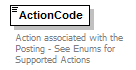 namespacehttp://www.pidx.org/schema/ds/v5.02typepidx:ActionCodeEnumpropertiesused byfacetsannotationsource<element name="ActionCode" type="pidx:ActionCodeEnum">
  <annotation>
    <documentation>Action associated with the Posting - See Enums for Supported Actions</documentation>
  </annotation>
</element>diagram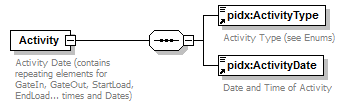 namespacehttp://www.pidx.org/schema/ds/v5.02propertieschildrenpidx:ActivityType pidx:ActivityDateused byannotationsource<element name="Activity">
  <annotation>
    <documentation>Activity Date (contains repeating elements for GateIn, GateOut, StartLoad, EndLoad... times and Dates)</documentation>
  </annotation>
  <complexType>
    <sequence>
      <element ref="pidx:ActivityType"/>
      <element ref="pidx:ActivityDate">
        <annotation>
          <documentation>Date and Time of Activity</documentation>
        </annotation>
      </element>
    </sequence>
  </complexType>
</element>diagram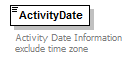 namespacehttp://www.pidx.org/schema/ds/v5.02typedateTimepropertiesused byannotationsource<element name="ActivityDate" type="dateTime">
  <annotation>
    <documentation>Activity Date Information exclude time zone</documentation>
  </annotation>
</element>diagram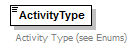 namespacehttp://www.pidx.org/schema/ds/v5.02typepidx:ActivityTypeEnumpropertiesused byfacetsannotationsource<element name="ActivityType" type="pidx:ActivityTypeEnum">
  <annotation>
    <documentation>Activity Type (see Enums)</documentation>
  </annotation>
</element>diagram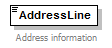 namespacehttp://www.pidx.org/schema/ds/v5.02typestringpropertiesused byannotationsource<element name="AddressLine" type="string">
  <annotation>
    <documentation>Address information</documentation>
  </annotation>
</element>diagram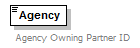 namespacehttp://www.pidx.org/schema/ds/v5.02typestringpropertiesused byannotationsource<element name="Agency" type="string">
  <annotation>
    <documentation>Agency Owning Partner ID</documentation>
  </annotation>
</element>diagram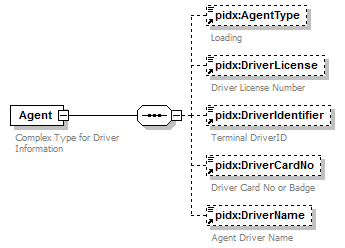 namespacehttp://www.pidx.org/schema/ds/v5.02propertieschildrenpidx:AgentType pidx:DriverLicense pidx:DriverIdentifier pidx:DriverCardNo pidx:DriverNameused byannotationsource<element name="Agent">
  <annotation>
    <documentation>Complex Type for Driver Information</documentation>
  </annotation>
  <complexType>
    <sequence>
      <element ref="pidx:AgentType" minOccurs="0"/>
      <element ref="pidx:DriverLicense" minOccurs="0"/>
      <element ref="pidx:DriverIdentifier" minOccurs="0">
        <annotation>
          <documentation>Terminal DriverID</documentation>
        </annotation>
      </element>
      <element ref="pidx:DriverCardNo" minOccurs="0">
        <annotation>
          <documentation>Driver Card No or Badge</documentation>
        </annotation>
      </element>
      <element ref="pidx:DriverName" minOccurs="0"/>
    </sequence>
  </complexType>
</element>diagram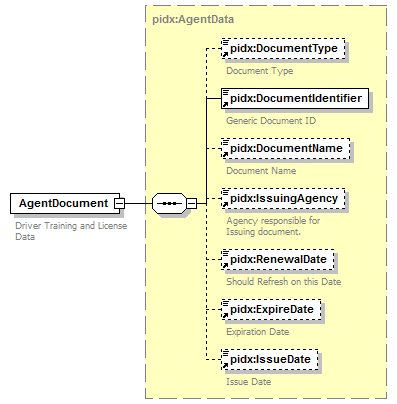 namespacehttp://www.pidx.org/schema/ds/v5.02typepidx:AgentDatapropertieschildrenpidx:DocumentType pidx:DocumentIdentifier pidx:DocumentName pidx:IssuingAgency pidx:RenewalDate pidx:ExpireDate pidx:IssueDateused byannotationsource<element name="AgentDocument" type="pidx:AgentData">
  <annotation>
    <documentation>Driver Training and License Data </documentation>
  </annotation>
</element>diagram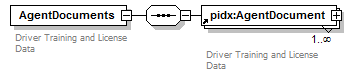 namespacehttp://www.pidx.org/schema/ds/v5.02propertieschildrenpidx:AgentDocumentannotationsource<element name="AgentDocuments">
  <annotation>
    <documentation>Driver Training and License Data</documentation>
  </annotation>
  <complexType>
    <sequence>
      <element ref="pidx:AgentDocument" maxOccurs="unbounded"/>
    </sequence>
  </complexType>
</element>diagram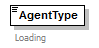 namespacehttp://www.pidx.org/schema/ds/v5.02typepidx:AgentTypeEnumpropertiesused byfacetsannotationsource<element name="AgentType" type="pidx:AgentTypeEnum" default="LoadingAgent">
  <annotation>
    <documentation>Loading</documentation>
  </annotation>
</element>diagram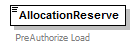 namespacehttp://www.pidx.org/schema/ds/v5.02typepidx:YesNopropertiesused byfacetsannotationsource<element name="AllocationReserve" type="pidx:YesNo" default="No">
  <annotation>
    <documentation>PreAuthorize Load</documentation>
  </annotation>
</element>diagram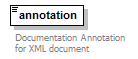 namespacehttp://www.pidx.org/schema/ds/v5.02typestringpropertiesannotationsource<element name="annotation" type="string">
  <annotation>
    <documentation>Documentation Annotation for XML document</documentation>
  </annotation>
</element>diagram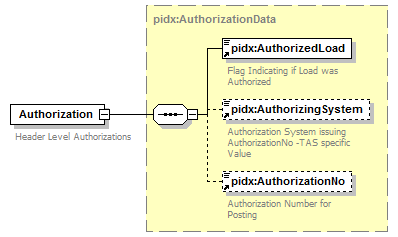 namespacehttp://www.pidx.org/schema/ds/v5.02typepidx:AuthorizationDatapropertieschildrenpidx:AuthorizedLoad pidx:AuthorizingSystem pidx:AuthorizationNoused byannotationsource<element name="Authorization" type="pidx:AuthorizationData">
  <annotation>
    <documentation>Header Level Authorizations</documentation>
  </annotation>
</element>diagram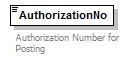 namespacehttp://www.pidx.org/schema/ds/v5.02typestringpropertiesused byannotationsource<element name="AuthorizationNo" type="string">
  <annotation>
    <documentation>Authorization Number for Posting</documentation>
  </annotation>
</element>diagram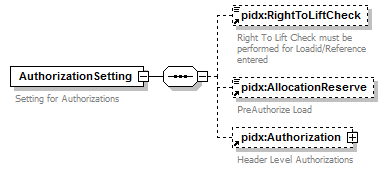 namespacehttp://www.pidx.org/schema/ds/v5.02propertieschildrenpidx:RightToLiftCheck pidx:AllocationReserve pidx:Authorizationused byannotationsource<element name="AuthorizationSetting">
  <annotation>
    <documentation>Setting for Authorizations</documentation>
  </annotation>
  <complexType>
    <sequence>
      <element ref="pidx:RightToLiftCheck" minOccurs="0"/>
      <element ref="pidx:AllocationReserve" minOccurs="0"/>
      <element ref="pidx:Authorization" minOccurs="0"/>
    </sequence>
  </complexType>
</element>diagram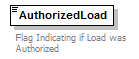 namespacehttp://www.pidx.org/schema/ds/v5.02typerestriction of stringpropertiesused byfacetsannotationsource<element name="AuthorizedLoad" default="Authorized">
  <annotation>
    <documentation>Flag Indicating if Load was Authorized</documentation>
  </annotation>
  <simpleType>
    <restriction base="string">
      <enumeration value="Authorized"/>
      <enumeration value="UnAuthorized"/>
      <enumeration value="NoLoad">
        <annotation>
          <documentation>NoLoad indicates a cancellation of an authorized load.  The NoLoad flag will cause all hold amounts to be removed.</documentation>
        </annotation>
      </enumeration>
    </restriction>
  </simpleType>
</element>diagram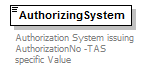 namespacehttp://www.pidx.org/schema/ds/v5.02typestringpropertiesused byannotationsource<element name="AuthorizingSystem" type="string">
  <annotation>
    <documentation>Authorization System issuing AuthorizationNo -TAS specific Value</documentation>
  </annotation>
</element>diagram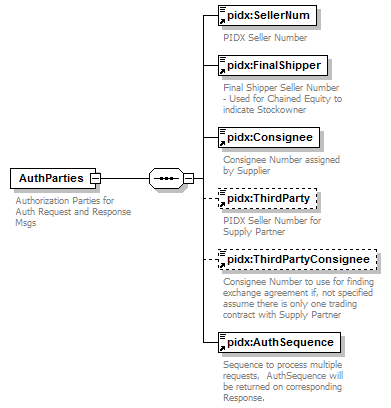 namespacehttp://www.pidx.org/schema/ds/v5.02propertieschildrenpidx:SellerNum pidx:FinalShipper pidx:Consignee pidx:ThirdParty pidx:ThirdPartyConsignee pidx:AuthSequenceused byannotationsource<element name="AuthParties">
  <annotation>
    <documentation>Authorization Parties for Auth Request and Response Msgs</documentation>
  </annotation>
  <complexType>
    <sequence>
      <element ref="pidx:SellerNum"/>
      <element ref="pidx:FinalShipper"/>
      <element ref="pidx:Consignee"/>
      <element ref="pidx:ThirdParty" minOccurs="0"/>
      <element ref="pidx:ThirdPartyConsignee" minOccurs="0"/>
      <element ref="pidx:AuthSequence"/>
    </sequence>
  </complexType>
</element>diagram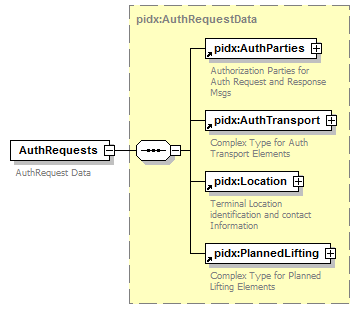 namespacehttp://www.pidx.org/schema/ds/v5.02typepidx:AuthRequestDatapropertieschildrenpidx:AuthParties pidx:AuthTransport pidx:Location pidx:PlannedLiftingannotationsource<element name="AuthRequests" type="pidx:AuthRequestData">
  <annotation>
    <documentation>AuthRequest Data</documentation>
  </annotation>
</element>diagram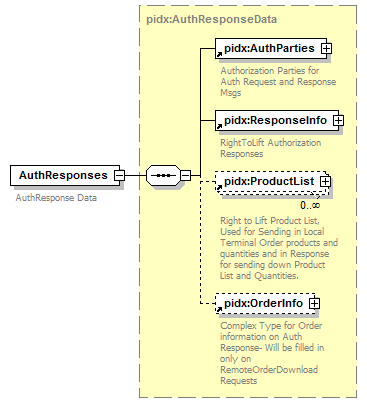 namespacehttp://www.pidx.org/schema/ds/v5.02typepidx:AuthResponseDatapropertieschildrenpidx:AuthParties pidx:ResponseInfo pidx:ProductList pidx:OrderInfoannotationsource<element name="AuthResponses" type="pidx:AuthResponseData">
  <annotation>
    <documentation>AuthResponse Data</documentation>
  </annotation>
</element>diagram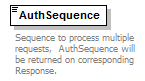 namespacehttp://www.pidx.org/schema/ds/v5.02typeintegerpropertiesused byannotationsource<element name="AuthSequence" type="integer" default="1">
  <annotation>
    <documentation>Sequence to process multiple requests,  AuthSequence will be returned on corresponding Response.</documentation>
  </annotation>
</element>diagram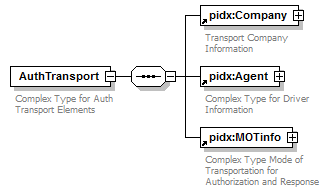 namespacehttp://www.pidx.org/schema/ds/v5.02propertieschildrenpidx:Company pidx:Agent pidx:MOTinfoused byannotationsource<element name="AuthTransport">
  <annotation>
    <documentation>Complex Type for Auth Transport Elements</documentation>
  </annotation>
  <complexType>
    <sequence>
      <element ref="pidx:Company"/>
      <element ref="pidx:Agent"/>
      <element ref="pidx:MOTinfo"/>
    </sequence>
  </complexType>
</element>diagram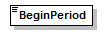 namespacehttp://www.pidx.org/schema/ds/v5.02typedatepropertiesused bysource<element name="BeginPeriod" type="date"/>diagram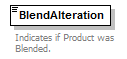 namespacehttp://www.pidx.org/schema/ds/v5.02typerestriction of stringpropertiesused byfacetsannotationsource<element name="BlendAlteration" default="00">
  <annotation>
    <documentation>Indicates if Product was Blended.</documentation>
  </annotation>
  <simpleType>
    <restriction base="string">
      <enumeration value="00">
        <annotation>
          <documentation>Unused - Additives specified in Recipes Section</documentation>
        </annotation>
      </enumeration>
      <enumeration value="01">
        <annotation>
          <documentation>Product was Truck Blended with another product </documentation>
        </annotation>
      </enumeration>
      <enumeration value="02">
        <annotation>
          <documentation>Product contains Additive </documentation>
        </annotation>
      </enumeration>
      <enumeration value="03">
        <annotation>
          <documentation>Product was Blended and contain Additive </documentation>
        </annotation>
      </enumeration>
      <enumeration value="04">
        <annotation>
          <documentation>Product contains Detergent Additive</documentation>
        </annotation>
      </enumeration>
      <enumeration value="05">
        <annotation>
          <documentation>Product was Blended and contains Detergent Additive</documentation>
        </annotation>
      </enumeration>
    </restriction>
  </simpleType>
</element>diagram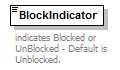 namespacehttp://www.pidx.org/schema/ds/v5.02typepidx:BlockValuespropertiesused byfacetsannotationsource<element name="BlockIndicator" type="pidx:BlockValues" default="Unblocked">
  <annotation>
    <documentation>indicates Blocked or UnBlocked - Default is Unblocked.</documentation>
  </annotation>
</element>diagram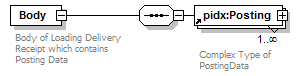 namespacehttp://www.pidx.org/schema/ds/v5.02propertieschildrenpidx:Postingannotationsource<element name="Body">
  <annotation>
    <documentation>Body of Loading Delivery Receipt which contains Posting Data</documentation>
  </annotation>
  <complexType>
    <sequence>
      <element ref="pidx:Posting" maxOccurs="unbounded"/>
    </sequence>
  </complexType>
</element>diagram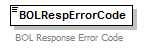 namespacehttp://www.pidx.org/schema/ds/v5.02typestringpropertiesused byannotationsource<element name="BOLRespErrorCode" type="string">
  <annotation>
    <documentation>BOL Response Error Code</documentation>
  </annotation>
</element>diagram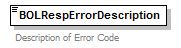 namespacehttp://www.pidx.org/schema/ds/v5.02typestringpropertiesused byannotationsource<element name="BOLRespErrorDescription" type="string">
  <annotation>
    <documentation>Description of Error Code</documentation>
  </annotation>
</element>diagram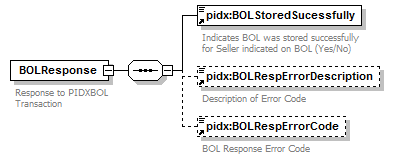 namespacehttp://www.pidx.org/schema/ds/v5.02propertieschildrenpidx:BOLStoredSucessfully pidx:BOLRespErrorDescription pidx:BOLRespErrorCodeannotationsource<element name="BOLResponse">
  <annotation>
    <documentation>Response to PIDXBOL Transaction</documentation>
  </annotation>
  <complexType>
    <sequence>
      <element ref="pidx:BOLStoredSucessfully"/>
      <element ref="pidx:BOLRespErrorDescription" minOccurs="0"/>
      <element ref="pidx:BOLRespErrorCode" minOccurs="0"/>
    </sequence>
  </complexType>
</element>diagram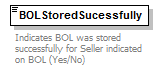 namespacehttp://www.pidx.org/schema/ds/v5.02typerestriction of stringpropertiesused byfacetsannotationsource<element name="BOLStoredSucessfully">
  <annotation>
    <documentation>Indicates BOL was stored successfully for Seller indicated on BOL (Yes/No)</documentation>
  </annotation>
  <simpleType>
    <restriction base="string">
      <enumeration value="Yes"/>
      <enumeration value="No"/>
    </restriction>
  </simpleType>
</element>diagram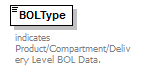 namespacehttp://www.pidx.org/schema/ds/v5.02typepidx:BOLTypeEnumpropertiesused byfacetsannotationsource<element name="BOLType" type="pidx:BOLTypeEnum">
  <annotation>
    <documentation>indicates Product/Compartment/Delivery Level BOL Data.</documentation>
  </annotation>
</element>diagram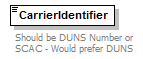 namespacehttp://www.pidx.org/schema/ds/v5.02typestringpropertiesannotationsource<element name="CarrierIdentifier" type="string">
  <annotation>
    <documentation>Should be DUNS Number or SCAC - Would prefer DUNS</documentation>
  </annotation>
</element>diagram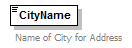 namespacehttp://www.pidx.org/schema/ds/v5.02typestringpropertiesused byannotationsource<element name="CityName" type="string">
  <annotation>
    <documentation>Name of City for Address</documentation>
  </annotation>
</element>diagram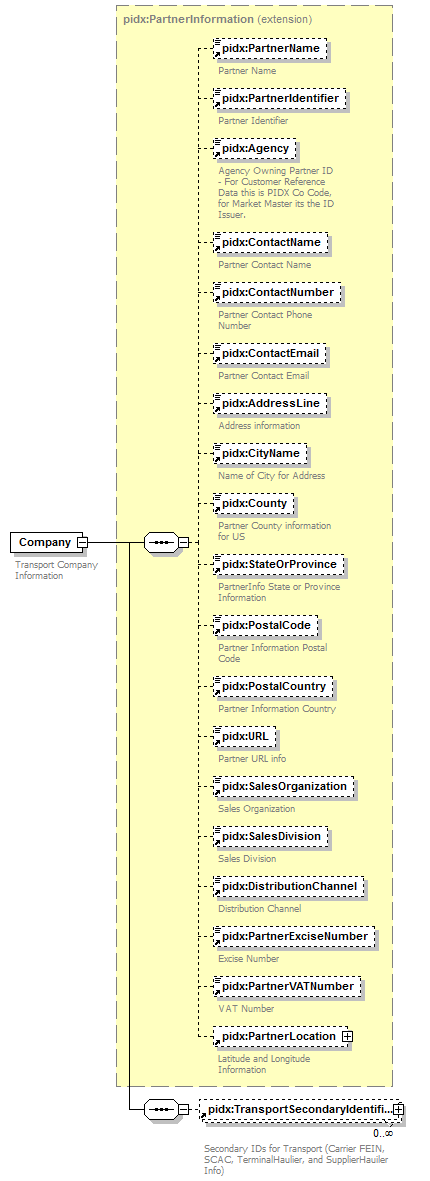 namespacehttp://www.pidx.org/schema/ds/v5.02typeextension of pidx:PartnerInformationpropertieschildrenpidx:PartnerName pidx:PartnerIdentifier pidx:Agency pidx:ContactName pidx:ContactNumber pidx:ContactEmail pidx:AddressLine pidx:CityName pidx:County pidx:StateOrProvince pidx:PostalCode pidx:PostalCountry pidx:URL pidx:SalesOrganization pidx:SalesDivision pidx:DistributionChannel pidx:PartnerExciseNumber pidx:PartnerVATNumber pidx:PartnerLocation pidx:TransportSecondaryIdentifierused byannotationsource<element name="Company">
  <annotation>
    <documentation>Transport Company Information</documentation>
  </annotation>
  <complexType>
    <complexContent>
      <extension base="pidx:PartnerInformation">
        <sequence>
          <element ref="pidx:TransportSecondaryIdentifier" minOccurs="0" maxOccurs="unbounded"/>
        </sequence>
      </extension>
    </complexContent>
  </complexType>
</element>diagram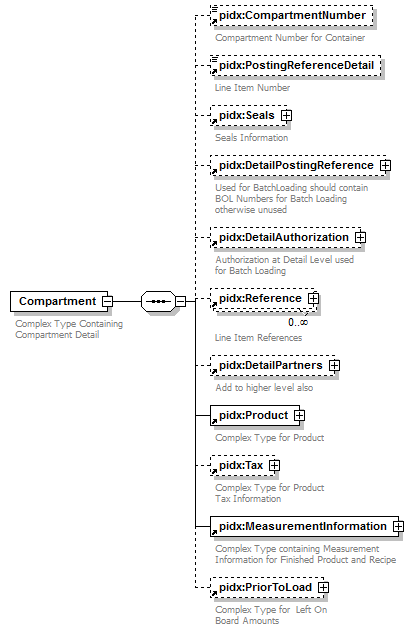 namespacehttp://www.pidx.org/schema/ds/v5.02propertieschildrenpidx:CompartmentNumber pidx:PostingReferenceDetail pidx:Seals pidx:DetailPostingReference pidx:DetailAuthorization pidx:Reference pidx:DetailPartners pidx:Product pidx:Tax pidx:MeasurementInformation pidx:PriorToLoadused byannotationsource<element name="Compartment">
  <annotation>
    <documentation>Complex Type Containing Compartment Detail</documentation>
  </annotation>
  <complexType>
    <sequence>
      <element ref="pidx:CompartmentNumber" minOccurs="0"/>
      <element ref="pidx:PostingReferenceDetail" minOccurs="0">
        <annotation>
          <documentation>Line Item Number</documentation>
        </annotation>
      </element>
      <element ref="pidx:Seals" minOccurs="0"/>
      <element ref="pidx:DetailPostingReference" minOccurs="0"/>
      <element ref="pidx:DetailAuthorization" minOccurs="0"/>
      <element ref="pidx:Reference" minOccurs="0" maxOccurs="unbounded"/>
      <element ref="pidx:DetailPartners" minOccurs="0">
        <annotation>
          <documentation>Add to higher level also</documentation>
        </annotation>
      </element>
      <element ref="pidx:Product"/>
      <element ref="pidx:Tax" minOccurs="0"/>
      <element ref="pidx:MeasurementInformation"/>
      <element ref="pidx:PriorToLoad" minOccurs="0"/>
    </sequence>
  </complexType>
</element>diagram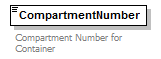 namespacehttp://www.pidx.org/schema/ds/v5.02typestringpropertiesused byannotationsource<element name="CompartmentNumber" type="string">
  <annotation>
    <documentation>Compartment Number for Container</documentation>
  </annotation>
</element>diagram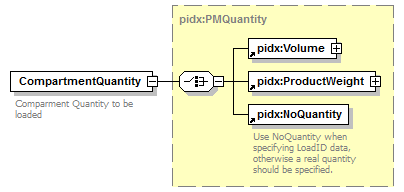 namespacehttp://www.pidx.org/schema/ds/v5.02typepidx:PMQuantitypropertieschildrenpidx:Volume pidx:ProductWeight pidx:NoQuantityused byannotationsource<element name="CompartmentQuantity" type="pidx:PMQuantity">
  <annotation>
    <documentation>Comparment Quantity to be loaded</documentation>
  </annotation>
</element>diagram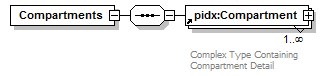 namespacehttp://www.pidx.org/schema/ds/v5.02propertieschildrenpidx:Compartmentused bysource<element name="Compartments">
  <complexType>
    <sequence>
      <element ref="pidx:Compartment" maxOccurs="unbounded"/>
    </sequence>
  </complexType>
</element>diagram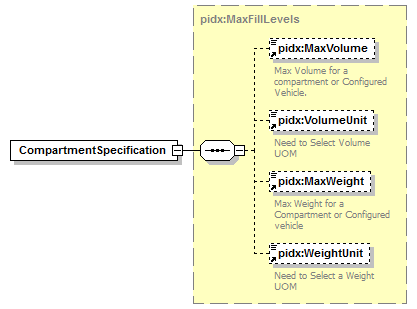 namespacehttp://www.pidx.org/schema/ds/v5.02typepidx:MaxFillLevelspropertieschildrenpidx:MaxVolume pidx:VolumeUnit pidx:MaxWeight pidx:WeightUnitused bysource<element name="CompartmentSpecification" type="pidx:MaxFillLevels"/>diagram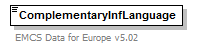 namespacehttp://www.pidx.org/schema/ds/v5.02typestringpropertiesused byannotationsource<element name="ComplementaryInfLanguage" type="string">
  <annotation>
    <documentation>EMCS Data for Europe v5.02</documentation>
  </annotation>
</element>diagram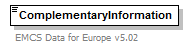 namespacehttp://www.pidx.org/schema/ds/v5.02typestringpropertiesused byannotationsource<element name="ComplementaryInformation" type="string">
  <annotation>
    <documentation>EMCS Data for Europe v5.02</documentation>
  </annotation>
</element>diagram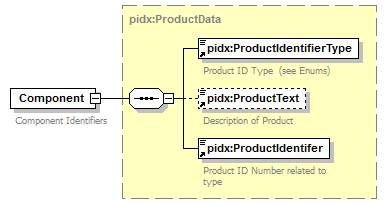 namespacehttp://www.pidx.org/schema/ds/v5.02typepidx:ProductDatapropertieschildrenpidx:ProductIdentifierType pidx:ProductText pidx:ProductIdentiferused byannotationsource<element name="Component" type="pidx:ProductData">
  <annotation>
    <documentation>Component Identifiers</documentation>
  </annotation>
</element>diagram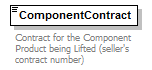 namespacehttp://www.pidx.org/schema/ds/v5.02typestringpropertiesused byannotationsource<element name="ComponentContract" type="string">
  <annotation>
    <documentation>Contract for the Component Product being Lifted (seller's contract number)</documentation>
  </annotation>
</element>diagram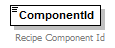 namespacehttp://www.pidx.org/schema/ds/v5.02typestringpropertiesannotationsource<element name="ComponentId" type="string">
  <annotation>
    <documentation>Recipe Component Id</documentation>
  </annotation>
</element>diagram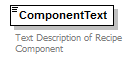 namespacehttp://www.pidx.org/schema/ds/v5.02typestringpropertiesannotationsource<element name="ComponentText" type="string">
  <annotation>
    <documentation>Text Description of Recipe Component</documentation>
  </annotation>
</element>diagram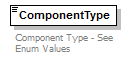 namespacehttp://www.pidx.org/schema/ds/v5.02typerestriction of stringpropertiesused byfacetsannotationsource<element name="ComponentType">
  <annotation>
    <documentation>Component Type - See Enum Values</documentation>
  </annotation>
  <simpleType>
    <restriction base="string">
      <enumeration value="BaseProduct">
        <annotation>
          <documentation>Recipe Base Product</documentation>
        </annotation>
      </enumeration>
      <enumeration value="BioComponent"/>
      <enumeration value="Additive">
        <annotation>
          <documentation>Recipe Additive</documentation>
        </annotation>
      </enumeration>
      <enumeration value="Dye">
        <annotation>
          <documentation>Recipe Dye</documentation>
        </annotation>
      </enumeration>
      <enumeration value="Other">
        <annotation>
          <documentation>Recipe Other - Partner Agreed upon definition</documentation>
        </annotation>
      </enumeration>
    </restriction>
  </simpleType>
</element>diagram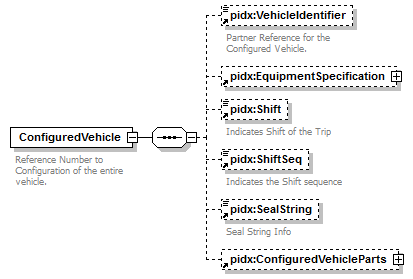 namespacehttp://www.pidx.org/schema/ds/v5.02propertieschildrenpidx:VehicleIdentifier pidx:EquipmentSpecification pidx:Shift pidx:ShiftSeq pidx:SealString pidx:ConfiguredVehiclePartsused byannotationsource<element name="ConfiguredVehicle">
  <annotation>
    <documentation>Reference Number to Configuration of the entire vehicle.</documentation>
  </annotation>
  <complexType>
    <sequence>
      <element ref="pidx:VehicleIdentifier" minOccurs="0"/>
      <element ref="pidx:EquipmentSpecification" minOccurs="0"/>
      <element ref="pidx:Shift" minOccurs="0"/>
      <element ref="pidx:ShiftSeq" minOccurs="0"/>
      <element ref="pidx:SealString" minOccurs="0"/>
      <element ref="pidx:ConfiguredVehicleParts" minOccurs="0"/>
    </sequence>
  </complexType>
</element>diagram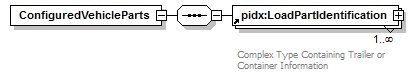 namespacehttp://www.pidx.org/schema/ds/v5.02propertieschildrenpidx:LoadPartIdentificationused bysource<element name="ConfiguredVehicleParts">
  <complexType>
    <sequence>
      <element ref="pidx:LoadPartIdentification" maxOccurs="unbounded"/>
    </sequence>
  </complexType>
</element>diagram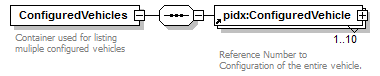 namespacehttp://www.pidx.org/schema/ds/v5.02propertieschildrenpidx:ConfiguredVehicleused byannotationsource<element name="ConfiguredVehicles">
  <annotation>
    <documentation>Container used for listing muliple configured vehicles</documentation>
  </annotation>
  <complexType>
    <sequence>
      <element ref="pidx:ConfiguredVehicle" maxOccurs="10"/>
    </sequence>
  </complexType>
</element>diagram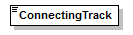 namespacehttp://www.pidx.org/schema/ds/v5.02typestringpropertiesused bysource<element name="ConnectingTrack" type="string"/>diagram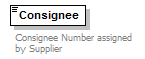 namespacehttp://www.pidx.org/schema/ds/v5.02typestringpropertiesused byannotationsource<element name="Consignee" type="string">
  <annotation>
    <documentation>Consignee Number assigned by Supplier</documentation>
  </annotation>
</element>diagram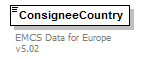 namespacehttp://www.pidx.org/schema/ds/v5.02typestringpropertiesused byannotationsource<element name="ConsigneeCountry" type="string">
  <annotation>
    <documentation>EMCS Data for Europe v5.02</documentation>
  </annotation>
</element>diagram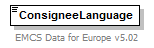 namespacehttp://www.pidx.org/schema/ds/v5.02typestringpropertiesused byannotationsource<element name="ConsigneeLanguage" type="string">
  <annotation>
    <documentation>EMCS Data for Europe v5.02</documentation>
  </annotation>
</element>diagram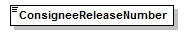 namespacehttp://www.pidx.org/schema/ds/v5.02typestringpropertiesused bysource<element name="ConsigneeReleaseNumber" type="string"/>diagram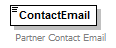 namespacehttp://www.pidx.org/schema/ds/v5.02typestringpropertiesused byannotationsource<element name="ContactEmail" type="string">
  <annotation>
    <documentation>Partner Contact Email</documentation>
  </annotation>
</element>diagram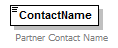 namespacehttp://www.pidx.org/schema/ds/v5.02typestringpropertiesused byannotationsource<element name="ContactName" type="string">
  <annotation>
    <documentation>Partner Contact Name</documentation>
  </annotation>
</element>diagram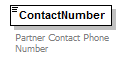 namespacehttp://www.pidx.org/schema/ds/v5.02typestringpropertiesused byannotationsource<element name="ContactNumber" type="string">
  <annotation>
    <documentation>Partner Contact Phone Number</documentation>
  </annotation>
</element>diagram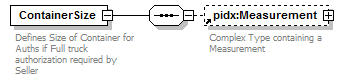 namespacehttp://www.pidx.org/schema/ds/v5.02propertieschildrenpidx:Measurementused byannotationsource<element name="ContainerSize">
  <annotation>
    <documentation>Defines Size of Container for Auths if Full truck authorization required by Seller</documentation>
  </annotation>
  <complexType>
    <sequence>
      <element ref="pidx:Measurement" minOccurs="0"/>
    </sequence>
  </complexType>
</element>diagram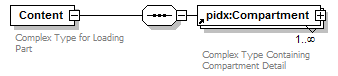 namespacehttp://www.pidx.org/schema/ds/v5.02propertieschildrenpidx:Compartmentannotationsource<element name="Content">
  <annotation>
    <documentation>Complex Type for Loading Part</documentation>
  </annotation>
  <complexType>
    <sequence>
      <element ref="pidx:Compartment" maxOccurs="unbounded"/>
    </sequence>
  </complexType>
</element>diagram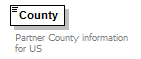 namespacehttp://www.pidx.org/schema/ds/v5.02typestringpropertiesused byannotationsource<element name="County" type="string">
  <annotation>
    <documentation>Partner County information for US</documentation>
  </annotation>
</element>diagram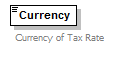 namespacehttp://www.pidx.org/schema/ds/v5.02typestringpropertiesused byannotationsource<element name="Currency" type="string">
  <annotation>
    <documentation>Currency of Tax Rate
</documentation>
  </annotation>
</element>diagram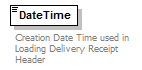 namespacehttp://www.pidx.org/schema/ds/v5.02typedateTimepropertiesused byannotationsource<element name="DateTime" type="dateTime">
  <annotation>
    <documentation>Creation Date Time used in Loading Delivery Receipt Header</documentation>
  </annotation>
</element>diagram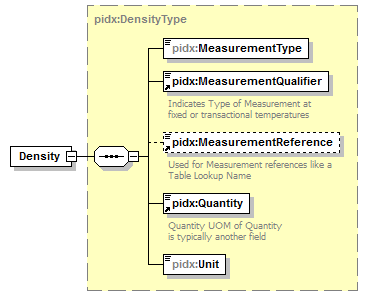 namespacehttp://www.pidx.org/schema/ds/v5.02typepidx:DensityTypepropertieschildrenpidx:MeasurementType pidx:MeasurementQualifier pidx:MeasurementReference pidx:Quantity pidx:Unitsource<element name="Density" type="pidx:DensityType"/>diagram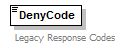 namespacehttp://www.pidx.org/schema/ds/v5.02typerestriction of stringpropertiesused byannotationsource<element name="DenyCode">
  <annotation>
    <documentation>Legacy Response Codes</documentation>
  </annotation>
  <simpleType>
    <restriction base="string"/>
  </simpleType>
</element>diagram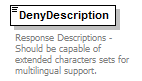 namespacehttp://www.pidx.org/schema/ds/v5.02typestringpropertiesused byannotationsource<element name="DenyDescription" type="string">
  <annotation>
    <documentation>Response Descriptions - Should be capable of extended characters sets for multilingual support.  </documentation>
  </annotation>
</element>diagram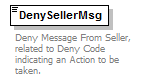 namespacehttp://www.pidx.org/schema/ds/v5.02typestringpropertiesused byannotationsource<element name="DenySellerMsg" type="string">
  <annotation>
    <documentation>Deny Message From Seller, related to Deny Code indicating an Action to be taken.</documentation>
  </annotation>
</element>diagram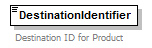 namespacehttp://www.pidx.org/schema/ds/v5.02typestringpropertiesused byannotationsource<element name="DestinationIdentifier" type="string">
  <annotation>
    <documentation>Destination ID for Product</documentation>
  </annotation>
</element>diagram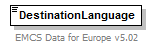 namespacehttp://www.pidx.org/schema/ds/v5.02typestringpropertiesused byannotationsource<element name="DestinationLanguage" type="string">
  <annotation>
    <documentation>EMCS Data for Europe v5.02</documentation>
  </annotation>
</element>diagram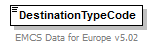 namespacehttp://www.pidx.org/schema/ds/v5.02typepidx:EMCSDestinationEnumpropertiesused byfacetsannotationsource<element name="DestinationTypeCode" type="pidx:EMCSDestinationEnum">
  <annotation>
    <documentation>EMCS Data for Europe v5.02</documentation>
  </annotation>
</element>diagram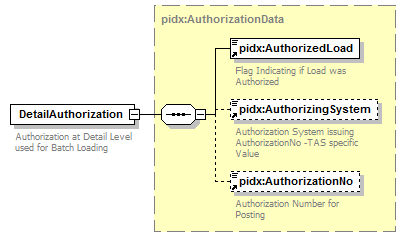 namespacehttp://www.pidx.org/schema/ds/v5.02typepidx:AuthorizationDatapropertieschildrenpidx:AuthorizedLoad pidx:AuthorizingSystem pidx:AuthorizationNoused byannotationsource<element name="DetailAuthorization" type="pidx:AuthorizationData">
  <annotation>
    <documentation>Authorization at Detail Level used for Batch Loading</documentation>
  </annotation>
</element>diagram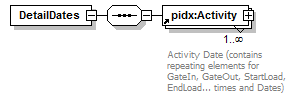 namespacehttp://www.pidx.org/schema/ds/v5.02propertieschildrenpidx:Activityused bysource<element name="DetailDates">
  <complexType>
    <sequence>
      <element ref="pidx:Activity" maxOccurs="unbounded"/>
    </sequence>
  </complexType>
</element>diagram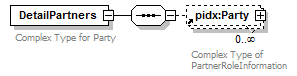 namespacehttp://www.pidx.org/schema/ds/v5.02propertieschildrenpidx:Partyused byannotationsource<element name="DetailPartners">
  <annotation>
    <documentation>Complex Type for Party</documentation>
  </annotation>
  <complexType>
    <sequence>
      <element ref="pidx:Party" minOccurs="0" maxOccurs="unbounded"/>
    </sequence>
  </complexType>
</element>diagram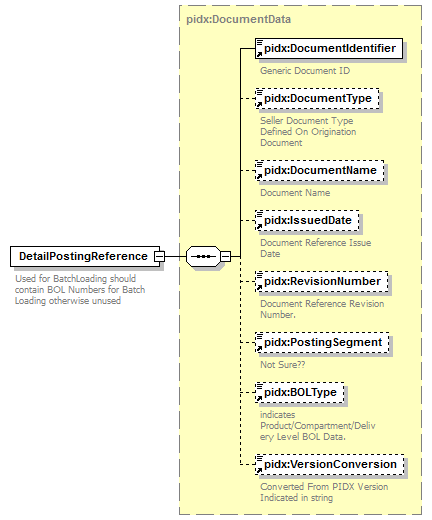 namespacehttp://www.pidx.org/schema/ds/v5.02typepidx:DocumentDatapropertieschildrenpidx:DocumentIdentifier pidx:DocumentType pidx:DocumentName pidx:IssuedDate pidx:RevisionNumber pidx:PostingSegment pidx:BOLType pidx:VersionConversionused byannotationsource<element name="DetailPostingReference" type="pidx:DocumentData">
  <annotation>
    <documentation>Used for BatchLoading should contain BOL Numbers for Batch Loading otherwise unused</documentation>
  </annotation>
</element>diagram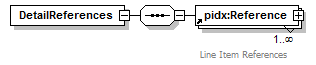 namespacehttp://www.pidx.org/schema/ds/v5.02propertieschildrenpidx:Referenceused bysource<element name="DetailReferences">
  <complexType>
    <sequence>
      <element ref="pidx:Reference" maxOccurs="unbounded"/>
    </sequence>
  </complexType>
</element>diagram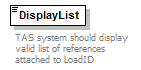 namespacehttp://www.pidx.org/schema/ds/v5.02typepidx:YesNopropertiesused byfacetsannotationsource<element name="DisplayList" type="pidx:YesNo" default="No">
  <annotation>
    <documentation>TAS system should display valid list of references attached to LoadID</documentation>
  </annotation>
</element>diagram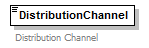 namespacehttp://www.pidx.org/schema/ds/v5.02typestringpropertiesused byannotationsource<element name="DistributionChannel" type="string">
  <annotation>
    <documentation>Distribution Channel</documentation>
  </annotation>
</element>diagram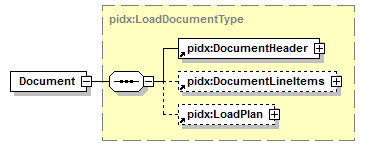 namespacehttp://www.pidx.org/schema/ds/v5.02typepidx:LoadDocumentTypepropertieschildrenpidx:DocumentHeader pidx:DocumentLineItems pidx:LoadPlanused bysource<element name="Document" type="pidx:LoadDocumentType"/>diagram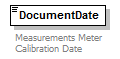 namespacehttp://www.pidx.org/schema/ds/v5.02typedateTimepropertiesused byannotationsource<element name="DocumentDate" type="dateTime">
  <annotation>
    <documentation>Measurements Meter Calibration Date</documentation>
  </annotation>
</element>diagram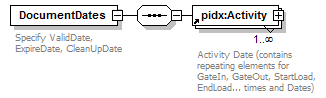 namespacehttp://www.pidx.org/schema/ds/v5.02propertieschildrenpidx:Activityused byannotationsource<element name="DocumentDates">
  <annotation>
    <documentation>Specify ValidDate, ExpireDate, CleanUpDate</documentation>
  </annotation>
  <complexType>
    <sequence>
      <element ref="pidx:Activity" maxOccurs="unbounded"/>
    </sequence>
  </complexType>
</element>diagram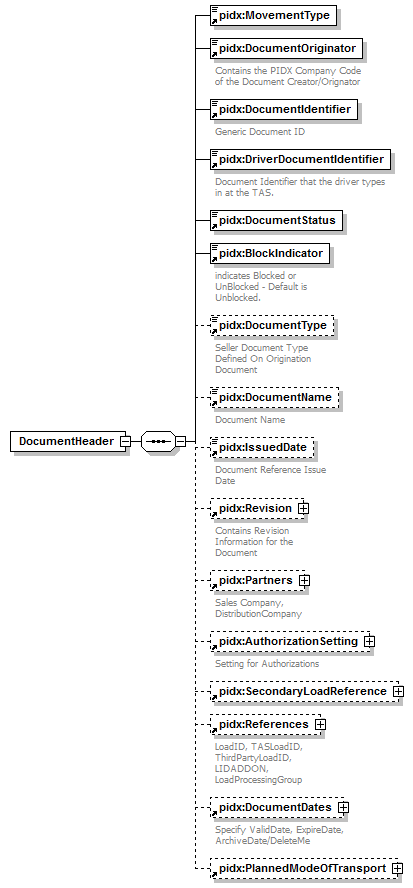 namespacehttp://www.pidx.org/schema/ds/v5.02propertieschildrenpidx:MovementType pidx:DocumentOriginator pidx:DocumentIdentifier pidx:DriverDocumentIdentifier pidx:DocumentStatus pidx:BlockIndicator pidx:DocumentType pidx:DocumentName pidx:IssuedDate pidx:Revision pidx:Partners pidx:AuthorizationSetting pidx:SecondaryLoadReference pidx:References pidx:DocumentDates pidx:PlannedModeOfTransportused bysource<element name="DocumentHeader">
  <complexType>
    <sequence>
      <element ref="pidx:MovementType"/>
      <element ref="pidx:DocumentOriginator"/>
      <element ref="pidx:DocumentIdentifier"/>
      <element ref="pidx:DriverDocumentIdentifier"/>
      <element ref="pidx:DocumentStatus"/>
      <element ref="pidx:BlockIndicator"/>
      <element ref="pidx:DocumentType" minOccurs="0"/>
      <element ref="pidx:DocumentName" minOccurs="0"/>
      <element ref="pidx:IssuedDate" minOccurs="0"/>
      <element ref="pidx:Revision" minOccurs="0"/>
      <element ref="pidx:Partners" minOccurs="0">
        <annotation>
          <documentation>Sales Company, DistributionCompany</documentation>
        </annotation>
      </element>
      <element ref="pidx:AuthorizationSetting" minOccurs="0"/>
      <element ref="pidx:SecondaryLoadReference" minOccurs="0"/>
      <element ref="pidx:References" minOccurs="0">
        <annotation>
          <documentation>LoadID, TASLoadID, ThirdPartyLoadID, LIDADDON, LoadProcessingGroup</documentation>
        </annotation>
      </element>
      <element ref="pidx:DocumentDates" minOccurs="0">
        <annotation>
          <documentation>Specify ValidDate, ExpireDate, ArchiveDate/DeleteMe</documentation>
        </annotation>
      </element>
      <element ref="pidx:PlannedModeOfTransport" minOccurs="0"/>
    </sequence>
  </complexType>
</element>diagram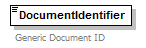 namespacehttp://www.pidx.org/schema/ds/v5.02typestringpropertiesused byannotationsource<element name="DocumentIdentifier" type="string">
  <annotation>
    <documentation>Generic Document ID</documentation>
  </annotation>
</element>diagram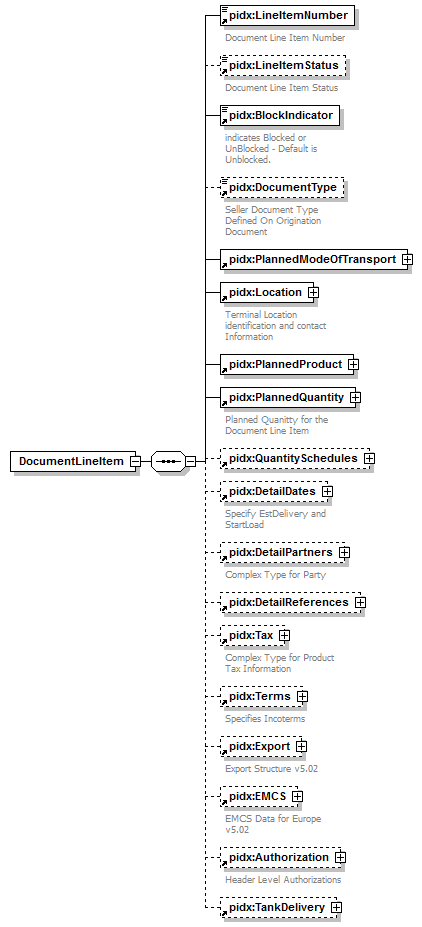 namespacehttp://www.pidx.org/schema/ds/v5.02propertieschildrenpidx:LineItemNumber pidx:LineItemStatus pidx:BlockIndicator pidx:DocumentType pidx:PlannedModeOfTransport pidx:Location pidx:PlannedProduct pidx:PlannedQuantity pidx:QuantitySchedules pidx:DetailDates pidx:DetailPartners pidx:DetailReferences pidx:Tax pidx:Terms pidx:Export pidx:EMCS pidx:Authorization pidx:TankDeliveryused bysource<element name="DocumentLineItem">
  <complexType>
    <sequence>
      <element ref="pidx:LineItemNumber"/>
      <element ref="pidx:LineItemStatus" minOccurs="0"/>
      <element ref="pidx:BlockIndicator"/>
      <element ref="pidx:DocumentType" minOccurs="0"/>
      <element ref="pidx:PlannedModeOfTransport"/>
      <element ref="pidx:Location"/>
      <element ref="pidx:PlannedProduct"/>
      <element ref="pidx:PlannedQuantity"/>
      <element ref="pidx:QuantitySchedules" minOccurs="0"/>
      <element ref="pidx:DetailDates" minOccurs="0">
        <annotation>
          <documentation>Specify EstDelivery and StartLoad</documentation>
        </annotation>
      </element>
      <element ref="pidx:DetailPartners" minOccurs="0"/>
      <element ref="pidx:DetailReferences" minOccurs="0"/>
      <element ref="pidx:Tax" minOccurs="0"/>
      <element ref="pidx:Terms" minOccurs="0"/>
      <element ref="pidx:Export" minOccurs="0"/>
      <element ref="pidx:EMCS" minOccurs="0"/>
      <element ref="pidx:Authorization" minOccurs="0"/>
      <element ref="pidx:TankDelivery" minOccurs="0"/>
    </sequence>
  </complexType>
</element>diagram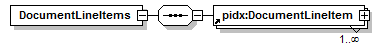 namespacehttp://www.pidx.org/schema/ds/v5.02propertieschildrenpidx:DocumentLineItemused bysource<element name="DocumentLineItems">
  <complexType>
    <sequence>
      <element ref="pidx:DocumentLineItem" maxOccurs="unbounded"/>
    </sequence>
  </complexType>
</element>diagram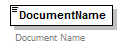 namespacehttp://www.pidx.org/schema/ds/v5.02typestringpropertiesused byannotationsource<element name="DocumentName" type="string">
  <annotation>
    <documentation>Document Name </documentation>
  </annotation>
</element>diagram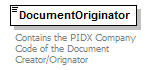 namespacehttp://www.pidx.org/schema/ds/v5.02typestringpropertiesused byannotationsource<element name="DocumentOriginator" type="string">
  <annotation>
    <documentation>Contains the PIDX Company Code of the Document Creator/Orignator</documentation>
  </annotation>
</element>diagram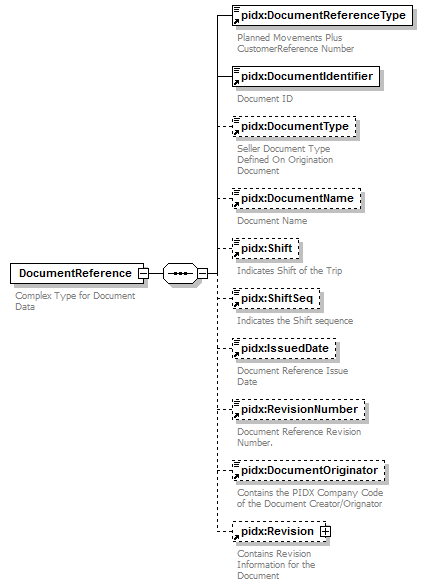 namespacehttp://www.pidx.org/schema/ds/v5.02propertieschildrenpidx:DocumentReferenceType pidx:DocumentIdentifier pidx:DocumentType pidx:DocumentName pidx:Shift pidx:ShiftSeq pidx:IssuedDate pidx:RevisionNumber pidx:DocumentOriginator pidx:Revisionused byannotationsource<element name="DocumentReference">
  <annotation>
    <documentation>Complex Type for Document Data</documentation>
  </annotation>
  <complexType>
    <sequence>
      <element ref="pidx:DocumentReferenceType"/>
      <element ref="pidx:DocumentIdentifier">
        <annotation>
          <documentation>Document ID</documentation>
        </annotation>
      </element>
      <element ref="pidx:DocumentType" minOccurs="0"/>
      <element ref="pidx:DocumentName" minOccurs="0"/>
      <element ref="pidx:Shift" minOccurs="0"/>
      <element ref="pidx:ShiftSeq" minOccurs="0"/>
      <element ref="pidx:IssuedDate" minOccurs="0"/>
      <element ref="pidx:RevisionNumber" minOccurs="0"/>
      <element ref="pidx:DocumentOriginator" minOccurs="0"/>
      <element ref="pidx:Revision" minOccurs="0"/>
    </sequence>
  </complexType>
</element>diagram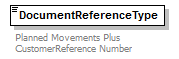 namespacehttp://www.pidx.org/schema/ds/v5.02typeunion of (pidx:DocumentTypes, pidx:DriverEnteredData)propertiesused byannotationsource<element name="DocumentReferenceType">
  <annotation>
    <documentation>Planned Movements Plus CustomerReference Number</documentation>
  </annotation>
  <simpleType>
    <union memberTypes="pidx:DocumentTypes pidx:DriverEnteredData"/>
  </simpleType>
</element>diagram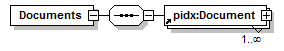 namespacehttp://www.pidx.org/schema/ds/v5.02propertieschildrenpidx:Documentsource<element name="Documents">
  <complexType>
    <sequence>
      <element ref="pidx:Document" maxOccurs="unbounded"/>
    </sequence>
  </complexType>
</element>diagram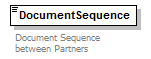 namespacehttp://www.pidx.org/schema/ds/v5.02typeintegerpropertiesused byannotationsource<element name="DocumentSequence" type="integer">
  <annotation>
    <documentation>Document Sequence between Partners</documentation>
  </annotation>
</element>diagram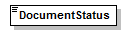 namespacehttp://www.pidx.org/schema/ds/v5.02typepidx:StatusCodespropertiesused byfacetssource<element name="DocumentStatus" type="pidx:StatusCodes"/>diagram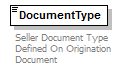 namespacehttp://www.pidx.org/schema/ds/v5.02typestringpropertiesused byannotationsource<element name="DocumentType" type="string">
  <annotation>
    <documentation>Seller Document Type Defined On Origination Document</documentation>
  </annotation>
</element>diagram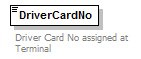 namespacehttp://www.pidx.org/schema/ds/v5.02typestringpropertiesused byannotationsource<element name="DriverCardNo" type="string">
  <annotation>
    <documentation>Driver Card No assigned at Terminal</documentation>
  </annotation>
</element>diagram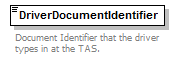 namespacehttp://www.pidx.org/schema/ds/v5.02typestringpropertiesused byannotationsource<element name="DriverDocumentIdentifier" type="string">
  <annotation>
    <documentation>Document Identifier that the driver types in at the TAS.</documentation>
  </annotation>
</element>diagram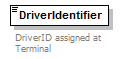 namespacehttp://www.pidx.org/schema/ds/v5.02typestringpropertiesused byannotationsource<element name="DriverIdentifier" type="string">
  <annotation>
    <documentation>DriverID assigned at Terminal</documentation>
  </annotation>
</element>diagram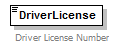 namespacehttp://www.pidx.org/schema/ds/v5.02typestringpropertiesused byannotationsource<element name="DriverLicense" type="string">
  <annotation>
    <documentation>Driver License Number</documentation>
  </annotation>
</element>diagram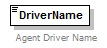 namespacehttp://www.pidx.org/schema/ds/v5.02typestringpropertiesused byannotationsource<element name="DriverName" type="string">
  <annotation>
    <documentation>Agent Driver Name</documentation>
  </annotation>
</element>diagram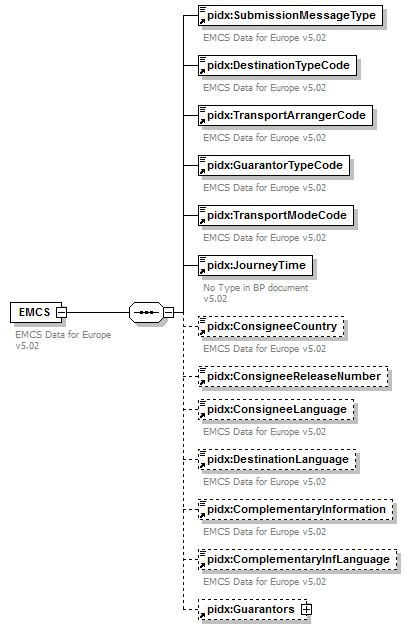 namespacehttp://www.pidx.org/schema/ds/v5.02propertieschildrenpidx:SubmissionMessageType pidx:DestinationTypeCode pidx:TransportArrangerCode pidx:GuarantorTypeCode pidx:TransportModeCode pidx:JourneyTime pidx:ConsigneeCountry pidx:ConsigneeReleaseNumber pidx:ConsigneeLanguage pidx:DestinationLanguage pidx:ComplementaryInformation pidx:ComplementaryInfLanguage pidx:Guarantorsused byannotationsource<element name="EMCS">
  <annotation>
    <documentation>EMCS Data for Europe v5.02</documentation>
  </annotation>
  <complexType>
    <sequence>
      <element ref="pidx:SubmissionMessageType"/>
      <element ref="pidx:DestinationTypeCode"/>
      <element ref="pidx:TransportArrangerCode"/>
      <element ref="pidx:GuarantorTypeCode"/>
      <element ref="pidx:TransportModeCode"/>
      <element ref="pidx:JourneyTime"/>
      <element ref="pidx:ConsigneeCountry" minOccurs="0"/>
      <element ref="pidx:ConsigneeReleaseNumber" minOccurs="0"/>
      <element ref="pidx:ConsigneeLanguage" minOccurs="0"/>
      <element ref="pidx:DestinationLanguage" minOccurs="0"/>
      <element ref="pidx:ComplementaryInformation" minOccurs="0"/>
      <element ref="pidx:ComplementaryInfLanguage" minOccurs="0"/>
      <element ref="pidx:Guarantors" minOccurs="0"/>
    </sequence>
  </complexType>
</element>diagram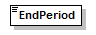 namespacehttp://www.pidx.org/schema/ds/v5.02typedatepropertiesused bysource<element name="EndPeriod" type="date"/>diagram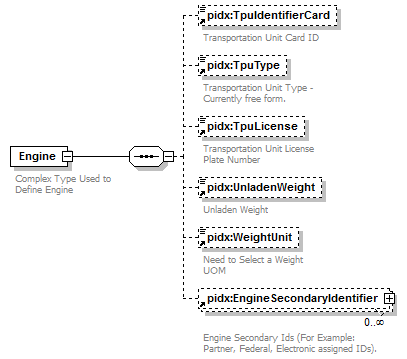 namespacehttp://www.pidx.org/schema/ds/v5.02propertieschildrenpidx:TpuIdentifierCard pidx:TpuType pidx:TpuLicense pidx:UnladenWeight pidx:WeightUnit pidx:EngineSecondaryIdentifierused byannotationsource<element name="Engine">
  <annotation>
    <documentation>Complex Type Used to Define Engine</documentation>
  </annotation>
  <complexType>
    <sequence>
      <element ref="pidx:TpuIdentifierCard" minOccurs="0">
        <annotation>
          <documentation>Transportation Unit Card ID </documentation>
        </annotation>
      </element>
      <element ref="pidx:TpuType" minOccurs="0"/>
      <element ref="pidx:TpuLicense" minOccurs="0"/>
      <element ref="pidx:UnladenWeight" minOccurs="0"/>
      <element ref="pidx:WeightUnit" minOccurs="0"/>
      <element ref="pidx:EngineSecondaryIdentifier" minOccurs="0" maxOccurs="unbounded"/>
    </sequence>
  </complexType>
</element>diagram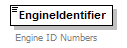 namespacehttp://www.pidx.org/schema/ds/v5.02typestringpropertiesused byannotationsource<element name="EngineIdentifier" type="string">
  <annotation>
    <documentation>Engine ID Numbers</documentation>
  </annotation>
</element>diagram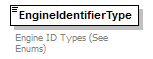 namespacehttp://www.pidx.org/schema/ds/v5.02typerestriction of stringpropertiesused byfacetsannotationsource<element name="EngineIdentifierType">
  <annotation>
    <documentation>Engine ID Types (See Enums)</documentation>
  </annotation>
  <simpleType>
    <restriction base="string">
      <enumeration value="PartnerEngineID"/>
      <enumeration value="FederalAssignedID"/>
      <enumeration value="ElectronicID"/>
    </restriction>
  </simpleType>
</element>diagram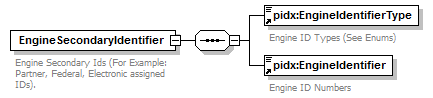 namespacehttp://www.pidx.org/schema/ds/v5.02propertieschildrenpidx:EngineIdentifierType pidx:EngineIdentifierused byannotationsource<element name="EngineSecondaryIdentifier">
  <annotation>
    <documentation>Engine Secondary Ids (For Example: Partner, Federal, Electronic assigned IDs).</documentation>
  </annotation>
  <complexType>
    <sequence>
      <element ref="pidx:EngineIdentifierType"/>
      <element ref="pidx:EngineIdentifier"/>
    </sequence>
  </complexType>
</element>diagram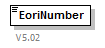 namespacehttp://www.pidx.org/schema/ds/v5.02typestringpropertiesused byannotationsource<element name="EoriNumber" type="string">
  <annotation>
    <documentation>V5.02</documentation>
  </annotation>
</element>diagram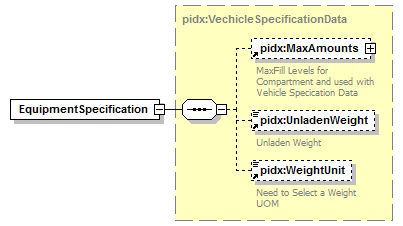 namespacehttp://www.pidx.org/schema/ds/v5.02typepidx:VechicleSpecificationDatapropertieschildrenpidx:MaxAmounts pidx:UnladenWeight pidx:WeightUnitused bysource<element name="EquipmentSpecification" type="pidx:VechicleSpecificationData"/>diagram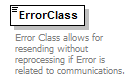 namespacehttp://www.pidx.org/schema/ds/v5.02typepidx:ErrorClaseEnumpropertiesused byfacetsannotationsource<element name="ErrorClass" type="pidx:ErrorClaseEnum">
  <annotation>
    <documentation>Error Class allows for resending without reprocessing if Error is related to communications.</documentation>
  </annotation>
</element>diagram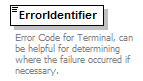 namespacehttp://www.pidx.org/schema/ds/v5.02typestringpropertiesused byannotationsource<element name="ErrorIdentifier" type="string">
  <annotation>
    <documentation>Error Code for Terminal, can be helpful for determining where the failure occurred if necessary.</documentation>
  </annotation>
</element>diagram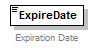 namespacehttp://www.pidx.org/schema/ds/v5.02typedatepropertiesused byannotationsource<element name="ExpireDate" type="date">
  <annotation>
    <documentation>Expiration Date</documentation>
  </annotation>
</element>diagram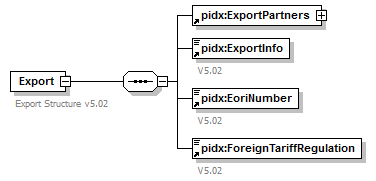 namespacehttp://www.pidx.org/schema/ds/v5.02propertieschildrenpidx:ExportPartners pidx:ExportInfo pidx:EoriNumber pidx:ForeignTariffRegulationused byannotationsource<element name="Export">
  <annotation>
    <documentation>Export Structure v5.02</documentation>
  </annotation>
  <complexType>
    <sequence>
      <element ref="pidx:ExportPartners"/>
      <element ref="pidx:ExportInfo"/>
      <element ref="pidx:EoriNumber"/>
      <element ref="pidx:ForeignTariffRegulation"/>
    </sequence>
  </complexType>
</element>diagram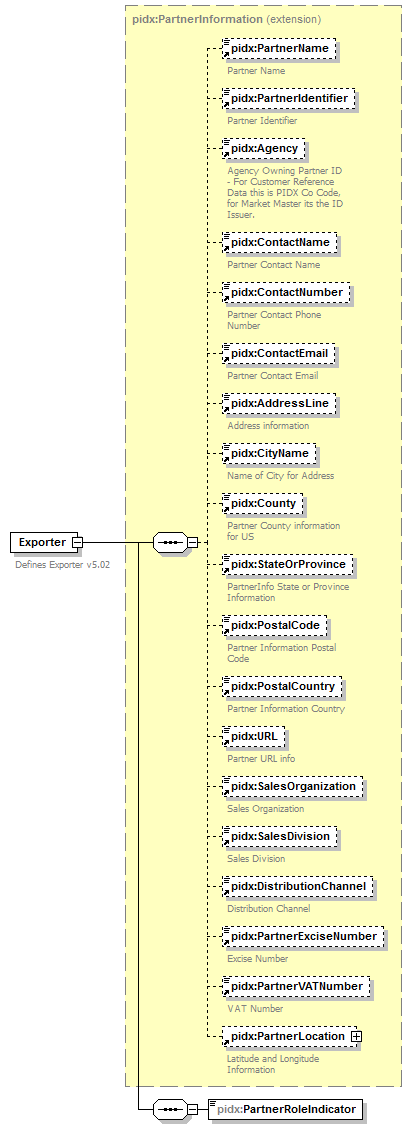 namespacehttp://www.pidx.org/schema/ds/v5.02typeextension of pidx:PartnerInformationpropertieschildrenpidx:PartnerName pidx:PartnerIdentifier pidx:Agency pidx:ContactName pidx:ContactNumber pidx:ContactEmail pidx:AddressLine pidx:CityName pidx:County pidx:StateOrProvince pidx:PostalCode pidx:PostalCountry pidx:URL pidx:SalesOrganization pidx:SalesDivision pidx:DistributionChannel pidx:PartnerExciseNumber pidx:PartnerVATNumber pidx:PartnerLocation pidx:PartnerRoleIndicatorused byannotationsource<element name="Exporter">
  <annotation>
    <documentation>Defines Exporter v5.02</documentation>
  </annotation>
  <complexType>
    <complexContent>
      <extension base="pidx:PartnerInformation">
        <sequence>
          <element name="PartnerRoleIndicator" type="pidx:CustomsRoleEnum"/>
        </sequence>
      </extension>
    </complexContent>
  </complexType>
</element>diagram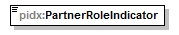 namespacehttp://www.pidx.org/schema/ds/v5.02typepidx:CustomsRoleEnumpropertiesused byfacetssource<element name="PartnerRoleIndicator" type="pidx:CustomsRoleEnum"/>diagram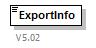 namespacehttp://www.pidx.org/schema/ds/v5.02typestringpropertiesused byannotationsource<element name="ExportInfo" type="string">
  <annotation>
    <documentation>V5.02</documentation>
  </annotation>
</element>diagram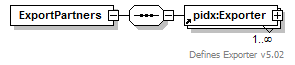 namespacehttp://www.pidx.org/schema/ds/v5.02propertieschildrenpidx:Exporterused bysource<element name="ExportPartners">
  <complexType>
    <sequence>
      <element ref="pidx:Exporter" maxOccurs="unbounded"/>
    </sequence>
  </complexType>
</element>diagram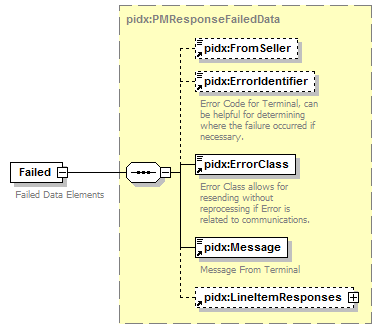 namespacehttp://www.pidx.org/schema/ds/v5.02typepidx:PMResponseFailedDatapropertieschildrenpidx:FromSeller pidx:ErrorIdentifier pidx:ErrorClass pidx:Message pidx:LineItemResponsesused byannotationsource<element name="Failed" type="pidx:PMResponseFailedData">
  <annotation>
    <documentation>Failed Data Elements</documentation>
  </annotation>
</element>diagram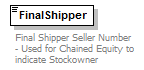 namespacehttp://www.pidx.org/schema/ds/v5.02typestringpropertiesused byannotationsource<element name="FinalShipper" type="string">
  <annotation>
    <documentation>Final Shipper Seller Number - Used for Chained Equity to indicate Stockowner</documentation>
  </annotation>
</element>diagram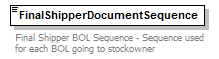 namespacehttp://www.pidx.org/schema/ds/v5.02typeintegerpropertiesused byannotationsource<element name="FinalShipperDocumentSequence" type="integer">
  <annotation>
    <documentation>Final Shipper BOL Sequence - Sequence used for each BOL going to stockowner</documentation>
  </annotation>
</element>diagram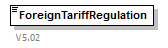 namespacehttp://www.pidx.org/schema/ds/v5.02typestringpropertiesused byannotationsource<element name="ForeignTariffRegulation" type="string">
  <annotation>
    <documentation>V5.02</documentation>
  </annotation>
</element>diagram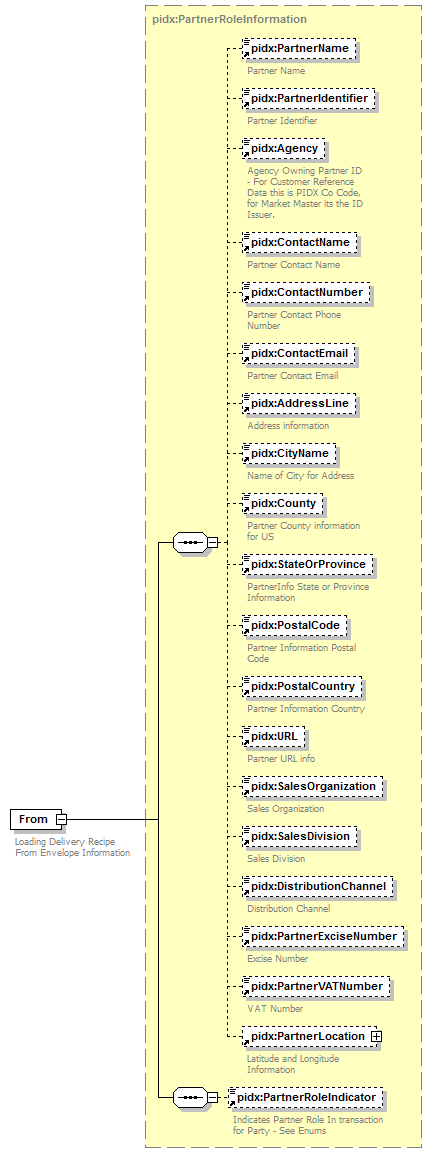 namespacehttp://www.pidx.org/schema/ds/v5.02typepidx:PartnerRoleInformationpropertieschildrenpidx:PartnerName pidx:PartnerIdentifier pidx:Agency pidx:ContactName pidx:ContactNumber pidx:ContactEmail pidx:AddressLine pidx:CityName pidx:County pidx:StateOrProvince pidx:PostalCode pidx:PostalCountry pidx:URL pidx:SalesOrganization pidx:SalesDivision pidx:DistributionChannel pidx:PartnerExciseNumber pidx:PartnerVATNumber pidx:PartnerLocation pidx:PartnerRoleIndicatorused byannotationsource<element name="From" type="pidx:PartnerRoleInformation">
  <annotation>
    <documentation>Loading Delivery Recipe From Envelope Information</documentation>
  </annotation>
</element>diagram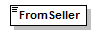 namespacehttp://www.pidx.org/schema/ds/v5.02typestringpropertiesused bysource<element name="FromSeller" type="string"/>diagram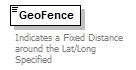 namespacehttp://www.pidx.org/schema/ds/v5.02typedecimalpropertiesused byannotationsource<element name="GeoFence" type="decimal">
  <annotation>
    <documentation>Indicates a Fixed Distance around the Lat/Long Specified</documentation>
  </annotation>
</element>diagram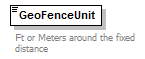 namespacehttp://www.pidx.org/schema/ds/v5.02typepidx:FenceUnitspropertiesused byfacetsannotationsource<element name="GeoFenceUnit" type="pidx:FenceUnits">
  <annotation>
    <documentation>Ft or Meters around the fixed distance</documentation>
  </annotation>
</element>diagram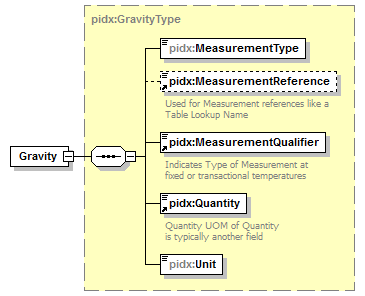 namespacehttp://www.pidx.org/schema/ds/v5.02typepidx:GravityTypepropertieschildrenpidx:MeasurementType pidx:MeasurementReference pidx:MeasurementQualifier pidx:Quantity pidx:Unitsource<element name="Gravity" type="pidx:GravityType"/>diagram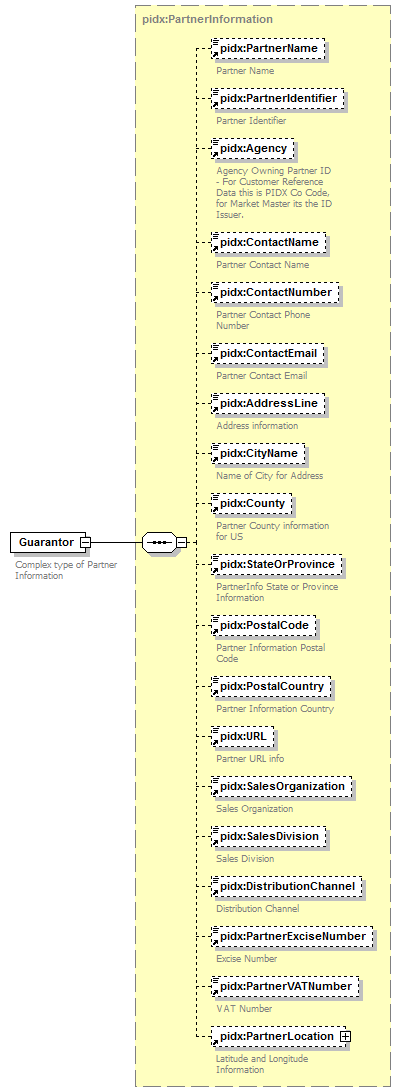 namespacehttp://www.pidx.org/schema/ds/v5.02typepidx:PartnerInformationpropertieschildrenpidx:PartnerName pidx:PartnerIdentifier pidx:Agency pidx:ContactName pidx:ContactNumber pidx:ContactEmail pidx:AddressLine pidx:CityName pidx:County pidx:StateOrProvince pidx:PostalCode pidx:PostalCountry pidx:URL pidx:SalesOrganization pidx:SalesDivision pidx:DistributionChannel pidx:PartnerExciseNumber pidx:PartnerVATNumber pidx:PartnerLocationused byannotationsource<element name="Guarantor" type="pidx:PartnerInformation">
  <annotation>
    <documentation>Complex type of Partner Information</documentation>
  </annotation>
</element>diagram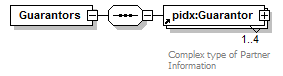 namespacehttp://www.pidx.org/schema/ds/v5.02propertieschildrenpidx:Guarantorused bysource<element name="Guarantors">
  <complexType>
    <sequence>
      <element ref="pidx:Guarantor" maxOccurs="4"/>
    </sequence>
  </complexType>
</element>diagram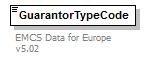 namespacehttp://www.pidx.org/schema/ds/v5.02typepidx:EMCSGuarantorEnumpropertiesused byfacetsannotationsource<element name="GuarantorTypeCode" type="pidx:EMCSGuarantorEnum">
  <annotation>
    <documentation>EMCS Data for Europe v5.02</documentation>
  </annotation>
</element>diagram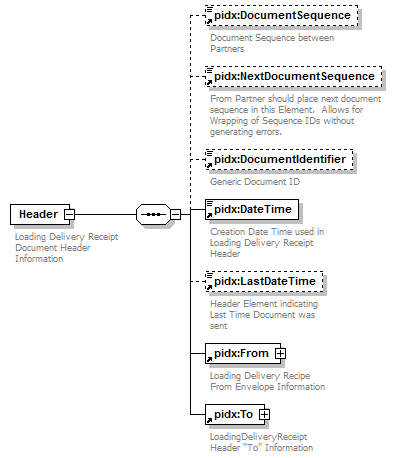 namespacehttp://www.pidx.org/schema/ds/v5.02propertieschildrenpidx:DocumentSequence pidx:NextDocumentSequence pidx:DocumentIdentifier pidx:DateTime pidx:LastDateTime pidx:From pidx:Toused byannotationsource<element name="Header">
  <annotation>
    <documentation>Loading Delivery Receipt Document Header Information</documentation>
  </annotation>
  <complexType>
    <sequence>
      <element ref="pidx:DocumentSequence" minOccurs="0"/>
      <element ref="pidx:NextDocumentSequence" minOccurs="0"/>
      <element ref="pidx:DocumentIdentifier" minOccurs="0"/>
      <element ref="pidx:DateTime"/>
      <element ref="pidx:LastDateTime" minOccurs="0"/>
      <element ref="pidx:From"/>
      <element ref="pidx:To"/>
    </sequence>
  </complexType>
</element>diagram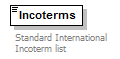 namespacehttp://www.pidx.org/schema/ds/v5.02typepidx:IncoTermEnumspropertiesused byfacetsannotationsource<element name="Incoterms" type="pidx:IncoTermEnums">
  <annotation>
    <documentation>Standard International Incoterm list</documentation>
  </annotation>
</element>diagram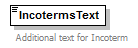 namespacehttp://www.pidx.org/schema/ds/v5.02typestringpropertiesused byannotationsource<element name="IncotermsText" type="string">
  <annotation>
    <documentation>Additional text for Incoterm</documentation>
  </annotation>
</element>diagram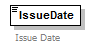 namespacehttp://www.pidx.org/schema/ds/v5.02typedatepropertiesused byannotationsource<element name="IssueDate" type="date">
  <annotation>
    <documentation>Issue Date</documentation>
  </annotation>
</element>diagram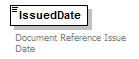 namespacehttp://www.pidx.org/schema/ds/v5.02typedateTimepropertiesused byannotationsource<element name="IssuedDate" type="dateTime">
  <annotation>
    <documentation>Document Reference Issue Date</documentation>
  </annotation>
</element>diagram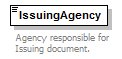 namespacehttp://www.pidx.org/schema/ds/v5.02typestringpropertiesused byannotationsource<element name="IssuingAgency" type="string">
  <annotation>
    <documentation>Agency responsible for Issuing document.</documentation>
  </annotation>
</element>diagram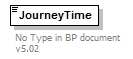 namespacehttp://www.pidx.org/schema/ds/v5.02typestringpropertiesused byannotationsource<element name="JourneyTime" type="string">
  <annotation>
    <documentation>No Type in BP document v5.02</documentation>
  </annotation>
</element>diagram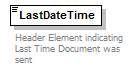 namespacehttp://www.pidx.org/schema/ds/v5.02typedateTimepropertiesused byannotationsource<element name="LastDateTime" type="dateTime">
  <annotation>
    <documentation>Header Element indicating Last Time Document was sent</documentation>
  </annotation>
</element>diagram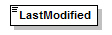 namespacehttp://www.pidx.org/schema/ds/v5.02typedateTimepropertiesused bysource<element name="LastModified" type="dateTime"/>diagram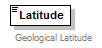 namespacehttp://www.pidx.org/schema/ds/v5.02typedecimalpropertiesused byannotationsource<element name="Latitude" type="decimal">
  <annotation>
    <documentation>Geological Latitude</documentation>
  </annotation>
</element>diagram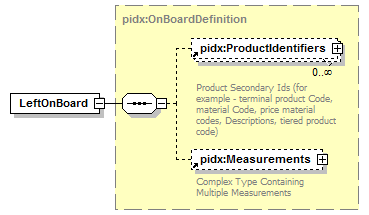 namespacehttp://www.pidx.org/schema/ds/v5.02typepidx:OnBoardDefinitionpropertieschildrenpidx:ProductIdentifiers pidx:Measurementsused bysource<element name="LeftOnBoard" type="pidx:OnBoardDefinition"/>diagram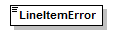 namespacehttp://www.pidx.org/schema/ds/v5.02source<element name="LineItemError"/>diagram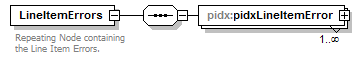 namespacehttp://www.pidx.org/schema/ds/v5.02propertieschildrenpidx:pidxLineItemErrorannotationsource<element name="LineItemErrors">
  <annotation>
    <documentation>Repeating Node containing the Line Item Errors.</documentation>
  </annotation>
  <complexType>
    <sequence>
      <element name="pidxLineItemError" maxOccurs="unbounded">
        <complexType>
          <sequence>
            <element ref="pidx:LineItemNumber"/>
            <element ref="pidx:ErrorIdentifier" minOccurs="0"/>
            <element ref="pidx:Message" minOccurs="0"/>
          </sequence>
        </complexType>
      </element>
    </sequence>
  </complexType>
</element>diagram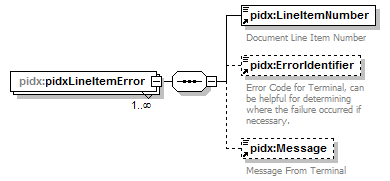 namespacehttp://www.pidx.org/schema/ds/v5.02propertieschildrenpidx:LineItemNumber pidx:ErrorIdentifier pidx:Messagesource<element name="pidxLineItemError" maxOccurs="unbounded">
  <complexType>
    <sequence>
      <element ref="pidx:LineItemNumber"/>
      <element ref="pidx:ErrorIdentifier" minOccurs="0"/>
      <element ref="pidx:Message" minOccurs="0"/>
    </sequence>
  </complexType>
</element>diagram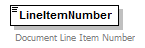 namespacehttp://www.pidx.org/schema/ds/v5.02typestringpropertiesused byannotationsource<element name="LineItemNumber" type="string">
  <annotation>
    <documentation>Document Line Item Number</documentation>
  </annotation>
</element>diagram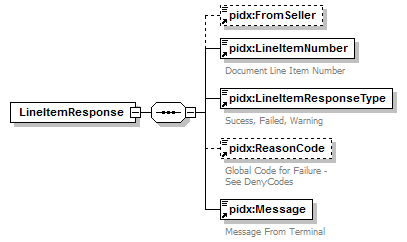 namespacehttp://www.pidx.org/schema/ds/v5.02propertieschildrenpidx:FromSeller pidx:LineItemNumber pidx:LineItemResponseType pidx:ReasonCode pidx:Messageused bysource<element name="LineItemResponse">
  <complexType>
    <sequence>
      <element ref="pidx:FromSeller" minOccurs="0"/>
      <element ref="pidx:LineItemNumber"/>
      <element ref="pidx:LineItemResponseType"/>
      <element ref="pidx:ReasonCode" minOccurs="0">
        <annotation>
          <documentation>Global Code for Failure - See DenyCodes</documentation>
        </annotation>
      </element>
      <element ref="pidx:Message"/>
    </sequence>
  </complexType>
</element>diagram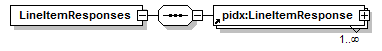 namespacehttp://www.pidx.org/schema/ds/v5.02propertieschildrenpidx:LineItemResponseused bysource<element name="LineItemResponses">
  <complexType>
    <sequence>
      <element ref="pidx:LineItemResponse" maxOccurs="unbounded"/>
    </sequence>
  </complexType>
</element>diagram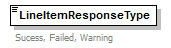 namespacehttp://www.pidx.org/schema/ds/v5.02typepidx:LineItemResponseEnumpropertiesused byfacetsannotationsource<element name="LineItemResponseType" type="pidx:LineItemResponseEnum">
  <annotation>
    <documentation>Sucess, Failed, Warning</documentation>
  </annotation>
</element>diagram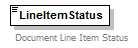 namespacehttp://www.pidx.org/schema/ds/v5.02typepidx:StatusCodespropertiesused byfacetsannotationsource<element name="LineItemStatus" type="pidx:StatusCodes">
  <annotation>
    <documentation>Document Line Item Status</documentation>
  </annotation>
</element>diagram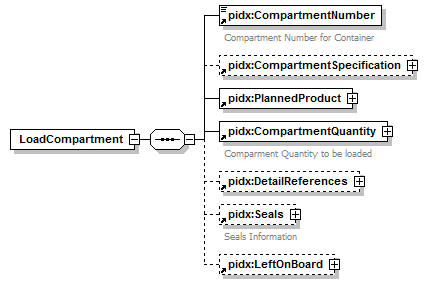 namespacehttp://www.pidx.org/schema/ds/v5.02propertieschildrenpidx:CompartmentNumber pidx:CompartmentSpecification pidx:PlannedProduct pidx:CompartmentQuantity pidx:DetailReferences pidx:Seals pidx:LeftOnBoardused bysource<element name="LoadCompartment">
  <complexType>
    <sequence>
      <element ref="pidx:CompartmentNumber"/>
      <element ref="pidx:CompartmentSpecification" minOccurs="0"/>
      <element ref="pidx:PlannedProduct"/>
      <element ref="pidx:CompartmentQuantity"/>
      <element ref="pidx:DetailReferences" minOccurs="0"/>
      <element ref="pidx:Seals" minOccurs="0"/>
      <element ref="pidx:LeftOnBoard" minOccurs="0"/>
    </sequence>
  </complexType>
</element>diagram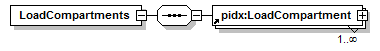 namespacehttp://www.pidx.org/schema/ds/v5.02propertieschildrenpidx:LoadCompartmentused bysource<element name="LoadCompartments">
  <complexType>
    <sequence>
      <element ref="pidx:LoadCompartment" maxOccurs="unbounded"/>
    </sequence>
  </complexType>
</element>diagram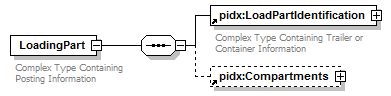 namespacehttp://www.pidx.org/schema/ds/v5.02propertieschildrenpidx:LoadPartIdentification pidx:Compartmentsused byannotationsource<element name="LoadingPart">
  <annotation>
    <documentation>Complex Type Containing Posting Information</documentation>
  </annotation>
  <complexType>
    <sequence>
      <element ref="pidx:LoadPartIdentification"/>
      <element ref="pidx:Compartments" minOccurs="0"/>
    </sequence>
  </complexType>
</element>diagram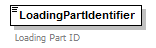 namespacehttp://www.pidx.org/schema/ds/v5.02typestringpropertiesused byannotationsource<element name="LoadingPartIdentifier" type="string">
  <annotation>
    <documentation>Loading Part ID</documentation>
  </annotation>
</element>diagram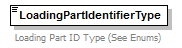 namespacehttp://www.pidx.org/schema/ds/v5.02typerestriction of stringpropertiesused byfacetsannotationsource<element name="LoadingPartIdentifierType">
  <annotation>
    <documentation>Loading Part ID Type (See Enums)</documentation>
  </annotation>
  <simpleType>
    <restriction base="string">
      <enumeration value="PartnerEngineID"/>
      <enumeration value="FederalAssignedID"/>
      <enumeration value="ElectronicID"/>
    </restriction>
  </simpleType>
</element>diagram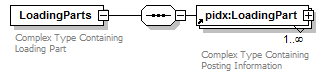 namespacehttp://www.pidx.org/schema/ds/v5.02propertieschildrenpidx:LoadingPartused byannotationsource<element name="LoadingParts">
  <annotation>
    <documentation>Complex Type Containing Loading Part</documentation>
  </annotation>
  <complexType>
    <sequence>
      <element ref="pidx:LoadingPart" maxOccurs="unbounded"/>
    </sequence>
  </complexType>
</element>diagram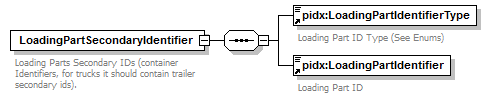 namespacehttp://www.pidx.org/schema/ds/v5.02propertieschildrenpidx:LoadingPartIdentifierType pidx:LoadingPartIdentifierused byannotationsource<element name="LoadingPartSecondaryIdentifier">
  <annotation>
    <documentation>Loading Parts Secondary IDs (container Identifiers, for trucks it should contain trailer secondary ids).</documentation>
  </annotation>
  <complexType>
    <sequence>
      <element ref="pidx:LoadingPartIdentifierType"/>
      <element ref="pidx:LoadingPartIdentifier"/>
    </sequence>
  </complexType>
</element>diagram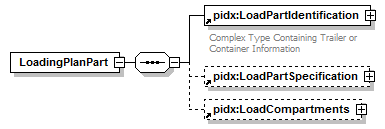 namespacehttp://www.pidx.org/schema/ds/v5.02propertieschildrenpidx:LoadPartIdentification pidx:LoadPartSpecification pidx:LoadCompartmentsused bysource<element name="LoadingPlanPart">
  <complexType>
    <sequence>
      <element ref="pidx:LoadPartIdentification"/>
      <element ref="pidx:LoadPartSpecification" minOccurs="0"/>
      <element ref="pidx:LoadCompartments" minOccurs="0"/>
    </sequence>
  </complexType>
</element>diagram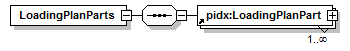 namespacehttp://www.pidx.org/schema/ds/v5.02propertieschildrenpidx:LoadingPlanPartused bysource<element name="LoadingPlanParts">
  <complexType>
    <sequence>
      <element ref="pidx:LoadingPlanPart" maxOccurs="unbounded"/>
    </sequence>
  </complexType>
</element>diagram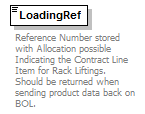 namespacehttp://www.pidx.org/schema/ds/v5.02typestringpropertiesused byannotationsource<element name="LoadingRef" type="string">
  <annotation>
    <documentation>Reference Number stored with Allocation possible Indicating the Contract Line Item for Rack Liftings.  Should be returned when sending product data back on BOL.</documentation>
  </annotation>
</element>diagram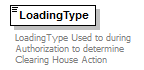 namespacehttp://www.pidx.org/schema/ds/v5.02typerestriction of stringpropertiesused byfacetsannotationsource<element name="LoadingType">
  <annotation>
    <documentation>LoadingType Used to during Authorization to determine Clearing House Action</documentation>
  </annotation>
  <simpleType>
    <restriction base="string">
      <enumeration value="RackPickup">
        <annotation>
          <documentation>Used to indicate an unplanned pickup for Authorization.  No Product Information is contained at Clearing House for this Authorization.  TAS should determine if Order Download is required from Clearing House (configurable option on Consignee) or if user picked a local terminal order.</documentation>
        </annotation>
      </enumeration>
      <enumeration value="RealTimeRemoteOrderDownload">
        <annotation>
          <documentation>TAS has configured Consignee to execute loading through Remote Orders</documentation>
        </annotation>
      </enumeration>
      <enumeration value="LocalTerminalOrder">
        <annotation>
          <documentation>Loading Agent Picked an Order at the terminal, Product Amounts and Product ID should be sent in with authorization.  Authorization will be run against the product and amounts to determine if the Consignee has available credit and product allocations necessary to Auth the load.</documentation>
        </annotation>
      </enumeration>
    </restriction>
  </simpleType>
</element>diagram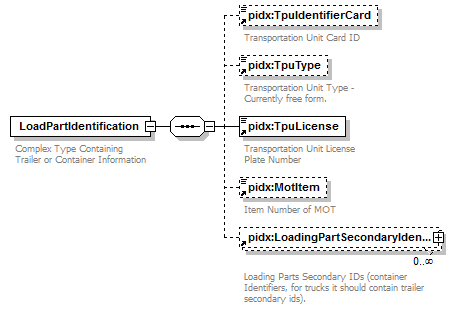 namespacehttp://www.pidx.org/schema/ds/v5.02propertieschildrenpidx:TpuIdentifierCard pidx:TpuType pidx:TpuLicense pidx:MotItem pidx:LoadingPartSecondaryIdentifierused byannotationsource<element name="LoadPartIdentification">
  <annotation>
    <documentation>Complex Type Containing Trailer or Container Information</documentation>
  </annotation>
  <complexType>
    <sequence>
      <element ref="pidx:TpuIdentifierCard" minOccurs="0">
        <annotation>
          <documentation>Transportation Unit Card ID </documentation>
        </annotation>
      </element>
      <element ref="pidx:TpuType" minOccurs="0"/>
      <element ref="pidx:TpuLicense"/>
      <element ref="pidx:MotItem" minOccurs="0"/>
      <element ref="pidx:LoadingPartSecondaryIdentifier" minOccurs="0" maxOccurs="unbounded"/>
    </sequence>
  </complexType>
</element>diagram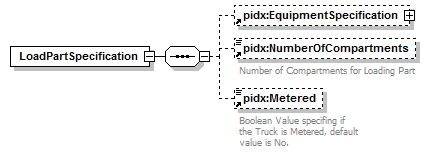 namespacehttp://www.pidx.org/schema/ds/v5.02propertieschildrenpidx:EquipmentSpecification pidx:NumberOfCompartments pidx:Meteredused bysource<element name="LoadPartSpecification">
  <complexType>
    <sequence>
      <element ref="pidx:EquipmentSpecification" minOccurs="0"/>
      <element ref="pidx:NumberOfCompartments" minOccurs="0"/>
      <element ref="pidx:Metered" minOccurs="0"/>
    </sequence>
  </complexType>
</element>diagram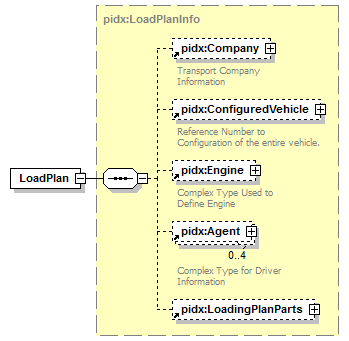 namespacehttp://www.pidx.org/schema/ds/v5.02typepidx:LoadPlanInfopropertieschildrenpidx:Company pidx:ConfiguredVehicle pidx:Engine pidx:Agent pidx:LoadingPlanPartsused bysource<element name="LoadPlan" type="pidx:LoadPlanInfo"/>diagram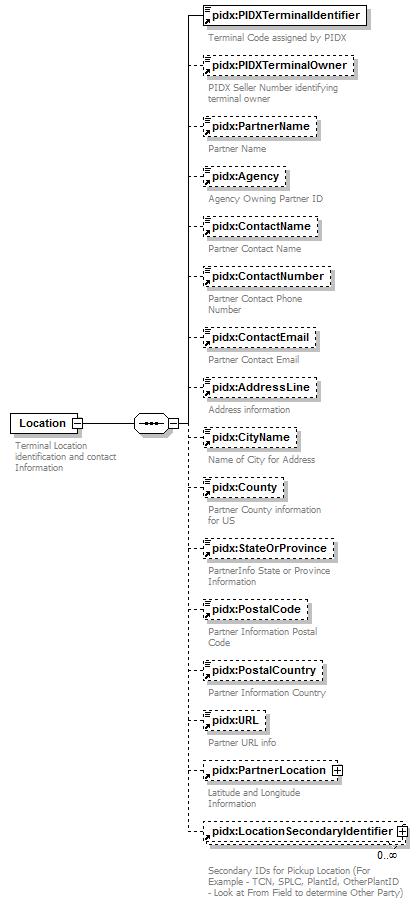 namespacehttp://www.pidx.org/schema/ds/v5.02propertieschildrenpidx:PIDXTerminalIdentifier pidx:PIDXTerminalOwner pidx:PartnerName pidx:Agency pidx:ContactName pidx:ContactNumber pidx:ContactEmail pidx:AddressLine pidx:CityName pidx:County pidx:StateOrProvince pidx:PostalCode pidx:PostalCountry pidx:URL pidx:PartnerLocation pidx:LocationSecondaryIdentifierused byannotationsource<element name="Location">
  <annotation>
    <documentation>Terminal Location identification and contact Information</documentation>
  </annotation>
  <complexType>
    <sequence>
      <element ref="pidx:PIDXTerminalIdentifier"/>
      <element ref="pidx:PIDXTerminalOwner" minOccurs="0"/>
      <element ref="pidx:PartnerName" minOccurs="0"/>
      <element ref="pidx:Agency" minOccurs="0"/>
      <element ref="pidx:ContactName" minOccurs="0"/>
      <element ref="pidx:ContactNumber" minOccurs="0"/>
      <element ref="pidx:ContactEmail" minOccurs="0"/>
      <element ref="pidx:AddressLine" minOccurs="0"/>
      <element ref="pidx:CityName" minOccurs="0"/>
      <element ref="pidx:County" minOccurs="0"/>
      <element ref="pidx:StateOrProvince" minOccurs="0"/>
      <element ref="pidx:PostalCode" minOccurs="0"/>
      <element ref="pidx:PostalCountry" minOccurs="0"/>
      <element ref="pidx:URL" minOccurs="0"/>
      <element ref="pidx:PartnerLocation" minOccurs="0"/>
      <element ref="pidx:LocationSecondaryIdentifier" minOccurs="0" maxOccurs="unbounded"/>
    </sequence>
  </complexType>
</element>diagram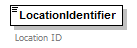 namespacehttp://www.pidx.org/schema/ds/v5.02typestringpropertiesused byannotationsource<element name="LocationIdentifier" type="string">
  <annotation>
    <documentation>Location ID </documentation>
  </annotation>
</element>diagram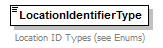 namespacehttp://www.pidx.org/schema/ds/v5.02typepidx:LocationSecondaryTypespropertiesused byfacetsannotationsource<element name="LocationIdentifierType" type="pidx:LocationSecondaryTypes">
  <annotation>
    <documentation>Location ID Types (see Enums)</documentation>
  </annotation>
</element>diagram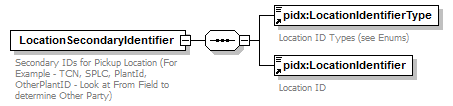 namespacehttp://www.pidx.org/schema/ds/v5.02propertieschildrenpidx:LocationIdentifierType pidx:LocationIdentifierused byannotationsource<element name="LocationSecondaryIdentifier">
  <annotation>
    <documentation>Secondary IDs for Pickup Location (For Example - TCN, SPLC, PlantId, OtherPlantID - Look at From Field to determine Other Party)</documentation>
  </annotation>
  <complexType>
    <sequence>
      <element ref="pidx:LocationIdentifierType"/>
      <element ref="pidx:LocationIdentifier"/>
    </sequence>
  </complexType>
</element>diagram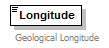 namespacehttp://www.pidx.org/schema/ds/v5.02typedecimalpropertiesused byannotationsource<element name="Longitude" type="decimal">
  <annotation>
    <documentation>Geological Longitude</documentation>
  </annotation>
</element>diagram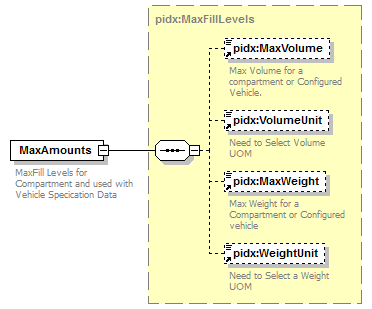 namespacehttp://www.pidx.org/schema/ds/v5.02typepidx:MaxFillLevelspropertieschildrenpidx:MaxVolume pidx:VolumeUnit pidx:MaxWeight pidx:WeightUnitused byannotationsource<element name="MaxAmounts" type="pidx:MaxFillLevels">
  <annotation>
    <documentation>MaxFill Levels for Compartment and used with Vehicle Specication Data</documentation>
  </annotation>
</element>diagram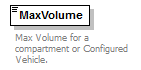 namespacehttp://www.pidx.org/schema/ds/v5.02typedoublepropertiesused byannotationsource<element name="MaxVolume" type="double">
  <annotation>
    <documentation>Max Volume for a compartment or Configured Vehicle.</documentation>
  </annotation>
</element>diagram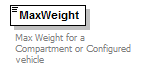 namespacehttp://www.pidx.org/schema/ds/v5.02typedoublepropertiesused byannotationsource<element name="MaxWeight" type="double">
  <annotation>
    <documentation>Max Weight for a Compartment or Configured vehicle</documentation>
  </annotation>
</element>diagram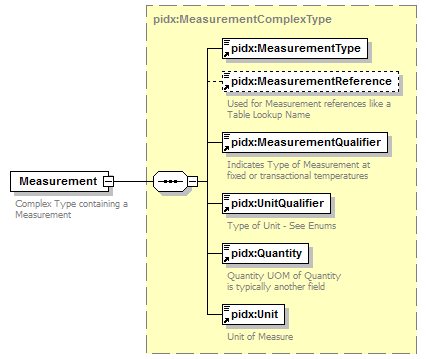 namespacehttp://www.pidx.org/schema/ds/v5.02typepidx:MeasurementComplexTypepropertieschildrenpidx:MeasurementType pidx:MeasurementReference pidx:MeasurementQualifier pidx:UnitQualifier pidx:Quantity pidx:Unitused byannotationsource<element name="Measurement" type="pidx:MeasurementComplexType">
  <annotation>
    <documentation>Complex Type containing a Measurement</documentation>
  </annotation>
</element>diagram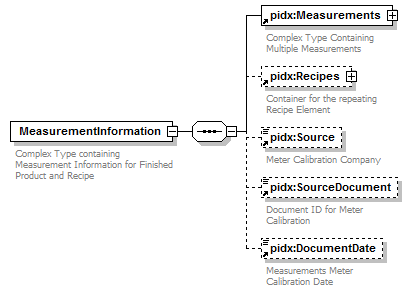 namespacehttp://www.pidx.org/schema/ds/v5.02propertieschildrenpidx:Measurements pidx:Recipes pidx:Source pidx:SourceDocument pidx:DocumentDateused byannotationsource<element name="MeasurementInformation">
  <annotation>
    <documentation>Complex Type containing Measurement Information for Finished Product and Recipe</documentation>
  </annotation>
  <complexType>
    <sequence>
      <element ref="pidx:Measurements"/>
      <element ref="pidx:Recipes" minOccurs="0"/>
      <element ref="pidx:Source" minOccurs="0">
        <annotation>
          <documentation>Meter Calibration Company</documentation>
        </annotation>
      </element>
      <element ref="pidx:SourceDocument" minOccurs="0"/>
      <element ref="pidx:DocumentDate" minOccurs="0"/>
    </sequence>
  </complexType>
</element>diagram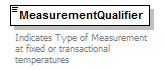 namespacehttp://www.pidx.org/schema/ds/v5.02typeunion of (pidx:MeasurementQualifierEnum, pidx:MeasurementQualifierEnumDeprecated)propertiesused byannotationsource<element name="MeasurementQualifier">
  <annotation>
    <documentation>Indicates Type of Measurement at fixed or transactional temperatures</documentation>
  </annotation>
  <simpleType>
    <union memberTypes="pidx:MeasurementQualifierEnum pidx:MeasurementQualifierEnumDeprecated"/>
  </simpleType>
</element>diagram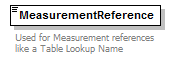 namespacehttp://www.pidx.org/schema/ds/v5.02typestringpropertiesused byannotationsource<element name="MeasurementReference" type="string">
  <annotation>
    <documentation>Used for Measurement references like a Table Lookup Name</documentation>
  </annotation>
</element>diagram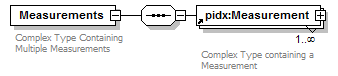 namespacehttp://www.pidx.org/schema/ds/v5.02propertieschildrenpidx:Measurementused byannotationsource<element name="Measurements">
  <annotation>
    <documentation>Complex Type Containing Multiple Measurements</documentation>
  </annotation>
  <complexType>
    <sequence>
      <element ref="pidx:Measurement" maxOccurs="unbounded"/>
    </sequence>
  </complexType>
</element>diagram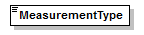 namespacehttp://www.pidx.org/schema/ds/v5.02typeunion of (pidx:MeasurementTypeEnum)propertiesused bysource<element name="MeasurementType">
  <simpleType>
    <union memberTypes="pidx:MeasurementTypeEnum"/>
  </simpleType>
</element>diagram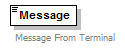 namespacehttp://www.pidx.org/schema/ds/v5.02typestringpropertiesused byannotationsource<element name="Message" type="string">
  <annotation>
    <documentation>Message From Terminal</documentation>
  </annotation>
</element>diagram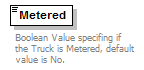 namespacehttp://www.pidx.org/schema/ds/v5.02typepidx:YesNopropertiesused byfacetsannotationsource<element name="Metered" type="pidx:YesNo" default="No">
  <annotation>
    <documentation>Boolean Value specifing if the Truck is Metered, default value is No.</documentation>
  </annotation>
</element>diagram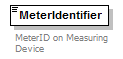 namespacehttp://www.pidx.org/schema/ds/v5.02typestringpropertiesused byannotationsource<element name="MeterIdentifier" type="string">
  <annotation>
    <documentation>MeterID on Measuring Device</documentation>
  </annotation>
</element>diagram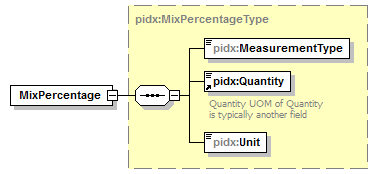 namespacehttp://www.pidx.org/schema/ds/v5.02typepidx:MixPercentageTypepropertieschildrenpidx:MeasurementType pidx:Quantity pidx:Unitsource<element name="MixPercentage" type="pidx:MixPercentageType"/>diagram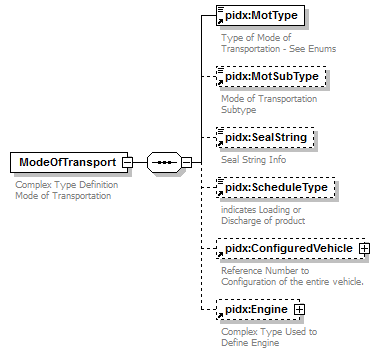 namespacehttp://www.pidx.org/schema/ds/v5.02propertieschildrenpidx:MotType pidx:MotSubType pidx:SealString pidx:ScheduleType pidx:ConfiguredVehicle pidx:Engineused byannotationsource<element name="ModeOfTransport">
  <annotation>
    <documentation>Complex Type Definition Mode of Transportation</documentation>
  </annotation>
  <complexType>
    <sequence>
      <element ref="pidx:MotType"/>
      <element ref="pidx:MotSubType" minOccurs="0"/>
      <element ref="pidx:SealString" minOccurs="0"/>
      <element ref="pidx:ScheduleType" minOccurs="0"/>
      <element ref="pidx:ConfiguredVehicle" minOccurs="0"/>
      <element ref="pidx:Engine" minOccurs="0"/>
    </sequence>
  </complexType>
</element>diagram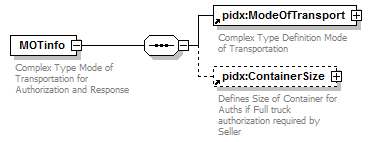 namespacehttp://www.pidx.org/schema/ds/v5.02propertieschildrenpidx:ModeOfTransport pidx:ContainerSizeused byannotationsource<element name="MOTinfo">
  <annotation>
    <documentation>Complex Type Mode of Transportation for Authorization and Response</documentation>
  </annotation>
  <complexType>
    <sequence>
      <element ref="pidx:ModeOfTransport"/>
      <element ref="pidx:ContainerSize" minOccurs="0"/>
    </sequence>
  </complexType>
</element>diagram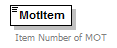 namespacehttp://www.pidx.org/schema/ds/v5.02typeintegerpropertiesused byannotationsource<element name="MotItem" type="integer">
  <annotation>
    <documentation>Item Number of MOT</documentation>
  </annotation>
</element>diagram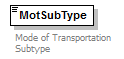 namespacehttp://www.pidx.org/schema/ds/v5.02typestringpropertiesused byannotationsource<element name="MotSubType" type="string">
  <annotation>
    <documentation>Mode of Transportation Subtype</documentation>
  </annotation>
</element>diagram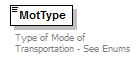 namespacehttp://www.pidx.org/schema/ds/v5.02typepidx:MOTTypeEnumpropertiesused byfacetsannotationsource<element name="MotType" type="pidx:MOTTypeEnum" default="Truck">
  <annotation>
    <documentation>Type of Mode of Transportation - See Enums</documentation>
  </annotation>
</element>diagram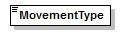 namespacehttp://www.pidx.org/schema/ds/v5.02typepidx:MovementTypespropertiesused byfacetssource<element name="MovementType" type="pidx:MovementTypes"/>diagram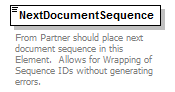 namespacehttp://www.pidx.org/schema/ds/v5.02typeintegerpropertiesused byannotationsource<element name="NextDocumentSequence" type="integer">
  <annotation>
    <documentation>From Partner should place next document sequence in this Element.  Allows for Wrapping of Sequence IDs without generating errors.</documentation>
  </annotation>
</element>diagram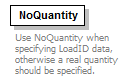 namespacehttp://www.pidx.org/schema/ds/v5.02typepidx:NoQuantityTypepropertiesused byannotationsource<element name="NoQuantity" type="pidx:NoQuantityType">
  <annotation>
    <documentation>Use NoQuantity when specifying LoadID data, otherwise a real quantity should be specified.</documentation>
  </annotation>
</element>diagram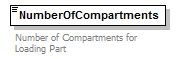 namespacehttp://www.pidx.org/schema/ds/v5.02typeintegerpropertiesused byannotationsource<element name="NumberOfCompartments" type="integer">
  <annotation>
    <documentation>Number of Compartments for Loading Part</documentation>
  </annotation>
</element>diagram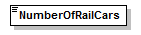 namespacehttp://www.pidx.org/schema/ds/v5.02typeintegerpropertiesused bysource<element name="NumberOfRailCars" type="integer"/>diagram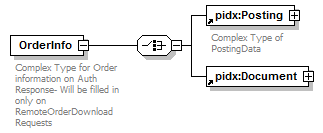 namespacehttp://www.pidx.org/schema/ds/v5.02typeextension of pidx:DocumentBaseClasspropertieschildrenpidx:Posting pidx:Documentused byannotationsource<element name="OrderInfo">
  <annotation>
    <documentation>Complex Type for Order information on Auth Response- Will be filled in only on RemoteOrderDownload Requests</documentation>
  </annotation>
  <complexType>
    <complexContent>
      <extension base="pidx:DocumentBaseClass">
        <choice>
          <element ref="pidx:Posting"/>
          <element ref="pidx:Document"/>
        </choice>
      </extension>
    </complexContent>
  </complexType>
</element>diagram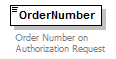 namespacehttp://www.pidx.org/schema/ds/v5.02typestringpropertiesused byannotationsource<element name="OrderNumber" type="string">
  <annotation>
    <documentation>Order Number on Authorization Request</documentation>
  </annotation>
</element>diagram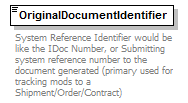 namespacehttp://www.pidx.org/schema/ds/v5.02typestringpropertiesused byannotationsource<element name="OriginalDocumentIdentifier" type="string">
  <annotation>
    <documentation>System Reference Identifier would be like the IDoc Number, or Submitting system reference number to the document generated (primary used for tracking mods to a Shipment/Order/Contract)</documentation>
  </annotation>
</element>diagram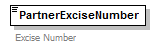 namespacehttp://www.pidx.org/schema/ds/v5.02typestringpropertiesused byannotationsource<element name="PartnerExciseNumber" type="string">
  <annotation>
    <documentation>Excise Number</documentation>
  </annotation>
</element>diagram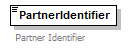 namespacehttp://www.pidx.org/schema/ds/v5.02typestringpropertiesused byannotationsource<element name="PartnerIdentifier" type="string">
  <annotation>
    <documentation>Partner Identifier </documentation>
  </annotation>
</element>diagram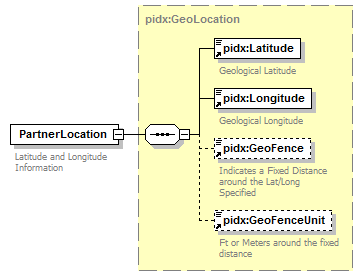 namespacehttp://www.pidx.org/schema/ds/v5.02typepidx:GeoLocationpropertieschildrenpidx:Latitude pidx:Longitude pidx:GeoFence pidx:GeoFenceUnitused byannotationsource<element name="PartnerLocation" type="pidx:GeoLocation">
  <annotation>
    <documentation>Latitude and Longitude Information</documentation>
  </annotation>
</element>diagram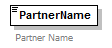 namespacehttp://www.pidx.org/schema/ds/v5.02typestringpropertiesused byannotationsource<element name="PartnerName" type="string">
  <annotation>
    <documentation>Partner Name</documentation>
  </annotation>
</element>diagram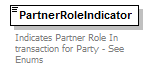 namespacehttp://www.pidx.org/schema/ds/v5.02typeunion of (pidx:CustomsRoleEnum, pidx:PartnerRoleCodes, pidx:RailPartnerRoles)propertiesused byannotationsource<element name="PartnerRoleIndicator">
  <annotation>
    <documentation>Indicates Partner Role In transaction for Party - See Enums</documentation>
  </annotation>
  <simpleType>
    <union memberTypes="pidx:CustomsRoleEnum pidx:PartnerRoleCodes pidx:RailPartnerRoles"/>
  </simpleType>
</element>diagram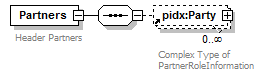 namespacehttp://www.pidx.org/schema/ds/v5.02propertieschildrenpidx:Partyused byannotationsource<element name="Partners">
  <annotation>
    <documentation>Header Partners</documentation>
  </annotation>
  <complexType>
    <sequence>
      <element ref="pidx:Party" minOccurs="0" maxOccurs="unbounded"/>
    </sequence>
  </complexType>
</element>diagram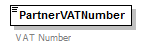 namespacehttp://www.pidx.org/schema/ds/v5.02typestringpropertiesused byannotationsource<element name="PartnerVATNumber" type="string">
  <annotation>
    <documentation>VAT Number</documentation>
  </annotation>
</element>diagram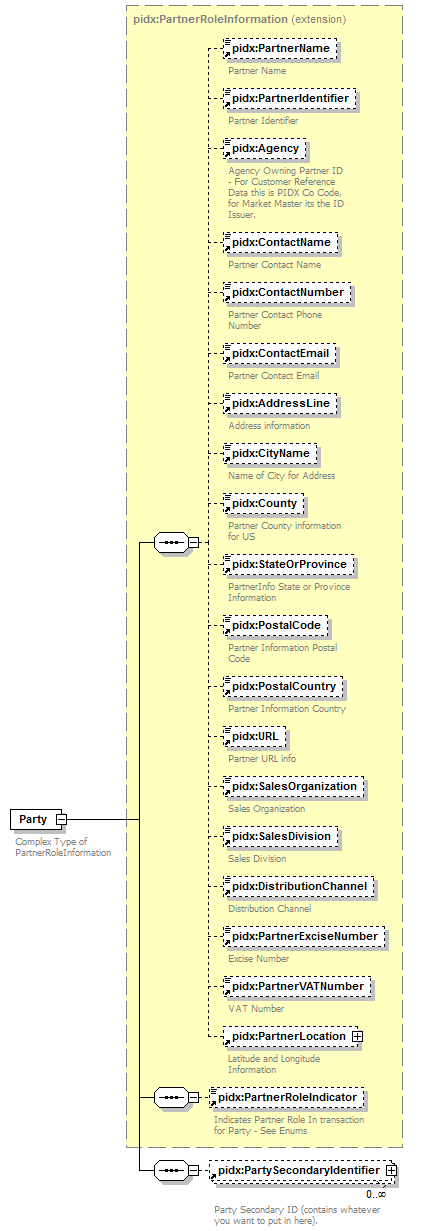 namespacehttp://www.pidx.org/schema/ds/v5.02typeextension of pidx:PartnerRoleInformationpropertieschildrenpidx:PartnerName pidx:PartnerIdentifier pidx:Agency pidx:ContactName pidx:ContactNumber pidx:ContactEmail pidx:AddressLine pidx:CityName pidx:County pidx:StateOrProvince pidx:PostalCode pidx:PostalCountry pidx:URL pidx:SalesOrganization pidx:SalesDivision pidx:DistributionChannel pidx:PartnerExciseNumber pidx:PartnerVATNumber pidx:PartnerLocation pidx:PartnerRoleIndicator pidx:PartySecondaryIdentifierused byannotationsource<element name="Party">
  <annotation>
    <documentation>Complex Type of PartnerRoleInformation</documentation>
  </annotation>
  <complexType>
    <complexContent>
      <extension base="pidx:PartnerRoleInformation">
        <sequence>
          <element ref="pidx:PartySecondaryIdentifier" minOccurs="0" maxOccurs="unbounded"/>
        </sequence>
      </extension>
    </complexContent>
  </complexType>
</element>diagram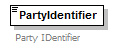 namespacehttp://www.pidx.org/schema/ds/v5.02typestringpropertiesused byannotationsource<element name="PartyIdentifier" type="string">
  <annotation>
    <documentation>Party IDentifier</documentation>
  </annotation>
</element>diagram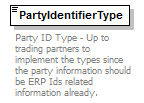 namespacehttp://www.pidx.org/schema/ds/v5.02typestringpropertiesused byannotationsource<element name="PartyIdentifierType" type="string">
  <annotation>
    <documentation>Party ID Type - Up to trading partners to implement the types since the party information should be ERP Ids related information already.</documentation>
  </annotation>
</element>diagram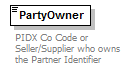 namespacehttp://www.pidx.org/schema/ds/v5.02typestringpropertiesannotationsource<element name="PartyOwner" type="string">
  <annotation>
    <documentation>PIDX Co Code or Seller/Supplier who owns the Partner Identifier</documentation>
  </annotation>
</element>diagram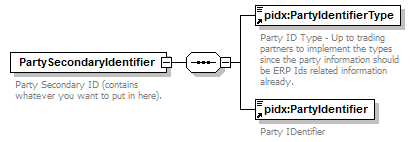 namespacehttp://www.pidx.org/schema/ds/v5.02propertieschildrenpidx:PartyIdentifierType pidx:PartyIdentifierused byannotationsource<element name="PartySecondaryIdentifier">
  <annotation>
    <documentation>Party Secondary ID (contains whatever you want to put in here).</documentation>
  </annotation>
  <complexType>
    <sequence>
      <element ref="pidx:PartyIdentifierType"/>
      <element ref="pidx:PartyIdentifier"/>
    </sequence>
  </complexType>
</element>diagram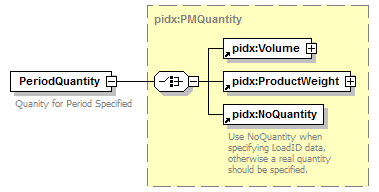 namespacehttp://www.pidx.org/schema/ds/v5.02typepidx:PMQuantitypropertieschildrenpidx:Volume pidx:ProductWeight pidx:NoQuantityused byannotationsource<element name="PeriodQuantity" type="pidx:PMQuantity">
  <annotation>
    <documentation>Quanity for Period Specified</documentation>
  </annotation>
</element>diagram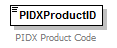 namespacehttp://www.pidx.org/schema/ds/v5.02typestringpropertiesannotationsource<element name="PIDXProductID" type="string">
  <annotation>
    <documentation>PIDX Product Code</documentation>
  </annotation>
</element>diagram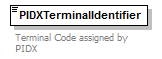 namespacehttp://www.pidx.org/schema/ds/v5.02typestringpropertiesused byannotationsource<element name="PIDXTerminalIdentifier" type="string">
  <annotation>
    <documentation>Terminal Code assigned by PIDX</documentation>
  </annotation>
</element>diagram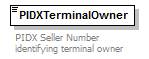 namespacehttp://www.pidx.org/schema/ds/v5.02typestringpropertiesused byannotationsource<element name="PIDXTerminalOwner" type="string">
  <annotation>
    <documentation>PIDX Seller Number identifying terminal owner</documentation>
  </annotation>
</element>diagram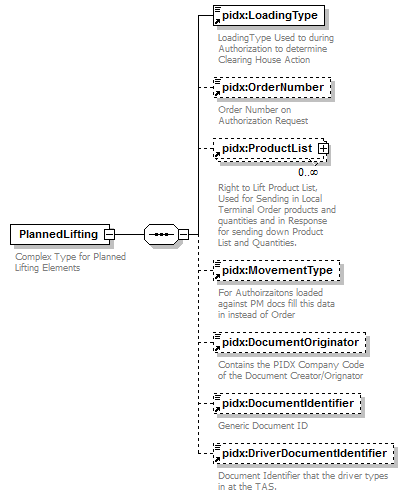 namespacehttp://www.pidx.org/schema/ds/v5.02propertieschildrenpidx:LoadingType pidx:OrderNumber pidx:ProductList pidx:MovementType pidx:DocumentOriginator pidx:DocumentIdentifier pidx:DriverDocumentIdentifierused byannotationsource<element name="PlannedLifting">
  <annotation>
    <documentation>Complex Type for Planned Lifting Elements</documentation>
  </annotation>
  <complexType>
    <sequence>
      <element ref="pidx:LoadingType"/>
      <element ref="pidx:OrderNumber" minOccurs="0"/>
      <element ref="pidx:ProductList" minOccurs="0" maxOccurs="unbounded"/>
      <element ref="pidx:MovementType" minOccurs="0">
        <annotation>
          <documentation>For Authoirzaitons loaded against PM docs fill this data in instead of Order</documentation>
        </annotation>
      </element>
      <element ref="pidx:DocumentOriginator" minOccurs="0"/>
      <element ref="pidx:DocumentIdentifier" minOccurs="0"/>
      <element ref="pidx:DriverDocumentIdentifier" minOccurs="0"/>
    </sequence>
  </complexType>
</element>diagram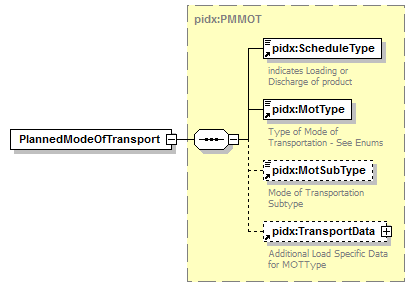 namespacehttp://www.pidx.org/schema/ds/v5.02typepidx:PMMOTpropertieschildrenpidx:ScheduleType pidx:MotType pidx:MotSubType pidx:TransportDataused bysource<element name="PlannedModeOfTransport" type="pidx:PMMOT"/>diagram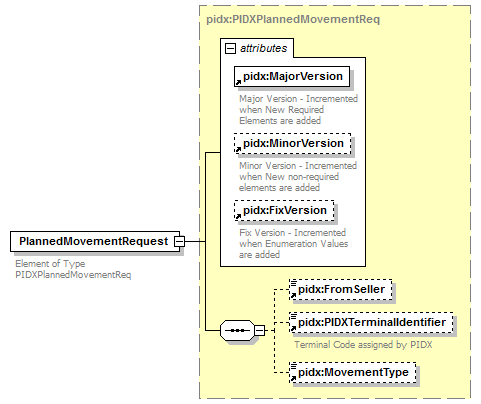 namespacehttp://www.pidx.org/schema/ds/v5.02typepidx:PIDXPlannedMovementReqpropertieschildrenpidx:FromSeller pidx:PIDXTerminalIdentifier pidx:MovementTypeattributesannotationsource<element name="PlannedMovementRequest" type="pidx:PIDXPlannedMovementReq">
  <annotation>
    <documentation>Element of Type PIDXPlannedMovementReq</documentation>
  </annotation>
</element>diagram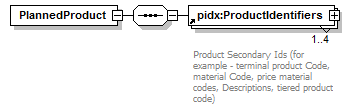 namespacehttp://www.pidx.org/schema/ds/v5.02propertieschildrenpidx:ProductIdentifiersused bysource<element name="PlannedProduct">
  <complexType>
    <sequence>
      <element ref="pidx:ProductIdentifiers" maxOccurs="4"/>
    </sequence>
  </complexType>
</element>diagram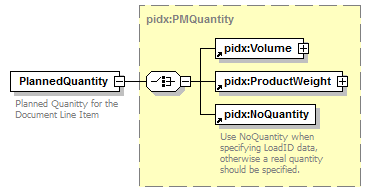 namespacehttp://www.pidx.org/schema/ds/v5.02typepidx:PMQuantitypropertieschildrenpidx:Volume pidx:ProductWeight pidx:NoQuantityused byannotationsource<element name="PlannedQuantity" type="pidx:PMQuantity">
  <annotation>
    <documentation>Planned Quanitty for the Document Line Item</documentation>
  </annotation>
</element>diagram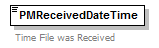 namespacehttp://www.pidx.org/schema/ds/v5.02typedateTimepropertiesused byannotationsource<element name="PMReceivedDateTime" type="dateTime">
  <annotation>
    <documentation>Time File was Received</documentation>
  </annotation>
</element>diagram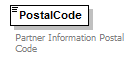 namespacehttp://www.pidx.org/schema/ds/v5.02typestringpropertiesused byannotationsource<element name="PostalCode" type="string">
  <annotation>
    <documentation>Partner Information Postal Code</documentation>
  </annotation>
</element>diagram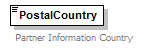 namespacehttp://www.pidx.org/schema/ds/v5.02typestringpropertiesused byannotationsource<element name="PostalCountry" type="string">
  <annotation>
    <documentation>Partner Information Country</documentation>
  </annotation>
</element>diagram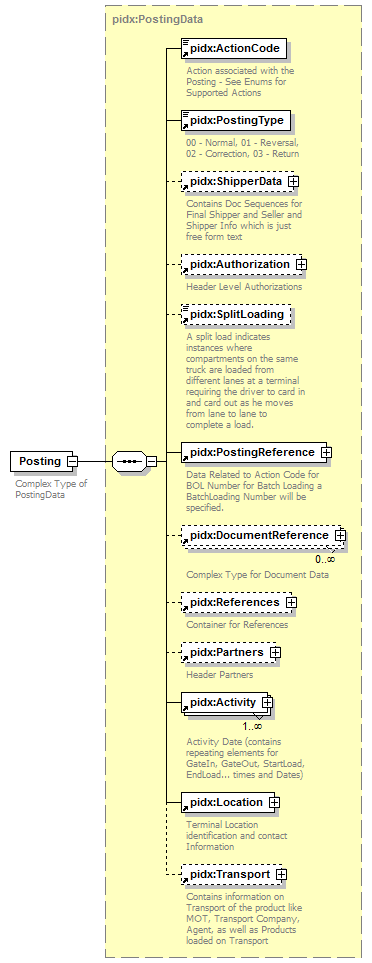 namespacehttp://www.pidx.org/schema/ds/v5.02typepidx:PostingDatapropertieschildrenpidx:ActionCode pidx:PostingType pidx:ShipperData pidx:Authorization pidx:SplitLoading pidx:PostingReference pidx:DocumentReference pidx:References pidx:Partners pidx:Activity pidx:Location pidx:Transportused byannotationsource<element name="Posting" type="pidx:PostingData">
  <annotation>
    <documentation>Complex Type of PostingData</documentation>
  </annotation>
</element>diagram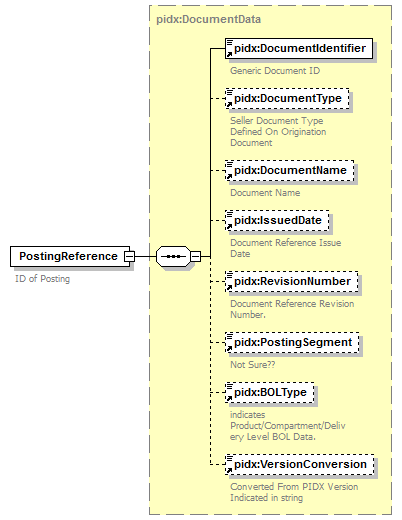 namespacehttp://www.pidx.org/schema/ds/v5.02typepidx:DocumentDatapropertieschildrenpidx:DocumentIdentifier pidx:DocumentType pidx:DocumentName pidx:IssuedDate pidx:RevisionNumber pidx:PostingSegment pidx:BOLType pidx:VersionConversionused byannotationsource<element name="PostingReference" type="pidx:DocumentData">
  <annotation>
    <documentation>ID of Posting</documentation>
  </annotation>
</element>diagram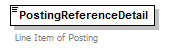 namespacehttp://www.pidx.org/schema/ds/v5.02typeshortpropertiesused byannotationsource<element name="PostingReferenceDetail" type="short">
  <annotation>
    <documentation>Line Item of Posting</documentation>
  </annotation>
</element>diagram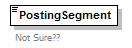 namespacehttp://www.pidx.org/schema/ds/v5.02typestringpropertiesused byannotationsource<element name="PostingSegment" type="string">
  <annotation>
    <documentation>Not Sure??</documentation>
  </annotation>
</element>diagram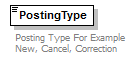 namespacehttp://www.pidx.org/schema/ds/v5.02typepidx:PostingTypeEnumpropertiesused byfacetsannotationsource<element name="PostingType" type="pidx:PostingTypeEnum" default="00">
  <annotation>
    <documentation>Posting Type For Example New, Cancel, Correction</documentation>
  </annotation>
</element>diagram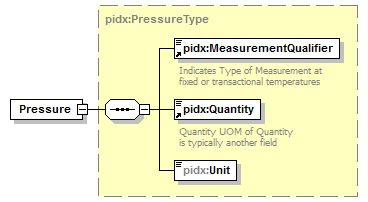 namespacehttp://www.pidx.org/schema/ds/v5.02typepidx:PressureTypepropertieschildrenpidx:MeasurementQualifier pidx:Quantity pidx:Unitsource<element name="Pressure" type="pidx:PressureType"/>diagram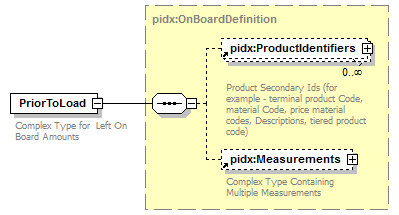 namespacehttp://www.pidx.org/schema/ds/v5.02typepidx:OnBoardDefinitionpropertieschildrenpidx:ProductIdentifiers pidx:Measurementsused byannotationsource<element name="PriorToLoad" type="pidx:OnBoardDefinition">
  <annotation>
    <documentation>Complex Type for  Left On Board Amounts</documentation>
  </annotation>
</element>diagram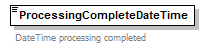 namespacehttp://www.pidx.org/schema/ds/v5.02typedateTimepropertiesused byannotationsource<element name="ProcessingCompleteDateTime" type="dateTime">
  <annotation>
    <documentation>DateTime processing completed</documentation>
  </annotation>
</element>diagram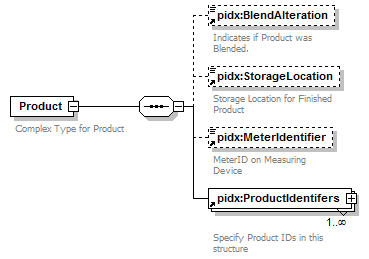 namespacehttp://www.pidx.org/schema/ds/v5.02propertieschildrenpidx:BlendAlteration pidx:StorageLocation pidx:MeterIdentifier pidx:ProductIdentifersused byannotationsource<element name="Product">
  <annotation>
    <documentation>Complex Type for Product</documentation>
  </annotation>
  <complexType>
    <sequence>
      <element ref="pidx:BlendAlteration" minOccurs="0"/>
      <element ref="pidx:StorageLocation" minOccurs="0"/>
      <element ref="pidx:MeterIdentifier" minOccurs="0"/>
      <element ref="pidx:ProductIdentifers" maxOccurs="unbounded">
        <annotation>
          <documentation>Specify Product IDs in this structure</documentation>
        </annotation>
      </element>
    </sequence>
  </complexType>
</element>diagram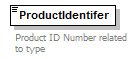 namespacehttp://www.pidx.org/schema/ds/v5.02typestringpropertiesused byannotationsource<element name="ProductIdentifer" type="string">
  <annotation>
    <documentation>Product ID Number related to type</documentation>
  </annotation>
</element>diagram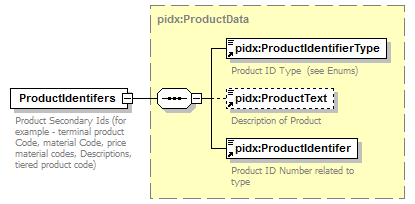 namespacehttp://www.pidx.org/schema/ds/v5.02typepidx:ProductDatapropertieschildrenpidx:ProductIdentifierType pidx:ProductText pidx:ProductIdentiferused byannotationsource<element name="ProductIdentifers" type="pidx:ProductData">
  <annotation>
    <documentation>Product Secondary Ids (for example - terminal product Code, material Code, price material codes, Descriptions, tiered product code)</documentation>
  </annotation>
</element>diagram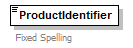 namespacehttp://www.pidx.org/schema/ds/v5.02typestringpropertiesused byannotationsource<element name="ProductIdentifier" type="string">
  <annotation>
    <documentation>Fixed Spelling</documentation>
  </annotation>
</element>diagram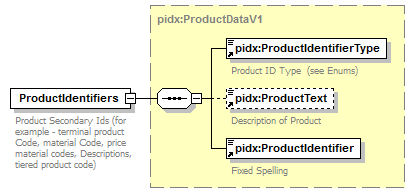 namespacehttp://www.pidx.org/schema/ds/v5.02typepidx:ProductDataV1propertieschildrenpidx:ProductIdentifierType pidx:ProductText pidx:ProductIdentifierused byannotationsource<element name="ProductIdentifiers" type="pidx:ProductDataV1">
  <annotation>
    <documentation>Product Secondary Ids (for example - terminal product Code, material Code, price material codes, Descriptions, tiered product code)</documentation>
  </annotation>
</element>diagram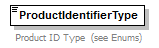 namespacehttp://www.pidx.org/schema/ds/v5.02typepidx:ProductIdentifierTypespropertiesused byfacetsannotationsource<element name="ProductIdentifierType" type="pidx:ProductIdentifierTypes">
  <annotation>
    <documentation>Product ID Type  (see Enums)</documentation>
  </annotation>
</element>diagram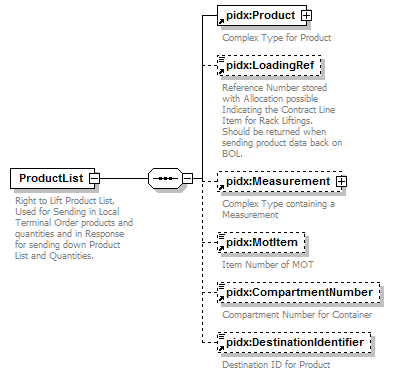 namespacehttp://www.pidx.org/schema/ds/v5.02propertieschildrenpidx:Product pidx:LoadingRef pidx:Measurement pidx:MotItem pidx:CompartmentNumber pidx:DestinationIdentifierused byannotationsource<element name="ProductList">
  <annotation>
    <documentation>Right to Lift Product List, Used for Sending in Local Terminal Order products and quantities and in Response for sending down Product List and Quantities.</documentation>
  </annotation>
  <complexType>
    <sequence>
      <element ref="pidx:Product"/>
      <element ref="pidx:LoadingRef" minOccurs="0"/>
      <element ref="pidx:Measurement" minOccurs="0"/>
      <element ref="pidx:MotItem" minOccurs="0"/>
      <element ref="pidx:CompartmentNumber" minOccurs="0"/>
      <element ref="pidx:DestinationIdentifier" minOccurs="0"/>
    </sequence>
  </complexType>
</element>diagram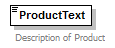 namespacehttp://www.pidx.org/schema/ds/v5.02typestringpropertiesused byannotationsource<element name="ProductText" type="string">
  <annotation>
    <documentation>Description of Product</documentation>
  </annotation>
</element>diagram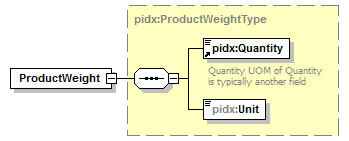 namespacehttp://www.pidx.org/schema/ds/v5.02typepidx:ProductWeightTypepropertieschildrenpidx:Quantity pidx:Unitused bysource<element name="ProductWeight" type="pidx:ProductWeightType"/>diagram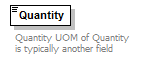 namespacehttp://www.pidx.org/schema/ds/v5.02typedecimalpropertiesused byannotationsource<element name="Quantity" type="decimal">
  <annotation>
    <documentation>Quantity UOM of Quantity is typically another field</documentation>
  </annotation>
</element>diagram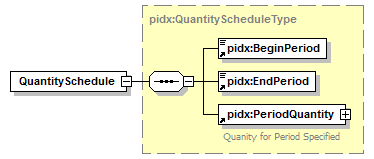 namespacehttp://www.pidx.org/schema/ds/v5.02typepidx:QuantityScheduleTypepropertieschildrenpidx:BeginPeriod pidx:EndPeriod pidx:PeriodQuantityused bysource<element name="QuantitySchedule" type="pidx:QuantityScheduleType"/>diagram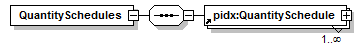 namespacehttp://www.pidx.org/schema/ds/v5.02propertieschildrenpidx:QuantityScheduleused bysource<element name="QuantitySchedules">
  <complexType>
    <sequence>
      <element ref="pidx:QuantitySchedule" maxOccurs="unbounded"/>
    </sequence>
  </complexType>
</element>diagram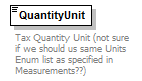 namespacehttp://www.pidx.org/schema/ds/v5.02typestringpropertiesannotationsource<element name="QuantityUnit" type="string">
  <annotation>
    <documentation>Tax Quantity Unit (not sure if we should us same Units Enum list as specified in Measurements??)</documentation>
  </annotation>
</element>diagram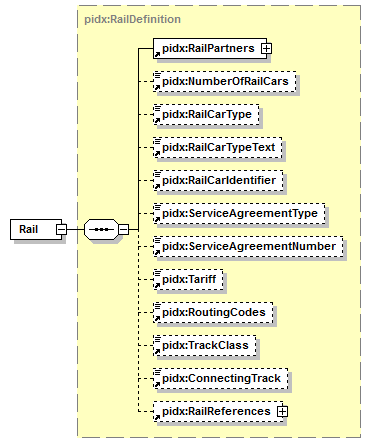 namespacehttp://www.pidx.org/schema/ds/v5.02typepidx:RailDefinitionpropertieschildrenpidx:RailPartners pidx:NumberOfRailCars pidx:RailCarType pidx:RailCarTypeText pidx:RailCarIdentifier pidx:ServiceAgreementType pidx:ServiceAgreementNumber pidx:Tariff pidx:RoutingCodes pidx:TrackClass pidx:ConnectingTrack pidx:RailReferencesused bysource<element name="Rail" type="pidx:RailDefinition"/>diagram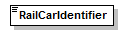 namespacehttp://www.pidx.org/schema/ds/v5.02typestringpropertiesused bysource<element name="RailCarIdentifier" type="string"/>diagram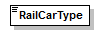 namespacehttp://www.pidx.org/schema/ds/v5.02typestringpropertiesused bysource<element name="RailCarType" type="string"/>diagram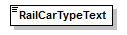 namespacehttp://www.pidx.org/schema/ds/v5.02typestringpropertiesused bysource<element name="RailCarTypeText" type="string"/>diagram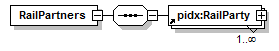 namespacehttp://www.pidx.org/schema/ds/v5.02propertieschildrenpidx:RailPartyused bysource<element name="RailPartners">
  <complexType>
    <sequence>
      <element ref="pidx:RailParty" maxOccurs="unbounded"/>
    </sequence>
  </complexType>
</element>diagram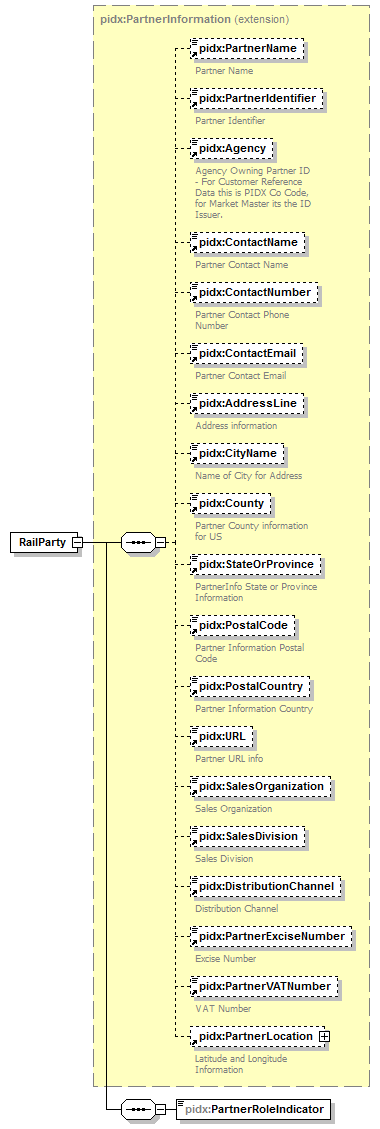 namespacehttp://www.pidx.org/schema/ds/v5.02typeextension of pidx:PartnerInformationpropertieschildrenpidx:PartnerName pidx:PartnerIdentifier pidx:Agency pidx:ContactName pidx:ContactNumber pidx:ContactEmail pidx:AddressLine pidx:CityName pidx:County pidx:StateOrProvince pidx:PostalCode pidx:PostalCountry pidx:URL pidx:SalesOrganization pidx:SalesDivision pidx:DistributionChannel pidx:PartnerExciseNumber pidx:PartnerVATNumber pidx:PartnerLocation pidx:PartnerRoleIndicatorused bysource<element name="RailParty">
  <complexType>
    <complexContent>
      <extension base="pidx:PartnerInformation">
        <sequence>
          <element name="PartnerRoleIndicator" type="pidx:RailPartnerRoles"/>
        </sequence>
      </extension>
    </complexContent>
  </complexType>
</element>diagram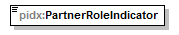 namespacehttp://www.pidx.org/schema/ds/v5.02typepidx:RailPartnerRolespropertiesused byfacetssource<element name="PartnerRoleIndicator" type="pidx:RailPartnerRoles"/>diagram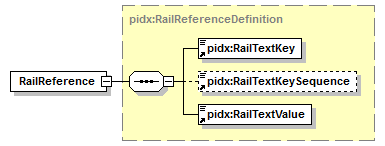 namespacehttp://www.pidx.org/schema/ds/v5.02typepidx:RailReferenceDefinitionpropertieschildrenpidx:RailTextKey pidx:RailTextKeySequence pidx:RailTextValueused bysource<element name="RailReference" type="pidx:RailReferenceDefinition"/>diagram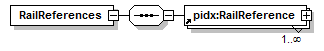 namespacehttp://www.pidx.org/schema/ds/v5.02propertieschildrenpidx:RailReferenceused bysource<element name="RailReferences">
  <complexType>
    <sequence>
      <element ref="pidx:RailReference" maxOccurs="unbounded"/>
    </sequence>
  </complexType>
</element>diagram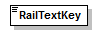 namespacehttp://www.pidx.org/schema/ds/v5.02typestringpropertiesused bysource<element name="RailTextKey" type="string"/>diagram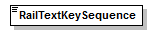 namespacehttp://www.pidx.org/schema/ds/v5.02typeintegerpropertiesused bysource<element name="RailTextKeySequence" type="integer"/>diagram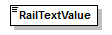 namespacehttp://www.pidx.org/schema/ds/v5.02typestringpropertiesused bysource<element name="RailTextValue" type="string"/>diagram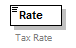 namespacehttp://www.pidx.org/schema/ds/v5.02typedecimalpropertiesused byannotationsource<element name="Rate" type="decimal">
  <annotation>
    <documentation>Tax Rate</documentation>
  </annotation>
</element>diagram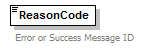 namespacehttp://www.pidx.org/schema/ds/v5.02typestringpropertiesused byannotationsource<element name="ReasonCode" type="string" default="00">
  <annotation>
    <documentation>Error or Success Message ID</documentation>
  </annotation>
</element>diagram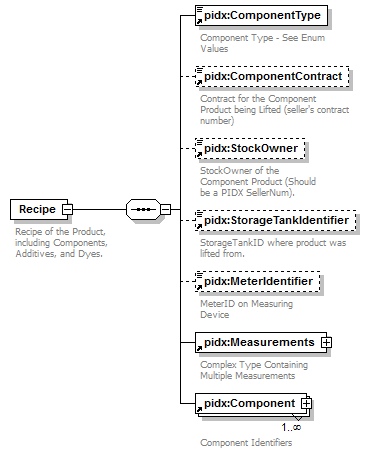 namespacehttp://www.pidx.org/schema/ds/v5.02propertieschildrenpidx:ComponentType pidx:ComponentContract pidx:StockOwner pidx:StorageTankIdentifier pidx:MeterIdentifier pidx:Measurements pidx:Componentused byannotationsource<element name="Recipe">
  <annotation>
    <documentation>Recipe of the Product, including Components, Additives, and Dyes.</documentation>
  </annotation>
  <complexType>
    <sequence>
      <element ref="pidx:ComponentType"/>
      <element ref="pidx:ComponentContract" minOccurs="0"/>
      <element ref="pidx:StockOwner" minOccurs="0"/>
      <element ref="pidx:StorageTankIdentifier" minOccurs="0"/>
      <element ref="pidx:MeterIdentifier" minOccurs="0"/>
      <element ref="pidx:Measurements"/>
      <element ref="pidx:Component" maxOccurs="unbounded"/>
    </sequence>
  </complexType>
</element>diagram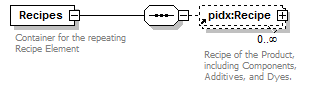 namespacehttp://www.pidx.org/schema/ds/v5.02propertieschildrenpidx:Recipeused byannotationsource<element name="Recipes">
  <annotation>
    <documentation>Container for the repeating Recipe Element</documentation>
  </annotation>
  <complexType>
    <sequence>
      <element ref="pidx:Recipe" minOccurs="0" maxOccurs="unbounded"/>
    </sequence>
  </complexType>
</element>diagram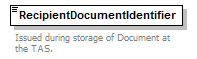 namespacehttp://www.pidx.org/schema/ds/v5.02typestringpropertiesused byannotationsource<element name="RecipientDocumentIdentifier" type="string">
  <annotation>
    <documentation>Issued during storage of Document at the TAS.</documentation>
  </annotation>
</element>diagram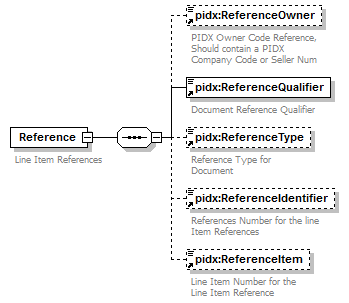 namespacehttp://www.pidx.org/schema/ds/v5.02propertieschildrenpidx:ReferenceOwner pidx:ReferenceQualifier pidx:ReferenceType pidx:ReferenceIdentifier pidx:ReferenceItemused byannotationsource<element name="Reference">
  <annotation>
    <documentation>Line Item References</documentation>
  </annotation>
  <complexType>
    <sequence>
      <element ref="pidx:ReferenceOwner" minOccurs="0"/>
      <element ref="pidx:ReferenceQualifier"/>
      <element ref="pidx:ReferenceType" minOccurs="0"/>
      <element ref="pidx:ReferenceIdentifier" minOccurs="0"/>
      <element ref="pidx:ReferenceItem" minOccurs="0"/>
    </sequence>
  </complexType>
</element>diagram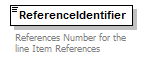 namespacehttp://www.pidx.org/schema/ds/v5.02typestringpropertiesused byannotationsource<element name="ReferenceIdentifier" type="string">
  <annotation>
    <documentation>References Number for the line Item References</documentation>
  </annotation>
</element>diagram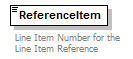 namespacehttp://www.pidx.org/schema/ds/v5.02typestringpropertiesused byannotationsource<element name="ReferenceItem" type="string">
  <annotation>
    <documentation>Line Item Number for the Line Item Reference</documentation>
  </annotation>
</element>diagram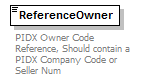 namespacehttp://www.pidx.org/schema/ds/v5.02typestringpropertiesused byannotationsource<element name="ReferenceOwner" type="string">
  <annotation>
    <documentation>PIDX Owner Code Reference, Should contain a PIDX Company Code or Seller Num</documentation>
  </annotation>
</element>diagram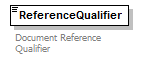 namespacehttp://www.pidx.org/schema/ds/v5.02typeunion of (pidx:ReferenceTypes)propertiesused byannotationsource<element name="ReferenceQualifier">
  <annotation>
    <documentation>Document Reference Qualifier</documentation>
  </annotation>
  <simpleType>
    <union memberTypes="pidx:ReferenceTypes"/>
  </simpleType>
</element>diagram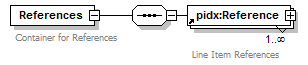 namespacehttp://www.pidx.org/schema/ds/v5.02propertieschildrenpidx:Referenceused byannotationsource<element name="References">
  <annotation>
    <documentation>Container for References</documentation>
  </annotation>
  <complexType>
    <sequence>
      <element ref="pidx:Reference" maxOccurs="unbounded"/>
    </sequence>
  </complexType>
</element>diagram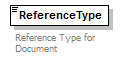 namespacehttp://www.pidx.org/schema/ds/v5.02typestringpropertiesused byannotationsource<element name="ReferenceType" type="string">
  <annotation>
    <documentation>Reference Type for Document</documentation>
  </annotation>
</element>diagram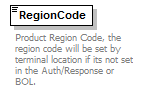 namespacehttp://www.pidx.org/schema/ds/v5.02typerestriction of stringpropertiesfacetsannotationsource<element name="RegionCode">
  <annotation>
    <documentation>Product Region Code, the region code will be set by terminal location if its not set in the Auth/Response or BOL.</documentation>
  </annotation>
  <simpleType>
    <restriction base="string">
      <enumeration value="Africa"/>
      <enumeration value="Antarctica"/>
      <enumeration value="Asia"/>
      <enumeration value="Oceania"/>
      <enumeration value="Europe"/>
      <enumeration value="NorthAmerica"/>
      <enumeration value="SouthAmerica"/>
    </restriction>
  </simpleType>
</element>diagram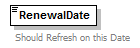 namespacehttp://www.pidx.org/schema/ds/v5.02typedatepropertiesused byannotationsource<element name="RenewalDate" type="date">
  <annotation>
    <documentation>Should Refresh on this Date</documentation>
  </annotation>
</element>diagram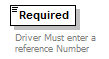 namespacehttp://www.pidx.org/schema/ds/v5.02typepidx:YesNopropertiesused byfacetsannotationsource<element name="Required" type="pidx:YesNo" default="No">
  <annotation>
    <documentation>Driver Must enter a reference Number</documentation>
  </annotation>
</element>diagram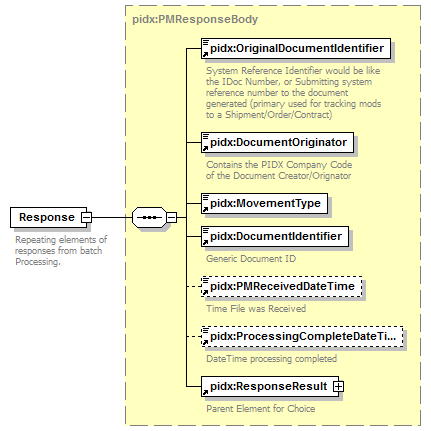 namespacehttp://www.pidx.org/schema/ds/v5.02typepidx:PMResponseBodypropertieschildrenpidx:OriginalDocumentIdentifier pidx:DocumentOriginator pidx:MovementType pidx:DocumentIdentifier pidx:PMReceivedDateTime pidx:ProcessingCompleteDateTime pidx:ResponseResultused byannotationsource<element name="Response" type="pidx:PMResponseBody">
  <annotation>
    <documentation>Repeating elements of responses from batch Processing.</documentation>
  </annotation>
</element>diagram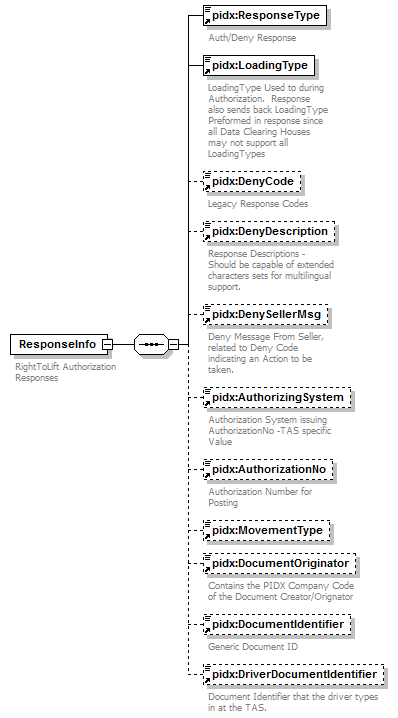 namespacehttp://www.pidx.org/schema/ds/v5.02propertieschildrenpidx:ResponseType pidx:LoadingType pidx:DenyCode pidx:DenyDescription pidx:DenySellerMsg pidx:AuthorizingSystem pidx:AuthorizationNo pidx:MovementType pidx:DocumentOriginator pidx:DocumentIdentifier pidx:DriverDocumentIdentifierused byannotationsource<element name="ResponseInfo">
  <annotation>
    <documentation>RightToLift Authorization Responses</documentation>
  </annotation>
  <complexType>
    <sequence>
      <element ref="pidx:ResponseType"/>
      <element ref="pidx:LoadingType">
        <annotation>
          <documentation>LoadingType Used to during Authorization.  Response also sends back LoadingType Preformed in response since all Data Clearing Houses may not support all LoadingTypes</documentation>
        </annotation>
      </element>
      <element ref="pidx:DenyCode" minOccurs="0"/>
      <element ref="pidx:DenyDescription" minOccurs="0"/>
      <element ref="pidx:DenySellerMsg" minOccurs="0"/>
      <element ref="pidx:AuthorizingSystem" minOccurs="0"/>
      <element ref="pidx:AuthorizationNo" minOccurs="0"/>
      <element ref="pidx:MovementType" minOccurs="0"/>
      <element ref="pidx:DocumentOriginator" minOccurs="0"/>
      <element ref="pidx:DocumentIdentifier" minOccurs="0"/>
      <element ref="pidx:DriverDocumentIdentifier" minOccurs="0"/>
    </sequence>
  </complexType>
</element>diagram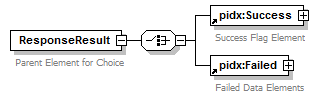 namespacehttp://www.pidx.org/schema/ds/v5.02typeextension of pidx:PMResponseBaseClasspropertieschildrenpidx:Success pidx:Failedused byannotationsource<element name="ResponseResult">
  <annotation>
    <documentation>Parent Element for Choice</documentation>
  </annotation>
  <complexType>
    <complexContent>
      <extension base="pidx:PMResponseBaseClass">
        <choice>
          <element ref="pidx:Success"/>
          <element ref="pidx:Failed"/>
        </choice>
      </extension>
    </complexContent>
  </complexType>
</element>diagram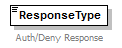 namespacehttp://www.pidx.org/schema/ds/v5.02typerestriction of stringpropertiesused byfacetsannotationsource<element name="ResponseType">
  <annotation>
    <documentation>Auth/Deny Response</documentation>
  </annotation>
  <simpleType>
    <restriction base="string">
      <enumeration value="AUTH"/>
      <enumeration value="DENY"/>
    </restriction>
  </simpleType>
</element>diagram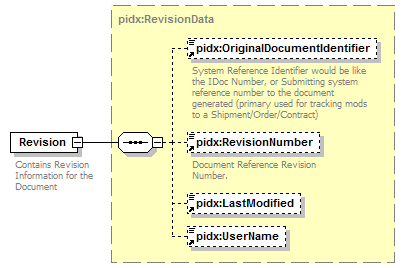 namespacehttp://www.pidx.org/schema/ds/v5.02typepidx:RevisionDatapropertieschildrenpidx:OriginalDocumentIdentifier pidx:RevisionNumber pidx:LastModified pidx:UserNameused byannotationsource<element name="Revision" type="pidx:RevisionData">
  <annotation>
    <documentation>Contains Revision Information for the Document</documentation>
  </annotation>
</element>diagram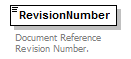 namespacehttp://www.pidx.org/schema/ds/v5.02typestringpropertiesused byannotationsource<element name="RevisionNumber" type="string">
  <annotation>
    <documentation>Document Reference Revision Number.</documentation>
  </annotation>
</element>diagram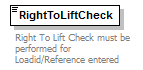 namespacehttp://www.pidx.org/schema/ds/v5.02typepidx:RightToLIftEnumpropertiesused byfacetsannotationsource<element name="RightToLiftCheck" type="pidx:RightToLIftEnum" default="NotRequired">
  <annotation>
    <documentation>Right To Lift Check must be performed for Loadid/Reference entered</documentation>
  </annotation>
</element>diagram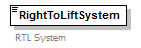 namespacehttp://www.pidx.org/schema/ds/v5.02typestringpropertiesannotationsource<element name="RightToLiftSystem" type="string">
  <annotation>
    <documentation>RTL System</documentation>
  </annotation>
</element>diagram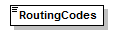 namespacehttp://www.pidx.org/schema/ds/v5.02typestringpropertiesused bysource<element name="RoutingCodes" type="string"/>diagram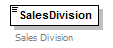 namespacehttp://www.pidx.org/schema/ds/v5.02typestringpropertiesused byannotationsource<element name="SalesDivision" type="string">
  <annotation>
    <documentation>Sales Division</documentation>
  </annotation>
</element>diagram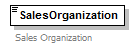 namespacehttp://www.pidx.org/schema/ds/v5.02typestringpropertiesused byannotationsource<element name="SalesOrganization" type="string">
  <annotation>
    <documentation>Sales Organization </documentation>
  </annotation>
</element>diagram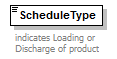 namespacehttp://www.pidx.org/schema/ds/v5.02typepidx:ScheduleTypeEnumpropertiesused byfacetsannotationsource<element name="ScheduleType" type="pidx:ScheduleTypeEnum" default="Outbound">
  <annotation>
    <documentation>indicates Loading or Discharge of product</documentation>
  </annotation>
</element>diagram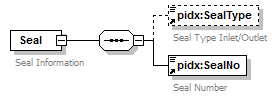 namespacehttp://www.pidx.org/schema/ds/v5.02propertieschildrenpidx:SealType pidx:SealNoused byannotationsource<element name="Seal">
  <annotation>
    <documentation>Seal Information</documentation>
  </annotation>
  <complexType>
    <sequence>
      <element ref="pidx:SealType" minOccurs="0"/>
      <element ref="pidx:SealNo"/>
    </sequence>
  </complexType>
</element>diagram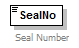 namespacehttp://www.pidx.org/schema/ds/v5.02typestringpropertiesused byannotationsource<element name="SealNo" type="string">
  <annotation>
    <documentation>Seal Number</documentation>
  </annotation>
</element>diagram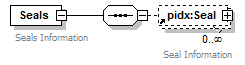 namespacehttp://www.pidx.org/schema/ds/v5.02propertieschildrenpidx:Sealused byannotationsource<element name="Seals">
  <annotation>
    <documentation>Seals Information</documentation>
  </annotation>
  <complexType>
    <sequence>
      <element ref="pidx:Seal" minOccurs="0" maxOccurs="unbounded"/>
    </sequence>
  </complexType>
</element>diagram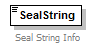 namespacehttp://www.pidx.org/schema/ds/v5.02typestringpropertiesused byannotationsource<element name="SealString" type="string">
  <annotation>
    <documentation>Seal String Info</documentation>
  </annotation>
</element>diagram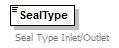 namespacehttp://www.pidx.org/schema/ds/v5.02typerestriction of stringpropertiesused byannotationsource<element name="SealType">
  <annotation>
    <documentation>Seal Type Inlet/Outlet</documentation>
  </annotation>
  <simpleType>
    <restriction base="string"/>
  </simpleType>
</element>diagram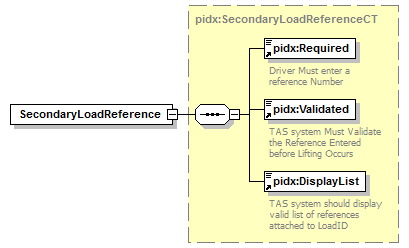 namespacehttp://www.pidx.org/schema/ds/v5.02typepidx:SecondaryLoadReferenceCTpropertieschildrenpidx:Required pidx:Validated pidx:DisplayListused bysource<element name="SecondaryLoadReference" type="pidx:SecondaryLoadReferenceCT"/>diagram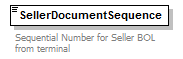 namespacehttp://www.pidx.org/schema/ds/v5.02typeintegerpropertiesused byannotationsource<element name="SellerDocumentSequence" type="integer">
  <annotation>
    <documentation>Sequential Number for Seller BOL from terminal</documentation>
  </annotation>
</element>diagram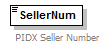 namespacehttp://www.pidx.org/schema/ds/v5.02typestringpropertiesused byannotationsource<element name="SellerNum" type="string">
  <annotation>
    <documentation>PIDX Seller Number</documentation>
  </annotation>
</element>diagram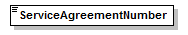 namespacehttp://www.pidx.org/schema/ds/v5.02typestringpropertiesused bysource<element name="ServiceAgreementNumber" type="string"/>diagram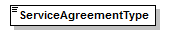 namespacehttp://www.pidx.org/schema/ds/v5.02typestringpropertiesused bysource<element name="ServiceAgreementType" type="string"/>diagram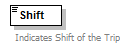 namespacehttp://www.pidx.org/schema/ds/v5.02typestringpropertiesused byannotationsource<element name="Shift" type="string">
  <annotation>
    <documentation>Indicates Shift of the Trip</documentation>
  </annotation>
</element>diagram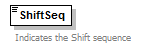 namespacehttp://www.pidx.org/schema/ds/v5.02typestringpropertiesused byannotationsource<element name="ShiftSeq" type="string">
  <annotation>
    <documentation>Indicates the Shift sequence</documentation>
  </annotation>
</element>diagram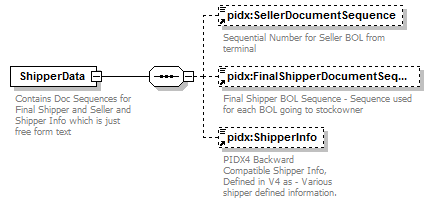 namespacehttp://www.pidx.org/schema/ds/v5.02propertieschildrenpidx:SellerDocumentSequence pidx:FinalShipperDocumentSequence pidx:ShipperInfoused byannotationsource<element name="ShipperData">
  <annotation>
    <documentation>Contains Doc Sequences for Final Shipper and Seller and Shipper Info which is just free form text</documentation>
  </annotation>
  <complexType>
    <sequence>
      <element ref="pidx:SellerDocumentSequence" minOccurs="0"/>
      <element ref="pidx:FinalShipperDocumentSequence" minOccurs="0"/>
      <element ref="pidx:ShipperInfo" minOccurs="0"/>
    </sequence>
  </complexType>
</element>diagram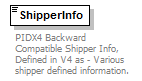 namespacehttp://www.pidx.org/schema/ds/v5.02typestringpropertiesused byannotationsource<element name="ShipperInfo" type="string">
  <annotation>
    <documentation>PIDX4 Backward Compatible Shipper Info, Defined in V4 as - Various shipper defined information. </documentation>
  </annotation>
</element>diagram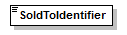 namespacehttp://www.pidx.org/schema/ds/v5.02typestringpropertiessource<element name="SoldToIdentifier" type="string"/>diagram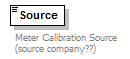 namespacehttp://www.pidx.org/schema/ds/v5.02typestringpropertiesused byannotationsource<element name="Source" type="string">
  <annotation>
    <documentation>Meter Calibration Source (source company??)</documentation>
  </annotation>
</element>diagram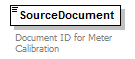 namespacehttp://www.pidx.org/schema/ds/v5.02typeintegerpropertiesused byannotationsource<element name="SourceDocument" type="integer">
  <annotation>
    <documentation>Document ID for Meter Calibration </documentation>
  </annotation>
</element>diagram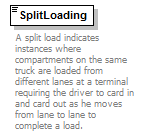 namespacehttp://www.pidx.org/schema/ds/v5.02typepidx:YesNopropertiesused byfacetsannotationsource<element name="SplitLoading" type="pidx:YesNo">
  <annotation>
    <documentation>A split load indicates instances where compartments on the same truck are loaded from different lanes at a terminal requiring the driver to card in and card out as he moves from lane to lane to complete a load.</documentation>
  </annotation>
</element>diagram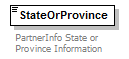 namespacehttp://www.pidx.org/schema/ds/v5.02typestringpropertiesused byannotationsource<element name="StateOrProvince" type="string">
  <annotation>
    <documentation>PartnerInfo State or Province Information</documentation>
  </annotation>
</element>diagram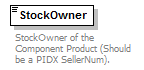 namespacehttp://www.pidx.org/schema/ds/v5.02typestringpropertiesused byannotationsource<element name="StockOwner" type="string">
  <annotation>
    <documentation>StockOwner of the Component Product (Should be a PIDX SellerNum).</documentation>
  </annotation>
</element>diagram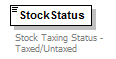 namespacehttp://www.pidx.org/schema/ds/v5.02typerestriction of stringpropertiesused byfacetsannotationsource<element name="StockStatus">
  <annotation>
    <documentation>Stock Taxing Status - Taxed/Untaxed</documentation>
  </annotation>
  <simpleType>
    <restriction base="string">
      <enumeration value="TAXED"/>
      <enumeration value="UNTAXED"/>
    </restriction>
  </simpleType>
</element>diagram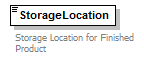 namespacehttp://www.pidx.org/schema/ds/v5.02typestringpropertiesused byannotationsource<element name="StorageLocation" type="string">
  <annotation>
    <documentation>Storage Location for Finished Product </documentation>
  </annotation>
</element>diagram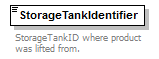 namespacehttp://www.pidx.org/schema/ds/v5.02typestringpropertiesused byannotationsource<element name="StorageTankIdentifier" type="string">
  <annotation>
    <documentation>StorageTankID where product was lifted from.</documentation>
  </annotation>
</element>diagram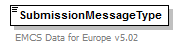 namespacehttp://www.pidx.org/schema/ds/v5.02typepidx:EMCSSubmissionMessageEnumpropertiesused byfacetsannotationsource<element name="SubmissionMessageType" type="pidx:EMCSSubmissionMessageEnum" default="1">
  <annotation>
    <documentation>EMCS Data for Europe v5.02</documentation>
  </annotation>
</element>diagram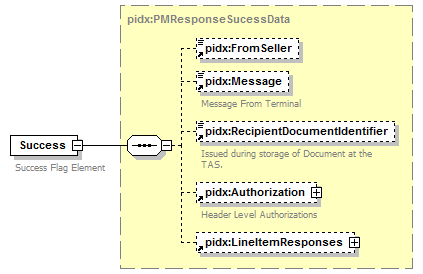 namespacehttp://www.pidx.org/schema/ds/v5.02typepidx:PMResponseSucessDatapropertieschildrenpidx:FromSeller pidx:Message pidx:RecipientDocumentIdentifier pidx:Authorization pidx:LineItemResponsesused byannotationsource<element name="Success" type="pidx:PMResponseSucessData">
  <annotation>
    <documentation>Success Flag Element</documentation>
  </annotation>
</element>diagram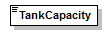 namespacehttp://www.pidx.org/schema/ds/v5.02typedoublepropertiesused bysource<element name="TankCapacity" type="double"/>diagram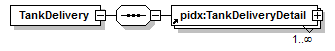 namespacehttp://www.pidx.org/schema/ds/v5.02propertieschildrenpidx:TankDeliveryDetailused bysource<element name="TankDelivery">
  <complexType>
    <sequence>
      <element ref="pidx:TankDeliveryDetail" maxOccurs="unbounded"/>
    </sequence>
  </complexType>
</element>diagram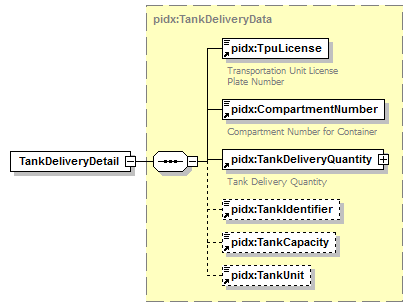 namespacehttp://www.pidx.org/schema/ds/v5.02typepidx:TankDeliveryDatapropertieschildrenpidx:TpuLicense pidx:CompartmentNumber pidx:TankDeliveryQuantity pidx:TankIdentifier pidx:TankCapacity pidx:TankUnitused bysource<element name="TankDeliveryDetail" type="pidx:TankDeliveryData"/>diagram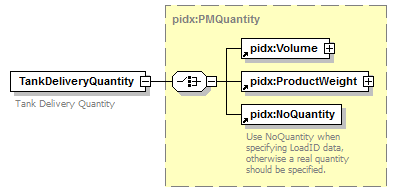 namespacehttp://www.pidx.org/schema/ds/v5.02typepidx:PMQuantitypropertieschildrenpidx:Volume pidx:ProductWeight pidx:NoQuantityused byannotationsource<element name="TankDeliveryQuantity" type="pidx:PMQuantity">
  <annotation>
    <documentation>Tank Delivery Quantity</documentation>
  </annotation>
</element>diagram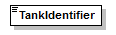 namespacehttp://www.pidx.org/schema/ds/v5.02typestringpropertiesused bysource<element name="TankIdentifier" type="string"/>diagram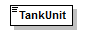 namespacehttp://www.pidx.org/schema/ds/v5.02typepidx:VolumeUnitspropertiesused byfacetssource<element name="TankUnit" type="pidx:VolumeUnits" default="LTR"/>diagram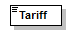 namespacehttp://www.pidx.org/schema/ds/v5.02typestringpropertiesused bysource<element name="Tariff" type="string"/>diagram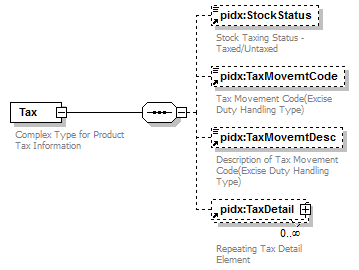 namespacehttp://www.pidx.org/schema/ds/v5.02propertieschildrenpidx:StockStatus pidx:TaxMovemtCode pidx:TaxMovemtDesc pidx:TaxDetailused byannotationsource<element name="Tax">
  <annotation>
    <documentation>Complex Type for Product Tax Information</documentation>
  </annotation>
  <complexType>
    <sequence>
      <element ref="pidx:StockStatus" minOccurs="0"/>
      <element ref="pidx:TaxMovemtCode" minOccurs="0"/>
      <element ref="pidx:TaxMovemtDesc" minOccurs="0"/>
      <element ref="pidx:TaxDetail" minOccurs="0" maxOccurs="unbounded"/>
    </sequence>
  </complexType>
</element>diagram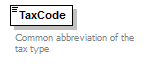 namespacehttp://www.pidx.org/schema/ds/v5.02typestringpropertiesused byannotationsource<element name="TaxCode" type="string">
  <annotation>
    <documentation>Common abbreviation of the tax type 
</documentation>
  </annotation>
</element>diagram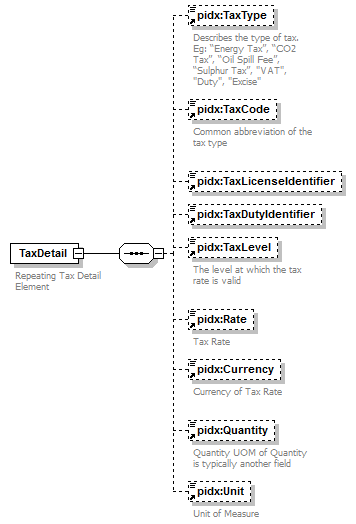 namespacehttp://www.pidx.org/schema/ds/v5.02propertieschildrenpidx:TaxType pidx:TaxCode pidx:TaxLicenseIdentifier pidx:TaxDutyIdentifier pidx:TaxLevel pidx:Rate pidx:Currency pidx:Quantity pidx:Unitused byannotationsource<element name="TaxDetail">
  <annotation>
    <documentation>Repeating Tax Detail Element</documentation>
  </annotation>
  <complexType>
    <sequence>
      <element ref="pidx:TaxType" minOccurs="0"/>
      <element ref="pidx:TaxCode" minOccurs="0"/>
      <element ref="pidx:TaxLicenseIdentifier" minOccurs="0"/>
      <element ref="pidx:TaxDutyIdentifier" minOccurs="0"/>
      <element ref="pidx:TaxLevel" minOccurs="0"/>
      <element ref="pidx:Rate" minOccurs="0"/>
      <element ref="pidx:Currency" minOccurs="0"/>
      <element ref="pidx:Quantity" minOccurs="0"/>
      <element ref="pidx:Unit" minOccurs="0"/>
    </sequence>
  </complexType>
</element>diagram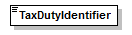 namespacehttp://www.pidx.org/schema/ds/v5.02typestringpropertiesused bysource<element name="TaxDutyIdentifier" type="string"/>diagram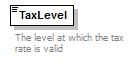 namespacehttp://www.pidx.org/schema/ds/v5.02typestringpropertiesused byannotationsource<element name="TaxLevel" type="string">
  <annotation>
    <documentation>The level at which the tax rate is valid
</documentation>
  </annotation>
</element>diagram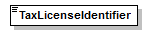 namespacehttp://www.pidx.org/schema/ds/v5.02typestringpropertiesused bysource<element name="TaxLicenseIdentifier" type="string"/>diagram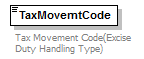 namespacehttp://www.pidx.org/schema/ds/v5.02typestringpropertiesused byannotationsource<element name="TaxMovemtCode" type="string">
  <annotation>
    <documentation>Tax Movement Code(Excise Duty Handling Type)</documentation>
  </annotation>
</element>diagram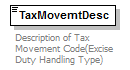 namespacehttp://www.pidx.org/schema/ds/v5.02typestringpropertiesused byannotationsource<element name="TaxMovemtDesc" type="string">
  <annotation>
    <documentation>Description of Tax Movement Code(Excise Duty Handling Type)</documentation>
  </annotation>
</element>diagram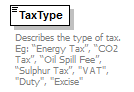 namespacehttp://www.pidx.org/schema/ds/v5.02typestringpropertiesused byannotationsource<element name="TaxType" type="string">
  <annotation>
    <documentation>Describes the type of tax. Eg: “Energy Tax”, “CO2 Tax”, “Oil Spill Fee”, “Sulphur Tax”, "VAT", "Duty", "Excise"</documentation>
  </annotation>
</element>diagram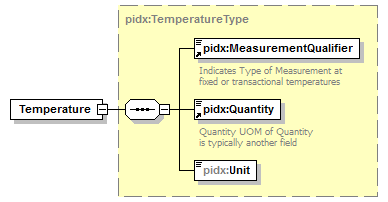 namespacehttp://www.pidx.org/schema/ds/v5.02typepidx:TemperatureTypepropertieschildrenpidx:MeasurementQualifier pidx:Quantity pidx:Unitsource<element name="Temperature" type="pidx:TemperatureType"/>diagram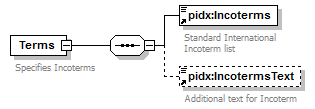 namespacehttp://www.pidx.org/schema/ds/v5.02propertieschildrenpidx:Incoterms pidx:IncotermsTextused byannotationsource<element name="Terms">
  <annotation>
    <documentation>Specifies Incoterms</documentation>
  </annotation>
  <complexType>
    <sequence>
      <element ref="pidx:Incoterms"/>
      <element ref="pidx:IncotermsText" minOccurs="0"/>
    </sequence>
  </complexType>
</element>diagram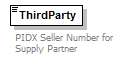 namespacehttp://www.pidx.org/schema/ds/v5.02typestringpropertiesused byannotationsource<element name="ThirdParty" type="string">
  <annotation>
    <documentation>PIDX Seller Number for Supply Partner</documentation>
  </annotation>
</element>diagram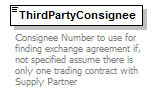 namespacehttp://www.pidx.org/schema/ds/v5.02typestringpropertiesused byannotationsource<element name="ThirdPartyConsignee" type="string">
  <annotation>
    <documentation>Consignee Number to use for finding exchange agreement if, not specified assume there is only one trading contract with Supply Partner</documentation>
  </annotation>
</element>diagram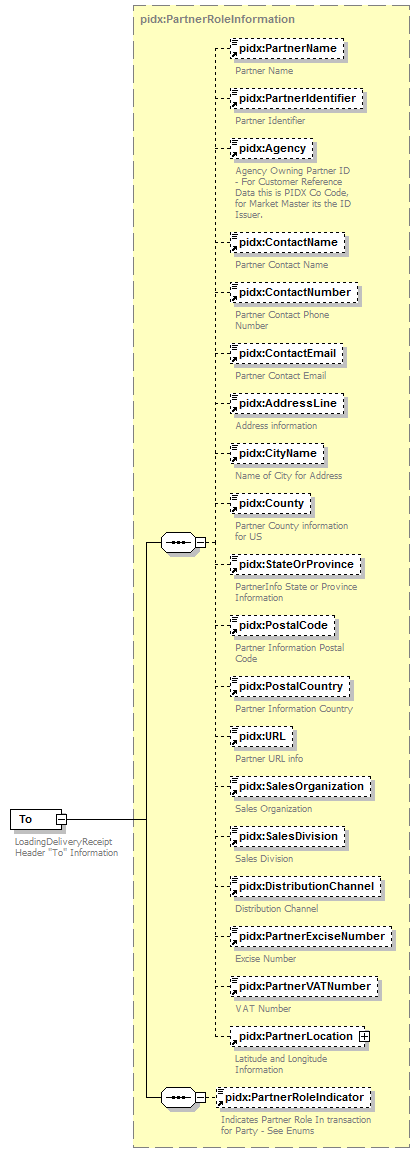 namespacehttp://www.pidx.org/schema/ds/v5.02typepidx:PartnerRoleInformationpropertieschildrenpidx:PartnerName pidx:PartnerIdentifier pidx:Agency pidx:ContactName pidx:ContactNumber pidx:ContactEmail pidx:AddressLine pidx:CityName pidx:County pidx:StateOrProvince pidx:PostalCode pidx:PostalCountry pidx:URL pidx:SalesOrganization pidx:SalesDivision pidx:DistributionChannel pidx:PartnerExciseNumber pidx:PartnerVATNumber pidx:PartnerLocation pidx:PartnerRoleIndicatorused byannotationsource<element name="To" type="pidx:PartnerRoleInformation">
  <annotation>
    <documentation>LoadingDeliveryReceipt Header "To" Information</documentation>
  </annotation>
</element>diagram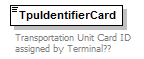 namespacehttp://www.pidx.org/schema/ds/v5.02typestringpropertiesused byannotationsource<element name="TpuIdentifierCard" type="string">
  <annotation>
    <documentation>Transportation Unit Card ID assigned by Terminal??</documentation>
  </annotation>
</element>diagram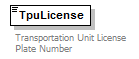 namespacehttp://www.pidx.org/schema/ds/v5.02typestringpropertiesused byannotationsource<element name="TpuLicense" type="string">
  <annotation>
    <documentation>Transportation Unit License Plate Number</documentation>
  </annotation>
</element>diagram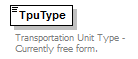 namespacehttp://www.pidx.org/schema/ds/v5.02typestringpropertiesused byannotationsource<element name="TpuType" type="string">
  <annotation>
    <documentation>Transportation Unit Type - Currently free form.</documentation>
  </annotation>
</element>diagram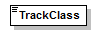 namespacehttp://www.pidx.org/schema/ds/v5.02typestringpropertiesused bysource<element name="TrackClass" type="string"/>diagram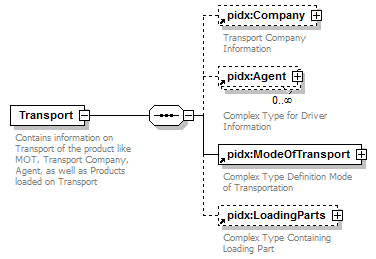 namespacehttp://www.pidx.org/schema/ds/v5.02propertieschildrenpidx:Company pidx:Agent pidx:ModeOfTransport pidx:LoadingPartsused byannotationsource<element name="Transport">
  <annotation>
    <documentation>Contains information on Transport of the product like MOT, Transport Company, Agent, as well as Products loaded on Transport</documentation>
  </annotation>
  <complexType>
    <sequence>
      <element ref="pidx:Company" minOccurs="0"/>
      <element ref="pidx:Agent" minOccurs="0" maxOccurs="unbounded"/>
      <element ref="pidx:ModeOfTransport"/>
      <element ref="pidx:LoadingParts" minOccurs="0"/>
    </sequence>
  </complexType>
</element>diagram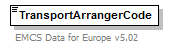 namespacehttp://www.pidx.org/schema/ds/v5.02typepidx:EMCSTransportArrangerEnumpropertiesused byfacetsannotationsource<element name="TransportArrangerCode" type="pidx:EMCSTransportArrangerEnum">
  <annotation>
    <documentation>EMCS Data for Europe v5.02</documentation>
  </annotation>
</element>diagram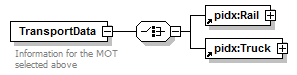 namespacehttp://www.pidx.org/schema/ds/v5.02propertieschildrenpidx:Rail pidx:Truckused byannotationsource<element name="TransportData">
  <annotation>
    <documentation>Information for the MOT selected above</documentation>
  </annotation>
  <complexType>
    <choice>
      <element ref="pidx:Rail"/>
      <element ref="pidx:Truck"/>
    </choice>
  </complexType>
</element>diagram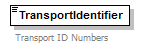 namespacehttp://www.pidx.org/schema/ds/v5.02typestringpropertiesused byannotationsource<element name="TransportIdentifier" type="string">
  <annotation>
    <documentation>Transport ID Numbers</documentation>
  </annotation>
</element>diagram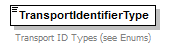 namespacehttp://www.pidx.org/schema/ds/v5.02typepidx:TransportSecondaryTypespropertiesused byfacetsannotationsource<element name="TransportIdentifierType" type="pidx:TransportSecondaryTypes">
  <annotation>
    <documentation>Transport ID Types (see Enums)</documentation>
  </annotation>
</element>diagram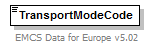 namespacehttp://www.pidx.org/schema/ds/v5.02typepidx:EMCSTransportEnumpropertiesused byfacetsannotationsource<element name="TransportModeCode" type="pidx:EMCSTransportEnum">
  <annotation>
    <documentation>EMCS Data for Europe v5.02</documentation>
  </annotation>
</element>diagram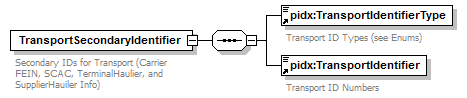 namespacehttp://www.pidx.org/schema/ds/v5.02propertieschildrenpidx:TransportIdentifierType pidx:TransportIdentifierused byannotationsource<element name="TransportSecondaryIdentifier">
  <annotation>
    <documentation>Secondary IDs for Transport (Carrier FEIN, SCAC, TerminalHaulier, and SupplierHauiler Info)</documentation>
  </annotation>
  <complexType>
    <sequence>
      <element ref="pidx:TransportIdentifierType"/>
      <element ref="pidx:TransportIdentifier"/>
    </sequence>
  </complexType>
</element>diagram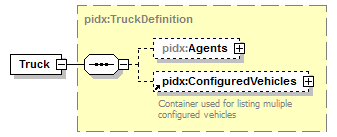 namespacehttp://www.pidx.org/schema/ds/v5.02typepidx:TruckDefinitionpropertieschildrenpidx:Agents pidx:ConfiguredVehiclesused bysource<element name="Truck" type="pidx:TruckDefinition"/>diagram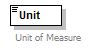 namespacehttp://www.pidx.org/schema/ds/v5.02typeunion of (pidx:VolumeUnits, pidx:WeightUnits, pidx:TemperatureUnits, pidx:PressureUnits, pidx:GravityUnits, pidx:RatioUnits, pidx:DensityUnits, pidx:EnergyContentUnits)propertiesused byannotationsource<element name="Unit">
  <annotation>
    <documentation>Unit of Measure</documentation>
  </annotation>
  <simpleType>
    <union memberTypes="pidx:VolumeUnits pidx:WeightUnits pidx:TemperatureUnits pidx:PressureUnits pidx:GravityUnits pidx:RatioUnits pidx:DensityUnits pidx:EnergyContentUnits"/>
  </simpleType>
</element>diagram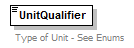 namespacehttp://www.pidx.org/schema/ds/v5.02typepidx:MeasurementUnitQualfpropertiesused byfacetsannotationsource<element name="UnitQualifier" type="pidx:MeasurementUnitQualf">
  <annotation>
    <documentation>Type of Unit - See Enums</documentation>
  </annotation>
</element>diagram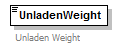 namespacehttp://www.pidx.org/schema/ds/v5.02typedoublepropertiesused byannotationsource<element name="UnladenWeight" type="double">
  <annotation>
    <documentation>Unladen Weight</documentation>
  </annotation>
</element>diagram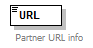 namespacehttp://www.pidx.org/schema/ds/v5.02typestringpropertiesused byannotationsource<element name="URL" type="string">
  <annotation>
    <documentation>Partner URL info</documentation>
  </annotation>
</element>diagram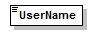 namespacehttp://www.pidx.org/schema/ds/v5.02typestringpropertiesused bysource<element name="UserName" type="string"/>diagram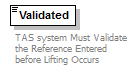 namespacehttp://www.pidx.org/schema/ds/v5.02typepidx:YesNopropertiesused byfacetsannotationsource<element name="Validated" type="pidx:YesNo" default="No">
  <annotation>
    <documentation>TAS system Must Validate the Reference Entered before Lifting Occurs</documentation>
  </annotation>
</element>diagram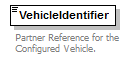 namespacehttp://www.pidx.org/schema/ds/v5.02typestringpropertiesused byannotationsource<element name="VehicleIdentifier" type="string">
  <annotation>
    <documentation>Partner Reference for the Configured Vehicle.</documentation>
  </annotation>
</element>diagram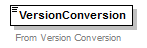 namespacehttp://www.pidx.org/schema/ds/v5.02typestringpropertiesused byannotationsource<element name="VersionConversion" type="string">
  <annotation>
    <documentation>From Version Conversion</documentation>
  </annotation>
</element>diagram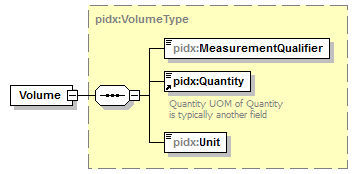 namespacehttp://www.pidx.org/schema/ds/v5.02typepidx:VolumeTypepropertieschildrenpidx:MeasurementQualifier pidx:Quantity pidx:Unitused bysource<element name="Volume" type="pidx:VolumeType"/>diagram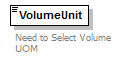 namespacehttp://www.pidx.org/schema/ds/v5.02typepidx:VolumeUnitspropertiesused byfacetsannotationsource<element name="VolumeUnit" type="pidx:VolumeUnits">
  <annotation>
    <documentation>Need to Select Volume UOM</documentation>
  </annotation>
</element>diagram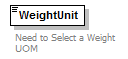 namespacehttp://www.pidx.org/schema/ds/v5.02typepidx:WeightUnitspropertiesused byfacetsannotationsource<element name="WeightUnit" type="pidx:WeightUnits">
  <annotation>
    <documentation>Need to Select a Weight UOM</documentation>
  </annotation>
</element>diagram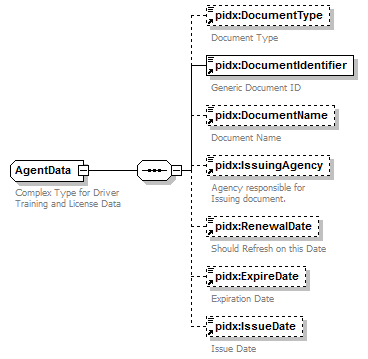 namespacehttp://www.pidx.org/schema/ds/v5.02childrenpidx:DocumentType pidx:DocumentIdentifier pidx:DocumentName pidx:IssuingAgency pidx:RenewalDate pidx:ExpireDate pidx:IssueDateused byannotationsource<complexType name="AgentData">
  <annotation>
    <documentation>Complex Type for Driver Training and License Data</documentation>
  </annotation>
  <sequence>
    <element ref="pidx:DocumentType" minOccurs="0">
      <annotation>
        <documentation>Document Type</documentation>
      </annotation>
    </element>
    <element ref="pidx:DocumentIdentifier"/>
    <element ref="pidx:DocumentName" minOccurs="0"/>
    <element ref="pidx:IssuingAgency" minOccurs="0"/>
    <element ref="pidx:RenewalDate" minOccurs="0"/>
    <element ref="pidx:ExpireDate" minOccurs="0"/>
    <element ref="pidx:IssueDate" minOccurs="0"/>
  </sequence>
</complexType>diagram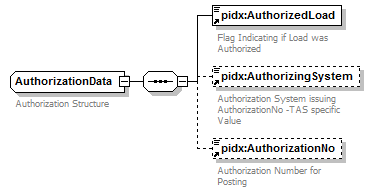 namespacehttp://www.pidx.org/schema/ds/v5.02childrenpidx:AuthorizedLoad pidx:AuthorizingSystem pidx:AuthorizationNoused byannotationsource<complexType name="AuthorizationData">
  <annotation>
    <documentation>Authorization Structure</documentation>
  </annotation>
  <sequence>
    <element ref="pidx:AuthorizedLoad"/>
    <element ref="pidx:AuthorizingSystem" minOccurs="0"/>
    <element ref="pidx:AuthorizationNo" minOccurs="0"/>
  </sequence>
</complexType>diagram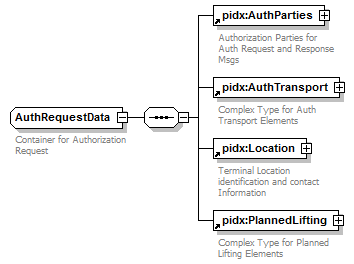 namespacehttp://www.pidx.org/schema/ds/v5.02childrenpidx:AuthParties pidx:AuthTransport pidx:Location pidx:PlannedLiftingused byannotationsource<complexType name="AuthRequestData">
  <annotation>
    <documentation>Container for Authorization Request</documentation>
  </annotation>
  <sequence>
    <element ref="pidx:AuthParties"/>
    <element ref="pidx:AuthTransport"/>
    <element ref="pidx:Location"/>
    <element ref="pidx:PlannedLifting"/>
  </sequence>
</complexType>diagram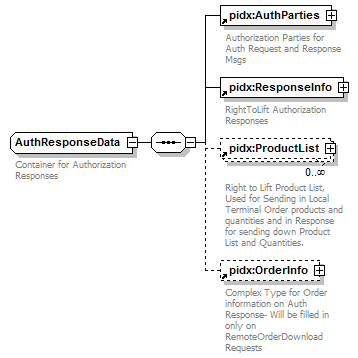 namespacehttp://www.pidx.org/schema/ds/v5.02childrenpidx:AuthParties pidx:ResponseInfo pidx:ProductList pidx:OrderInfoused byannotationsource<complexType name="AuthResponseData">
  <annotation>
    <documentation>Container for Authorization Responses</documentation>
  </annotation>
  <sequence>
    <element ref="pidx:AuthParties"/>
    <element ref="pidx:ResponseInfo"/>
    <element ref="pidx:ProductList" minOccurs="0" maxOccurs="unbounded"/>
    <element ref="pidx:OrderInfo" minOccurs="0"/>
  </sequence>
</complexType>diagram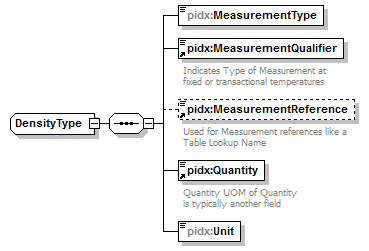 namespacehttp://www.pidx.org/schema/ds/v5.02typeextension of pidx:MeasurementBaseClasspropertieschildrenpidx:MeasurementType pidx:MeasurementQualifier pidx:MeasurementReference pidx:Quantity pidx:Unitused bysource<complexType name="DensityType">
  <complexContent>
    <extension base="pidx:MeasurementBaseClass">
      <sequence>
        <element name="MeasurementType" type="pidx:MeasurementTypeEnum"/>
        <element ref="pidx:MeasurementQualifier"/>
        <element ref="pidx:MeasurementReference" minOccurs="0"/>
        <element ref="pidx:Quantity"/>
        <element name="Unit" type="pidx:DensityUnits"/>
      </sequence>
    </extension>
  </complexContent>
</complexType>diagram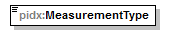 namespacehttp://www.pidx.org/schema/ds/v5.02typepidx:MeasurementTypeEnumpropertiesused byfacetssource<element name="MeasurementType" type="pidx:MeasurementTypeEnum"/>diagram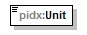 namespacehttp://www.pidx.org/schema/ds/v5.02typepidx:DensityUnitspropertiesused byfacetssource<element name="Unit" type="pidx:DensityUnits"/>diagram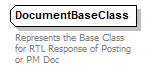 namespacehttp://www.pidx.org/schema/ds/v5.02used byannotationsource<complexType name="DocumentBaseClass">
  <annotation>
    <documentation>Represents the Base Class for RTL Response of Posting or PM Doc</documentation>
  </annotation>
</complexType>diagram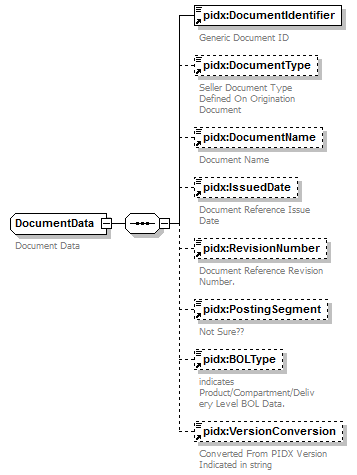 namespacehttp://www.pidx.org/schema/ds/v5.02childrenpidx:DocumentIdentifier pidx:DocumentType pidx:DocumentName pidx:IssuedDate pidx:RevisionNumber pidx:PostingSegment pidx:BOLType pidx:VersionConversionused byannotationsource<complexType name="DocumentData">
  <annotation>
    <documentation>Document Data</documentation>
  </annotation>
  <sequence>
    <element ref="pidx:DocumentIdentifier"/>
    <element ref="pidx:DocumentType" minOccurs="0"/>
    <element ref="pidx:DocumentName" minOccurs="0"/>
    <element ref="pidx:IssuedDate" minOccurs="0"/>
    <element ref="pidx:RevisionNumber" minOccurs="0"/>
    <element ref="pidx:PostingSegment" minOccurs="0"/>
    <element ref="pidx:BOLType" minOccurs="0"/>
    <element ref="pidx:VersionConversion" minOccurs="0">
      <annotation>
        <documentation>Converted From PIDX Version Indicated in string</documentation>
      </annotation>
    </element>
  </sequence>
</complexType>diagram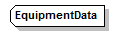 namespacehttp://www.pidx.org/schema/ds/v5.02used bysource<complexType name="EquipmentData"/>diagram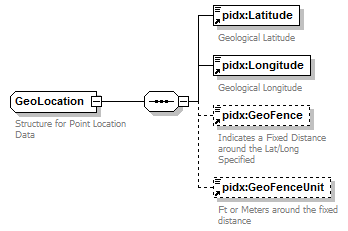 namespacehttp://www.pidx.org/schema/ds/v5.02childrenpidx:Latitude pidx:Longitude pidx:GeoFence pidx:GeoFenceUnitused byannotationsource<complexType name="GeoLocation">
  <annotation>
    <documentation>Structure for Point Location Data</documentation>
  </annotation>
  <sequence>
    <element ref="pidx:Latitude"/>
    <element ref="pidx:Longitude"/>
    <element ref="pidx:GeoFence" minOccurs="0"/>
    <element ref="pidx:GeoFenceUnit" minOccurs="0"/>
  </sequence>
</complexType>diagram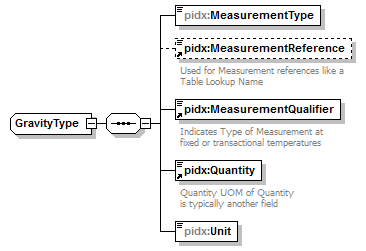 namespacehttp://www.pidx.org/schema/ds/v5.02typeextension of pidx:MeasurementBaseClasspropertieschildrenpidx:MeasurementType pidx:MeasurementReference pidx:MeasurementQualifier pidx:Quantity pidx:Unitused bysource<complexType name="GravityType">
  <complexContent>
    <extension base="pidx:MeasurementBaseClass">
      <sequence>
        <element name="MeasurementType" type="pidx:MeasurementTypeEnum"/>
        <element ref="pidx:MeasurementReference" minOccurs="0"/>
        <element ref="pidx:MeasurementQualifier"/>
        <element ref="pidx:Quantity"/>
        <element name="Unit" type="pidx:GravityUnits"/>
      </sequence>
    </extension>
  </complexContent>
</complexType>diagram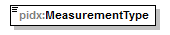 namespacehttp://www.pidx.org/schema/ds/v5.02typepidx:MeasurementTypeEnumpropertiesused byfacetssource<element name="MeasurementType" type="pidx:MeasurementTypeEnum"/>diagram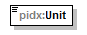 namespacehttp://www.pidx.org/schema/ds/v5.02typepidx:GravityUnitspropertiesused byfacetssource<element name="Unit" type="pidx:GravityUnits"/>diagram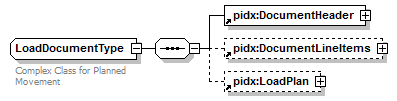 namespacehttp://www.pidx.org/schema/ds/v5.02typeextension of pidx:DocumentBaseClasspropertieschildrenpidx:DocumentHeader pidx:DocumentLineItems pidx:LoadPlanused byannotationsource<complexType name="LoadDocumentType">
  <annotation>
    <documentation>Complex Class for Planned Movement</documentation>
  </annotation>
  <complexContent>
    <extension base="pidx:DocumentBaseClass">
      <annotation>
        <documentation>Complex Class for Planned Movement</documentation>
      </annotation>
      <sequence>
        <element ref="pidx:DocumentHeader"/>
        <element ref="pidx:DocumentLineItems" minOccurs="0"/>
        <element ref="pidx:LoadPlan" minOccurs="0"/>
      </sequence>
    </extension>
  </complexContent>
</complexType>diagram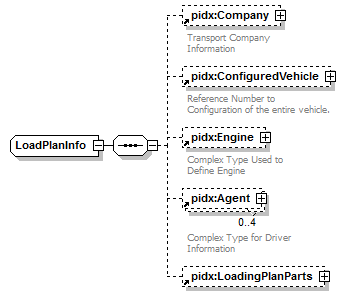 namespacehttp://www.pidx.org/schema/ds/v5.02childrenpidx:Company pidx:ConfiguredVehicle pidx:Engine pidx:Agent pidx:LoadingPlanPartsused bysource<complexType name="LoadPlanInfo">
  <sequence>
    <element ref="pidx:Company" minOccurs="0"/>
    <element ref="pidx:ConfiguredVehicle" minOccurs="0"/>
    <element ref="pidx:Engine" minOccurs="0"/>
    <element ref="pidx:Agent" minOccurs="0" maxOccurs="4"/>
    <element ref="pidx:LoadingPlanParts" minOccurs="0"/>
  </sequence>
</complexType>diagram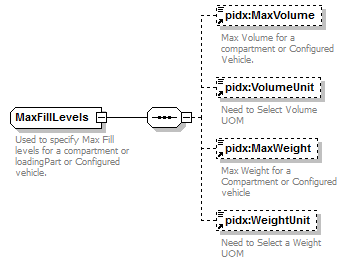 namespacehttp://www.pidx.org/schema/ds/v5.02childrenpidx:MaxVolume pidx:VolumeUnit pidx:MaxWeight pidx:WeightUnitused byannotationsource<complexType name="MaxFillLevels">
  <annotation>
    <documentation>Used to specify Max Fill levels for a compartment or loadingPart or Configured vehicle.</documentation>
  </annotation>
  <sequence>
    <element ref="pidx:MaxVolume" minOccurs="0"/>
    <element ref="pidx:VolumeUnit" minOccurs="0"/>
    <element ref="pidx:MaxWeight" minOccurs="0"/>
    <element ref="pidx:WeightUnit" minOccurs="0"/>
  </sequence>
</complexType>diagram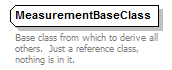 namespacehttp://www.pidx.org/schema/ds/v5.02used byannotationsource<complexType name="MeasurementBaseClass">
  <annotation>
    <documentation>Base class from which to derive all others.  Just a reference class, nothing is in it.</documentation>
  </annotation>
</complexType>diagram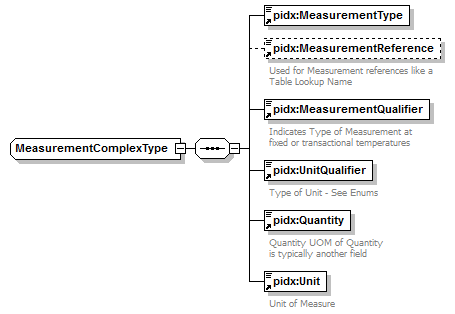 namespacehttp://www.pidx.org/schema/ds/v5.02typeextension of pidx:MeasurementBaseClasspropertieschildrenpidx:MeasurementType pidx:MeasurementReference pidx:MeasurementQualifier pidx:UnitQualifier pidx:Quantity pidx:Unitused bysource<complexType name="MeasurementComplexType">
  <complexContent>
    <extension base="pidx:MeasurementBaseClass">
      <sequence>
        <element ref="pidx:MeasurementType"/>
        <element ref="pidx:MeasurementReference" minOccurs="0"/>
        <element ref="pidx:MeasurementQualifier"/>
        <element ref="pidx:UnitQualifier"/>
        <element ref="pidx:Quantity"/>
        <element ref="pidx:Unit"/>
      </sequence>
    </extension>
  </complexContent>
</complexType>diagram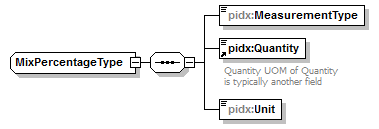 namespacehttp://www.pidx.org/schema/ds/v5.02typeextension of pidx:MeasurementBaseClasspropertieschildrenpidx:MeasurementType pidx:Quantity pidx:Unitused bysource<complexType name="MixPercentageType">
  <complexContent>
    <extension base="pidx:MeasurementBaseClass">
      <sequence>
        <element name="MeasurementType" type="pidx:MeasurementTypeEnum"/>
        <element ref="pidx:Quantity"/>
        <element name="Unit" type="pidx:RatioUnits"/>
      </sequence>
    </extension>
  </complexContent>
</complexType>diagram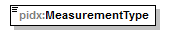 namespacehttp://www.pidx.org/schema/ds/v5.02typepidx:MeasurementTypeEnumpropertiesused byfacetssource<element name="MeasurementType" type="pidx:MeasurementTypeEnum"/>diagram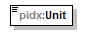 namespacehttp://www.pidx.org/schema/ds/v5.02typepidx:RatioUnitspropertiesused byfacetssource<element name="Unit" type="pidx:RatioUnits"/>diagram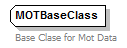 namespacehttp://www.pidx.org/schema/ds/v5.02annotationsource<complexType name="MOTBaseClass">
  <annotation>
    <documentation>Base Clase for Mot Data</documentation>
  </annotation>
</complexType>diagram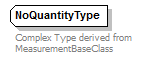 namespacehttp://www.pidx.org/schema/ds/v5.02typeextension of pidx:MeasurementBaseClasspropertiesused byannotationsource<complexType name="NoQuantityType">
  <annotation>
    <documentation>Complex Type derived from MeasurementBaseClass</documentation>
  </annotation>
  <complexContent>
    <extension base="pidx:MeasurementBaseClass"/>
  </complexContent>
</complexType>diagram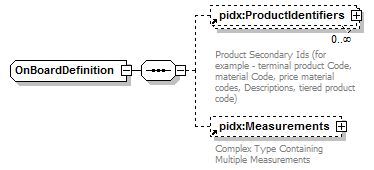 namespacehttp://www.pidx.org/schema/ds/v5.02childrenpidx:ProductIdentifiers pidx:Measurementsused bysource<complexType name="OnBoardDefinition">
  <sequence>
    <element ref="pidx:ProductIdentifiers" minOccurs="0" maxOccurs="unbounded"/>
    <element ref="pidx:Measurements" minOccurs="0"/>
  </sequence>
</complexType>diagram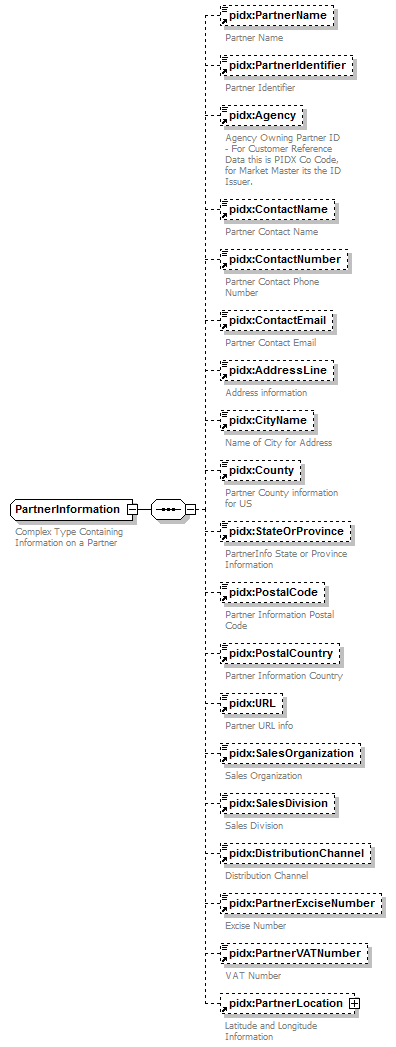 namespacehttp://www.pidx.org/schema/ds/v5.02childrenpidx:PartnerName pidx:PartnerIdentifier pidx:Agency pidx:ContactName pidx:ContactNumber pidx:ContactEmail pidx:AddressLine pidx:CityName pidx:County pidx:StateOrProvince pidx:PostalCode pidx:PostalCountry pidx:URL pidx:SalesOrganization pidx:SalesDivision pidx:DistributionChannel pidx:PartnerExciseNumber pidx:PartnerVATNumber pidx:PartnerLocationused byannotationsource<complexType name="PartnerInformation">
  <annotation>
    <documentation>Complex Type Containing Information on a Partner</documentation>
  </annotation>
  <sequence>
    <element ref="pidx:PartnerName" minOccurs="0"/>
    <element ref="pidx:PartnerIdentifier" minOccurs="0"/>
    <element ref="pidx:Agency" minOccurs="0">
      <annotation>
        <documentation>Agency Owning Partner ID - For Customer Reference Data this is PIDX Co Code, for Market Master its the ID Issuer.</documentation>
      </annotation>
    </element>
    <element ref="pidx:ContactName" minOccurs="0"/>
    <element ref="pidx:ContactNumber" minOccurs="0"/>
    <element ref="pidx:ContactEmail" minOccurs="0"/>
    <element ref="pidx:AddressLine" minOccurs="0"/>
    <element ref="pidx:CityName" minOccurs="0"/>
    <element ref="pidx:County" minOccurs="0"/>
    <element ref="pidx:StateOrProvince" minOccurs="0"/>
    <element ref="pidx:PostalCode" minOccurs="0"/>
    <element ref="pidx:PostalCountry" minOccurs="0"/>
    <element ref="pidx:URL" minOccurs="0"/>
    <element ref="pidx:SalesOrganization" minOccurs="0"/>
    <element ref="pidx:SalesDivision" minOccurs="0"/>
    <element ref="pidx:DistributionChannel" minOccurs="0"/>
    <element ref="pidx:PartnerExciseNumber" minOccurs="0"/>
    <element ref="pidx:PartnerVATNumber" minOccurs="0"/>
    <element ref="pidx:PartnerLocation" minOccurs="0"/>
  </sequence>
</complexType>diagram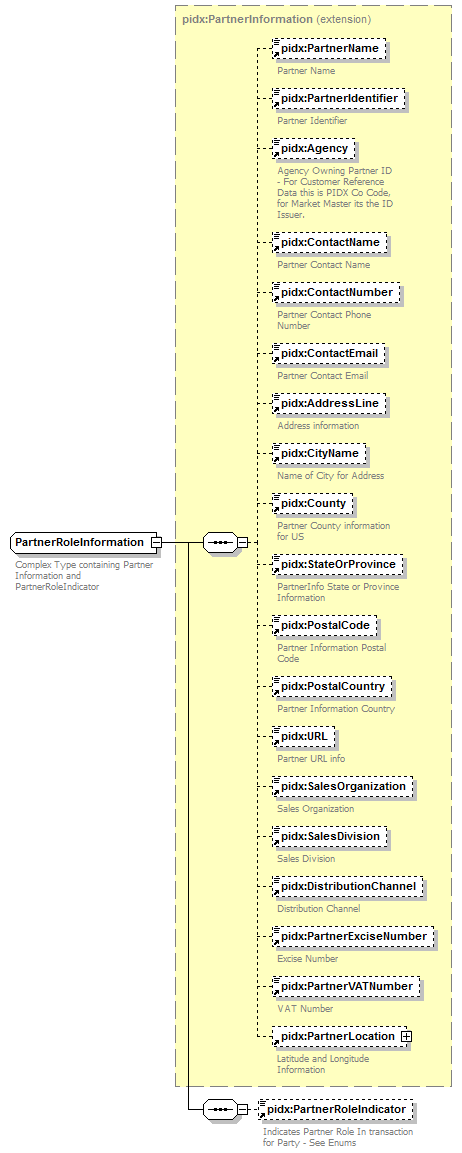 namespacehttp://www.pidx.org/schema/ds/v5.02typeextension of pidx:PartnerInformationpropertieschildrenpidx:PartnerName pidx:PartnerIdentifier pidx:Agency pidx:ContactName pidx:ContactNumber pidx:ContactEmail pidx:AddressLine pidx:CityName pidx:County pidx:StateOrProvince pidx:PostalCode pidx:PostalCountry pidx:URL pidx:SalesOrganization pidx:SalesDivision pidx:DistributionChannel pidx:PartnerExciseNumber pidx:PartnerVATNumber pidx:PartnerLocation pidx:PartnerRoleIndicatorused byannotationsource<complexType name="PartnerRoleInformation" mixed="false">
  <annotation>
    <documentation>Complex Type containing Partner Information and PartnerRoleIndicator</documentation>
  </annotation>
  <complexContent mixed="false">
    <extension base="pidx:PartnerInformation">
      <sequence>
        <element ref="pidx:PartnerRoleIndicator" minOccurs="0"/>
      </sequence>
    </extension>
  </complexContent>
</complexType>diagram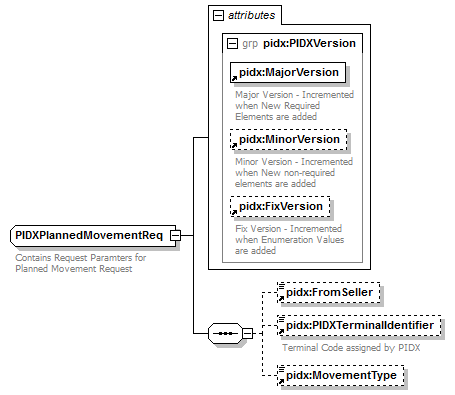 namespacehttp://www.pidx.org/schema/ds/v5.02childrenpidx:FromSeller pidx:PIDXTerminalIdentifier pidx:MovementTypeused byattributesannotationsource<complexType name="PIDXPlannedMovementReq">
  <annotation>
    <documentation>Contains Request Paramters for Planned Movement Request</documentation>
  </annotation>
  <sequence>
    <element ref="pidx:FromSeller" minOccurs="0"/>
    <element ref="pidx:PIDXTerminalIdentifier" minOccurs="0"/>
    <element ref="pidx:MovementType" minOccurs="0"/>
  </sequence>
  <attributeGroup ref="pidx:PIDXVersion"/>
</complexType>diagram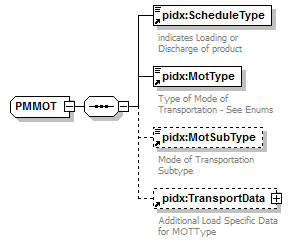 namespacehttp://www.pidx.org/schema/ds/v5.02childrenpidx:ScheduleType pidx:MotType pidx:MotSubType pidx:TransportDataused bysource<complexType name="PMMOT">
  <sequence>
    <element ref="pidx:ScheduleType"/>
    <element ref="pidx:MotType"/>
    <element ref="pidx:MotSubType" minOccurs="0"/>
    <element ref="pidx:TransportData" minOccurs="0">
      <annotation>
        <documentation>Additional Load Specific Data for MOTType</documentation>
      </annotation>
    </element>
  </sequence>
</complexType>diagram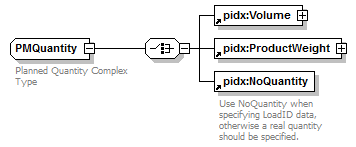 namespacehttp://www.pidx.org/schema/ds/v5.02childrenpidx:Volume pidx:ProductWeight pidx:NoQuantityused byannotationsource<complexType name="PMQuantity">
  <annotation>
    <documentation>Planned Quantity Complex Type</documentation>
  </annotation>
  <choice>
    <element ref="pidx:Volume"/>
    <element ref="pidx:ProductWeight"/>
    <element ref="pidx:NoQuantity"/>
  </choice>
</complexType>diagram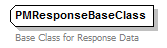 namespacehttp://www.pidx.org/schema/ds/v5.02used byannotationsource<complexType name="PMResponseBaseClass">
  <annotation>
    <documentation>Base Class for Response Data</documentation>
  </annotation>
</complexType>diagram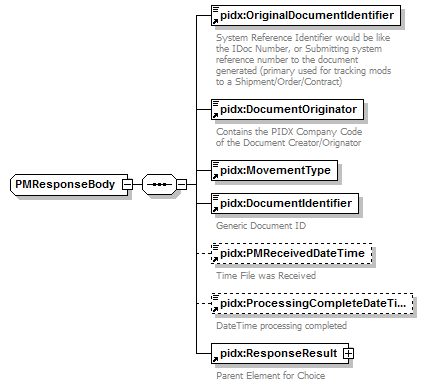 namespacehttp://www.pidx.org/schema/ds/v5.02childrenpidx:OriginalDocumentIdentifier pidx:DocumentOriginator pidx:MovementType pidx:DocumentIdentifier pidx:PMReceivedDateTime pidx:ProcessingCompleteDateTime pidx:ResponseResultused bysource<complexType name="PMResponseBody">
  <sequence>
    <element ref="pidx:OriginalDocumentIdentifier"/>
    <element ref="pidx:DocumentOriginator"/>
    <element ref="pidx:MovementType"/>
    <element ref="pidx:DocumentIdentifier"/>
    <element ref="pidx:PMReceivedDateTime" minOccurs="0"/>
    <element ref="pidx:ProcessingCompleteDateTime" minOccurs="0"/>
    <element ref="pidx:ResponseResult"/>
  </sequence>
</complexType>diagram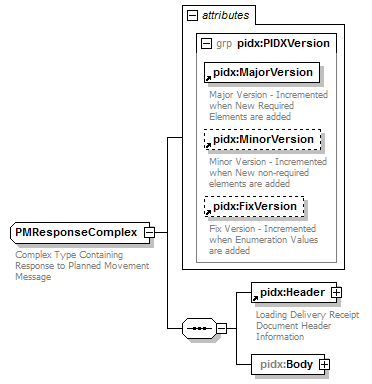 namespacehttp://www.pidx.org/schema/ds/v5.02childrenpidx:Header pidx:Bodyattributesannotationsource<complexType name="PMResponseComplex">
  <annotation>
    <documentation>Complex Type Containing Response to Planned Movement Message</documentation>
  </annotation>
  <sequence>
    <element ref="pidx:Header"/>
    <element name="Body">
      <complexType>
        <sequence>
          <element ref="pidx:Response" maxOccurs="unbounded"/>
        </sequence>
      </complexType>
    </element>
  </sequence>
  <attributeGroup ref="pidx:PIDXVersion"/>
</complexType>diagram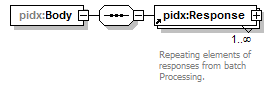 namespacehttp://www.pidx.org/schema/ds/v5.02propertieschildrenpidx:Responsesource<element name="Body">
  <complexType>
    <sequence>
      <element ref="pidx:Response" maxOccurs="unbounded"/>
    </sequence>
  </complexType>
</element>diagram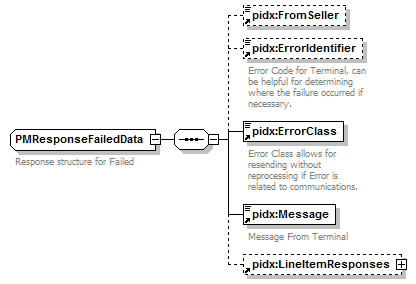 namespacehttp://www.pidx.org/schema/ds/v5.02typeextension of pidx:PMResponseBaseClasspropertieschildrenpidx:FromSeller pidx:ErrorIdentifier pidx:ErrorClass pidx:Message pidx:LineItemResponsesused byannotationsource<complexType name="PMResponseFailedData">
  <annotation>
    <documentation>Response structure for Failed</documentation>
  </annotation>
  <complexContent>
    <extension base="pidx:PMResponseBaseClass">
      <sequence>
        <element ref="pidx:FromSeller" minOccurs="0"/>
        <element ref="pidx:ErrorIdentifier" minOccurs="0"/>
        <element ref="pidx:ErrorClass"/>
        <element ref="pidx:Message"/>
        <element ref="pidx:LineItemResponses" minOccurs="0"/>
      </sequence>
    </extension>
  </complexContent>
</complexType>diagram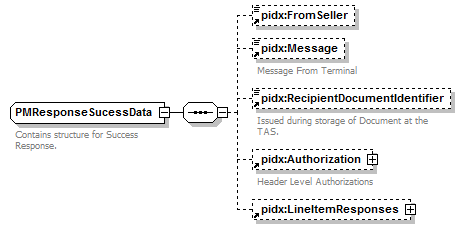 namespacehttp://www.pidx.org/schema/ds/v5.02typeextension of pidx:PMResponseBaseClasspropertieschildrenpidx:FromSeller pidx:Message pidx:RecipientDocumentIdentifier pidx:Authorization pidx:LineItemResponsesused byannotationsource<complexType name="PMResponseSucessData">
  <annotation>
    <documentation>Contains structure for Success Response.</documentation>
  </annotation>
  <complexContent>
    <extension base="pidx:PMResponseBaseClass">
      <sequence>
        <element ref="pidx:FromSeller" minOccurs="0"/>
        <element ref="pidx:Message" minOccurs="0"/>
        <element ref="pidx:RecipientDocumentIdentifier" minOccurs="0"/>
        <element ref="pidx:Authorization" minOccurs="0"/>
        <element ref="pidx:LineItemResponses" minOccurs="0"/>
      </sequence>
    </extension>
  </complexContent>
</complexType>diagram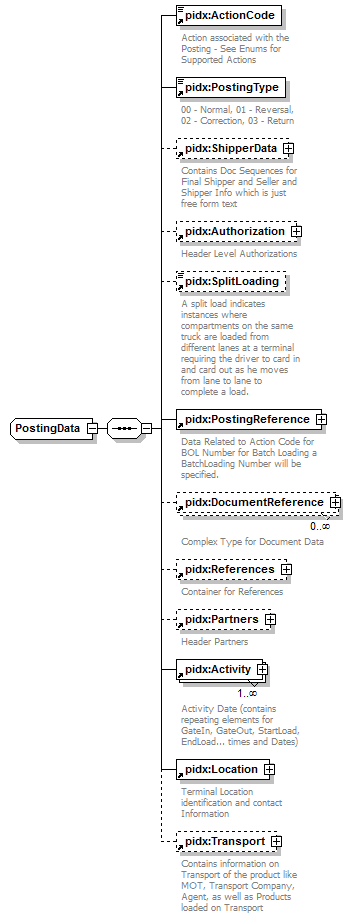 namespacehttp://www.pidx.org/schema/ds/v5.02typeextension of pidx:DocumentBaseClasspropertieschildrenpidx:ActionCode pidx:PostingType pidx:ShipperData pidx:Authorization pidx:SplitLoading pidx:PostingReference pidx:DocumentReference pidx:References pidx:Partners pidx:Activity pidx:Location pidx:Transportused bysource<complexType name="PostingData">
  <complexContent>
    <extension base="pidx:DocumentBaseClass">
      <annotation>
        <documentation>Complex Type for Posting</documentation>
      </annotation>
      <sequence>
        <element ref="pidx:ActionCode"/>
        <element ref="pidx:PostingType">
          <annotation>
            <documentation>00 - Normal, 01 - Reversal, 02 - Correction, 03 - Return </documentation>
          </annotation>
        </element>
        <element ref="pidx:ShipperData" minOccurs="0"/>
        <element ref="pidx:Authorization" minOccurs="0"/>
        <element ref="pidx:SplitLoading" minOccurs="0"/>
        <element ref="pidx:PostingReference">
          <annotation>
            <documentation>Data Related to Action Code for BOL Number for Batch Loading a BatchLoading Number will be specified.</documentation>
          </annotation>
        </element>
        <element ref="pidx:DocumentReference" minOccurs="0" maxOccurs="unbounded"/>
        <element ref="pidx:References" minOccurs="0"/>
        <element ref="pidx:Partners" minOccurs="0"/>
        <element ref="pidx:Activity" maxOccurs="unbounded"/>
        <element ref="pidx:Location"/>
        <element ref="pidx:Transport" minOccurs="0"/>
      </sequence>
    </extension>
  </complexContent>
</complexType>diagram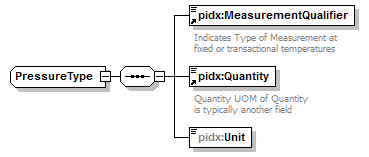 namespacehttp://www.pidx.org/schema/ds/v5.02typeextension of pidx:MeasurementBaseClasspropertieschildrenpidx:MeasurementQualifier pidx:Quantity pidx:Unitused bysource<complexType name="PressureType">
  <complexContent>
    <extension base="pidx:MeasurementBaseClass">
      <sequence>
        <element ref="pidx:MeasurementQualifier"/>
        <element ref="pidx:Quantity"/>
        <element name="Unit" type="pidx:PressureUnits"/>
      </sequence>
    </extension>
  </complexContent>
</complexType>diagram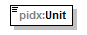 namespacehttp://www.pidx.org/schema/ds/v5.02typepidx:PressureUnitspropertiesused byfacetssource<element name="Unit" type="pidx:PressureUnits"/>diagram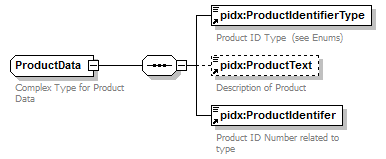 namespacehttp://www.pidx.org/schema/ds/v5.02childrenpidx:ProductIdentifierType pidx:ProductText pidx:ProductIdentiferused byannotationsource<complexType name="ProductData">
  <annotation>
    <documentation>Complex Type for Product Data</documentation>
  </annotation>
  <sequence>
    <element ref="pidx:ProductIdentifierType"/>
    <element ref="pidx:ProductText" minOccurs="0"/>
    <element ref="pidx:ProductIdentifer"/>
  </sequence>
</complexType>diagram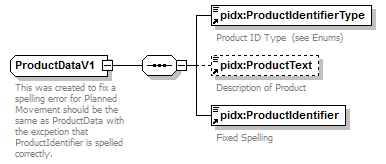 namespacehttp://www.pidx.org/schema/ds/v5.02childrenpidx:ProductIdentifierType pidx:ProductText pidx:ProductIdentifierused byannotationsource<complexType name="ProductDataV1">
  <annotation>
    <documentation>This was created to fix a spelling error for Planned Movement should be the same as ProductData with the excpetion that ProductIdentifier is spelled correctly.</documentation>
  </annotation>
  <sequence>
    <element ref="pidx:ProductIdentifierType"/>
    <element ref="pidx:ProductText" minOccurs="0"/>
    <element ref="pidx:ProductIdentifier"/>
  </sequence>
</complexType>diagram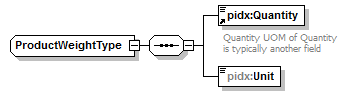 namespacehttp://www.pidx.org/schema/ds/v5.02typeextension of pidx:MeasurementBaseClasspropertieschildrenpidx:Quantity pidx:Unitused bysource<complexType name="ProductWeightType">
  <complexContent>
    <extension base="pidx:MeasurementBaseClass">
      <sequence>
        <element ref="pidx:Quantity"/>
        <element name="Unit" type="pidx:WeightUnits"/>
      </sequence>
    </extension>
  </complexContent>
</complexType>diagram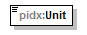 namespacehttp://www.pidx.org/schema/ds/v5.02typepidx:WeightUnitspropertiesused byfacetssource<element name="Unit" type="pidx:WeightUnits"/>diagram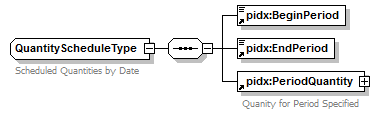 namespacehttp://www.pidx.org/schema/ds/v5.02childrenpidx:BeginPeriod pidx:EndPeriod pidx:PeriodQuantityused byannotationsource<complexType name="QuantityScheduleType">
  <annotation>
    <documentation>Scheduled Quantities by Date</documentation>
  </annotation>
  <sequence>
    <element ref="pidx:BeginPeriod"/>
    <element ref="pidx:EndPeriod"/>
    <element ref="pidx:PeriodQuantity"/>
  </sequence>
</complexType>diagram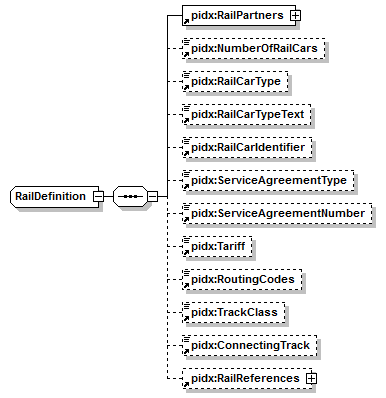 namespacehttp://www.pidx.org/schema/ds/v5.02typeextension of pidx:EquipmentDatapropertieschildrenpidx:RailPartners pidx:NumberOfRailCars pidx:RailCarType pidx:RailCarTypeText pidx:RailCarIdentifier pidx:ServiceAgreementType pidx:ServiceAgreementNumber pidx:Tariff pidx:RoutingCodes pidx:TrackClass pidx:ConnectingTrack pidx:RailReferencesused bysource<complexType name="RailDefinition">
  <complexContent>
    <extension base="pidx:EquipmentData">
      <sequence>
        <element ref="pidx:RailPartners"/>
        <element ref="pidx:NumberOfRailCars" minOccurs="0"/>
        <element ref="pidx:RailCarType" minOccurs="0"/>
        <element ref="pidx:RailCarTypeText" minOccurs="0"/>
        <element ref="pidx:RailCarIdentifier" minOccurs="0"/>
        <element ref="pidx:ServiceAgreementType" minOccurs="0"/>
        <element ref="pidx:ServiceAgreementNumber" minOccurs="0"/>
        <element ref="pidx:Tariff" minOccurs="0"/>
        <element ref="pidx:RoutingCodes" minOccurs="0"/>
        <element ref="pidx:TrackClass" minOccurs="0"/>
        <element ref="pidx:ConnectingTrack" minOccurs="0"/>
        <element ref="pidx:RailReferences" minOccurs="0"/>
      </sequence>
    </extension>
  </complexContent>
</complexType>diagram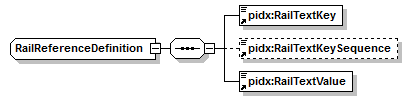 namespacehttp://www.pidx.org/schema/ds/v5.02childrenpidx:RailTextKey pidx:RailTextKeySequence pidx:RailTextValueused bysource<complexType name="RailReferenceDefinition">
  <sequence>
    <element ref="pidx:RailTextKey"/>
    <element ref="pidx:RailTextKeySequence" minOccurs="0"/>
    <element ref="pidx:RailTextValue"/>
  </sequence>
</complexType>diagram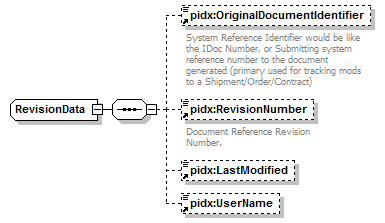 namespacehttp://www.pidx.org/schema/ds/v5.02childrenpidx:OriginalDocumentIdentifier pidx:RevisionNumber pidx:LastModified pidx:UserNameused bysource<complexType name="RevisionData">
  <sequence>
    <element ref="pidx:OriginalDocumentIdentifier" minOccurs="0"/>
    <element ref="pidx:RevisionNumber" minOccurs="0"/>
    <element ref="pidx:LastModified" minOccurs="0"/>
    <element ref="pidx:UserName" minOccurs="0"/>
  </sequence>
</complexType>diagram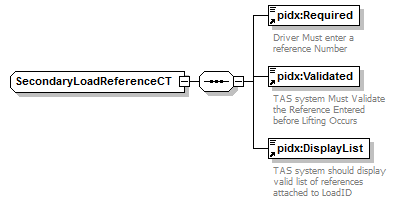 namespacehttp://www.pidx.org/schema/ds/v5.02childrenpidx:Required pidx:Validated pidx:DisplayListused bysource<complexType name="SecondaryLoadReferenceCT">
  <sequence>
    <element ref="pidx:Required"/>
    <element ref="pidx:Validated"/>
    <element ref="pidx:DisplayList"/>
  </sequence>
</complexType>diagram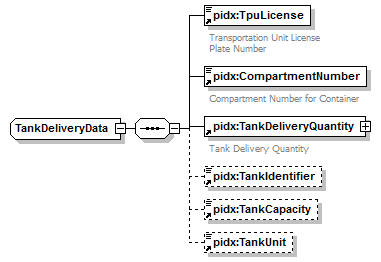 namespacehttp://www.pidx.org/schema/ds/v5.02childrenpidx:TpuLicense pidx:CompartmentNumber pidx:TankDeliveryQuantity pidx:TankIdentifier pidx:TankCapacity pidx:TankUnitused bysource<complexType name="TankDeliveryData">
  <sequence>
    <element ref="pidx:TpuLicense"/>
    <element ref="pidx:CompartmentNumber"/>
    <element ref="pidx:TankDeliveryQuantity"/>
    <element ref="pidx:TankIdentifier" minOccurs="0"/>
    <element ref="pidx:TankCapacity" minOccurs="0"/>
    <element ref="pidx:TankUnit" minOccurs="0"/>
  </sequence>
</complexType>diagram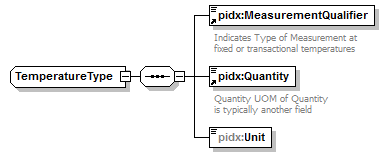 namespacehttp://www.pidx.org/schema/ds/v5.02typeextension of pidx:MeasurementBaseClasspropertieschildrenpidx:MeasurementQualifier pidx:Quantity pidx:Unitused bysource<complexType name="TemperatureType">
  <complexContent>
    <extension base="pidx:MeasurementBaseClass">
      <sequence>
        <element ref="pidx:MeasurementQualifier"/>
        <element ref="pidx:Quantity"/>
        <element name="Unit" type="pidx:TemperatureUnits"/>
      </sequence>
    </extension>
  </complexContent>
</complexType>diagram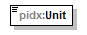 namespacehttp://www.pidx.org/schema/ds/v5.02typepidx:TemperatureUnitspropertiesused byfacetssource<element name="Unit" type="pidx:TemperatureUnits"/>diagram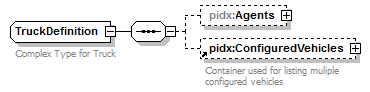 namespacehttp://www.pidx.org/schema/ds/v5.02typeextension of pidx:EquipmentDatapropertieschildrenpidx:Agents pidx:ConfiguredVehiclesused byannotationsource<complexType name="TruckDefinition">
  <annotation>
    <documentation>Complex Type for Truck</documentation>
  </annotation>
  <complexContent>
    <extension base="pidx:EquipmentData">
      <sequence>
        <element name="Agents" minOccurs="0">
          <complexType>
            <sequence>
              <element ref="pidx:Agent" maxOccurs="10"/>
            </sequence>
          </complexType>
        </element>
        <element ref="pidx:ConfiguredVehicles" minOccurs="0"/>
      </sequence>
    </extension>
  </complexContent>
</complexType>diagram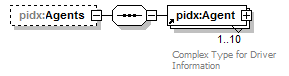 namespacehttp://www.pidx.org/schema/ds/v5.02propertieschildrenpidx:Agentsource<element name="Agents" minOccurs="0">
  <complexType>
    <sequence>
      <element ref="pidx:Agent" maxOccurs="10"/>
    </sequence>
  </complexType>
</element>diagram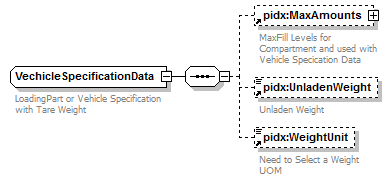 namespacehttp://www.pidx.org/schema/ds/v5.02childrenpidx:MaxAmounts pidx:UnladenWeight pidx:WeightUnitused byannotationsource<complexType name="VechicleSpecificationData">
  <annotation>
    <documentation>LoadingPart or Vehicle Specification with Tare Weight</documentation>
  </annotation>
  <sequence>
    <element ref="pidx:MaxAmounts" minOccurs="0"/>
    <element ref="pidx:UnladenWeight" minOccurs="0"/>
    <element ref="pidx:WeightUnit" minOccurs="0"/>
  </sequence>
</complexType>diagram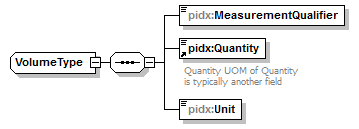 namespacehttp://www.pidx.org/schema/ds/v5.02typeextension of pidx:MeasurementBaseClasspropertieschildrenpidx:MeasurementQualifier pidx:Quantity pidx:Unitused bysource<complexType name="VolumeType">
  <complexContent>
    <extension base="pidx:MeasurementBaseClass">
      <sequence>
        <element name="MeasurementQualifier" type="pidx:MeasurementQualifierEnum"/>
        <element ref="pidx:Quantity"/>
        <element name="Unit" type="pidx:VolumeUnits"/>
      </sequence>
    </extension>
  </complexContent>
</complexType>diagram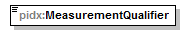 namespacehttp://www.pidx.org/schema/ds/v5.02typepidx:MeasurementQualifierEnumpropertiesused byfacetssource<element name="MeasurementQualifier" type="pidx:MeasurementQualifierEnum"/>diagram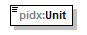 namespacehttp://www.pidx.org/schema/ds/v5.02typepidx:VolumeUnitspropertiesused byfacetssource<element name="Unit" type="pidx:VolumeUnits"/>namespacehttp://www.pidx.org/schema/ds/v5.02typerestriction of stringused byfacetsannotationsource<simpleType name="ActionCodeEnum">
  <annotation>
    <documentation>Action Code list for Loading Delivery Type</documentation>
  </annotation>
  <restriction base="string">
    <enumeration value="Loading">
      <annotation>
        <documentation>Actual Loading or BOL information Contained in Document- Single BOL data so PostingRefernce will contain BOL data.  In BatchLoading BOL number data is reference in detail section.</documentation>
      </annotation>
    </enumeration>
    <enumeration value="BatchLoading">
      <annotation>
        <documentation>BatchLoaing - Used for LoadID loading - BOL Numbers appear in Detail section along with potential consignee and seller information.</documentation>
      </annotation>
    </enumeration>
    <enumeration value="Delivery">
      <annotation>
        <documentation>BOL Data based on Shipment or Delivery</documentation>
      </annotation>
    </enumeration>
    <enumeration value="Unload">
      <annotation>
        <documentation>Unloading of Product</documentation>
      </annotation>
    </enumeration>
    <enumeration value="Stockresult">
      <annotation>
        <documentation>Need Definition ??</documentation>
      </annotation>
    </enumeration>
    <enumeration value="Inventory">
      <annotation>
        <documentation>Need Definition ??</documentation>
      </annotation>
    </enumeration>
    <enumeration value="Transfers">
      <annotation>
        <documentation>Need Definition ??</documentation>
      </annotation>
    </enumeration>
    <enumeration value="Orders">
      <annotation>
        <documentation>Posting Section Contains an Order, not Actuals - Buyer Order against Contract</documentation>
      </annotation>
    </enumeration>
    <enumeration value="ShipmentOrder">
      <annotation>
        <documentation>Shipment Order is related to Delivery Business from a Supplier</documentation>
      </annotation>
    </enumeration>
    <enumeration value="Contract"/>
    <enumeration value="LoadID"/>
    <enumeration value="Nomination"/>
    <enumeration value="SalesOrder">
      <annotation>
        <documentation>Seller Order Number</documentation>
      </annotation>
    </enumeration>
  </restriction>
</simpleType>namespacehttp://www.pidx.org/schema/ds/v5.02typerestriction of stringused byfacetsannotationsource<simpleType name="ActivityTypeEnum">
  <annotation>
    <documentation>Date Activity Enumeration Definitions</documentation>
  </annotation>
  <restriction base="string">
    <enumeration value="ArchiveDate">
      <annotation>
        <documentation>Date the Planned Movement document should be removed from the TAS or DCH.</documentation>
      </annotation>
    </enumeration>
    <enumeration value="BookStart">
      <annotation>
        <documentation>Used for TAS Systems which support Booking a Loading Time</documentation>
      </annotation>
    </enumeration>
    <enumeration value="BookEnd">
      <annotation>
        <documentation>Used for TAS Systems which support Booking a Loading Time</documentation>
      </annotation>
    </enumeration>
    <enumeration value="BayIn">
      <annotation>
        <documentation>Time Truck drives into the loading bay</documentation>
      </annotation>
    </enumeration>
    <enumeration value="BayOut">
      <annotation>
        <documentation>Time Logged for Leaving the loading bay</documentation>
      </annotation>
    </enumeration>
    <enumeration value="DocPrint">
      <annotation>
        <documentation>Time the document was printed</documentation>
      </annotation>
    </enumeration>
    <enumeration value="EndLoad">
      <annotation>
        <documentation>End of Loading Time stamp - Used for Billing</documentation>
      </annotation>
    </enumeration>
    <enumeration value="EstDeliveryStart">
      <annotation>
        <documentation>Estimated Delivery Start Date for Trip</documentation>
      </annotation>
    </enumeration>
    <enumeration value="EstDeliveryEnd">
      <annotation>
        <documentation>Estimated Delivery Completed Date</documentation>
      </annotation>
    </enumeration>
    <enumeration value="EstPickupDate">
      <annotation>
        <documentation>Estimated Pickup Terminal Pickup Date and Time</documentation>
      </annotation>
    </enumeration>
    <enumeration value="EstStartLoad"/>
    <enumeration value="ExpireDate">
      <annotation>
        <documentation>Expiration time stamp of Order or Shipment</documentation>
      </annotation>
    </enumeration>
    <enumeration value="GateIn">
      <annotation>
        <documentation>Gate Entry Time stamp</documentation>
      </annotation>
    </enumeration>
    <enumeration value="GateOut">
      <annotation>
        <documentation>Gate Exit Time stamp</documentation>
      </annotation>
    </enumeration>
    <enumeration value="Staging">
      <annotation>
        <documentation>Time Staging started</documentation>
      </annotation>
    </enumeration>
    <enumeration value="StartLoad">
      <annotation>
        <documentation>Start of Loading Time stamp</documentation>
      </annotation>
    </enumeration>
    <enumeration value="ValidDate">
      <annotation>
        <documentation>Validate Until Date Time of Order or Shipment</documentation>
      </annotation>
    </enumeration>
    <enumeration value="WeighIn">
      <annotation>
        <documentation>Weigh Bridge Scale Start</documentation>
      </annotation>
    </enumeration>
    <enumeration value="WeightOut">
      <annotation>
        <documentation>Weigh Bridge End Time</documentation>
      </annotation>
    </enumeration>
  </restriction>
</simpleType>namespacehttp://www.pidx.org/schema/ds/v5.02typerestriction of stringused byfacetsannotationsource<simpleType name="AgentTypeEnum">
  <annotation>
    <documentation>Driver Type Definitions</documentation>
  </annotation>
  <restriction base="string">
    <enumeration value="DeliveryAgent"/>
    <enumeration value="LoadingAgent"/>
  </restriction>
</simpleType>namespacehttp://www.pidx.org/schema/ds/v5.02typerestriction of stringused byfacetssource<simpleType name="BlockValues">
  <restriction base="string">
    <enumeration value="Blocked"/>
    <enumeration value="Unblocked"/>
  </restriction>
</simpleType>namespacehttp://www.pidx.org/schema/ds/v5.02typerestriction of stringused byfacetsannotationsource<simpleType name="BOLTypeEnum">
  <annotation>
    <documentation>Type of BOLs</documentation>
  </annotation>
  <restriction base="string">
    <enumeration value="Product"/>
    <enumeration value="Compartment"/>
    <enumeration value="Delivery"/>
  </restriction>
</simpleType>namespacehttp://www.pidx.org/schema/ds/v5.02typerestriction of stringused byfacetsannotationsource<simpleType name="CustomsRoleEnum">
  <annotation>
    <documentation>Customs Party Data</documentation>
  </annotation>
  <restriction base="string">
    <enumeration value="BorderCrossingPoint">
      <annotation>
        <documentation>Type of Customs Office</documentation>
      </annotation>
    </enumeration>
    <enumeration value="CustomsOffice"/>
    <enumeration value="Exporter">
      <annotation>
        <documentation>Exporter - Assuming Exporting Company
Added V5.02</documentation>
      </annotation>
    </enumeration>
  </restriction>
</simpleType>namespacehttp://www.pidx.org/schema/ds/v5.02typerestriction of stringused byfacetsannotationsource<simpleType name="DensityUnits">
  <annotation>
    <documentation>Density UOMs</documentation>
  </annotation>
  <restriction base="string">
    <enumeration value="KGL">
      <annotation>
        <documentation>Density - Kilograms per Liter</documentation>
      </annotation>
    </enumeration>
    <enumeration value="KGM">
      <annotation>
        <documentation>Density - Kilogram per Cubic Meter</documentation>
      </annotation>
    </enumeration>
    <enumeration value="PGA">
      <annotation>
        <documentation>Density - Pounds per Gallon
</documentation>
      </annotation>
    </enumeration>
  </restriction>
</simpleType>namespacehttp://www.pidx.org/schema/ds/v5.02typerestriction of stringused byfacetsannotationsource<simpleType name="DocumentTypes">
  <annotation>
    <documentation>DocumentType Definitions</documentation>
  </annotation>
  <restriction base="string">
    <enumeration value="LoadID"/>
    <enumeration value="Nomination">
      <annotation>
        <documentation>Nominations  - Support Nominations
Added V5.02</documentation>
      </annotation>
    </enumeration>
    <enumeration value="PurchaseContract">
      <annotation>
        <documentation>Buyer Contract Number</documentation>
      </annotation>
    </enumeration>
    <enumeration value="PurchaseOrder">
      <annotation>
        <documentation>Buyer or Consignee ERP Purchase Order</documentation>
      </annotation>
    </enumeration>
    <enumeration value="SalesContract">
      <annotation>
        <documentation>Seller Sales Contract Number</documentation>
      </annotation>
    </enumeration>
    <enumeration value="SalesOrder">
      <annotation>
        <documentation>Seller Sales Order Information</documentation>
      </annotation>
    </enumeration>
    <enumeration value="Shipment">
      <annotation>
        <documentation>Shipment Document - ERP System Document</documentation>
      </annotation>
    </enumeration>
  </restriction>
</simpleType>namespacehttp://www.pidx.org/schema/ds/v5.02typerestriction of stringused byfacetsannotationsource<simpleType name="DriverEnteredData">
  <annotation>
    <documentation>Contains Enumeration for Driver Entered Text</documentation>
  </annotation>
  <restriction base="string">
    <enumeration value="CustomerReference">
      <annotation>
        <documentation>Assuming this is the Trip Number</documentation>
      </annotation>
    </enumeration>
  </restriction>
</simpleType>namespacehttp://www.pidx.org/schema/ds/v5.02typerestriction of stringused byfacetssource<simpleType name="EMCSDestinationEnum">
  <restriction base="string">
    <enumeration value="1">
      <annotation>
        <documentation>1  - Tax Warehouse</documentation>
      </annotation>
    </enumeration>
    <enumeration value="2">
      <annotation>
        <documentation>2 - Registered Consignee</documentation>
      </annotation>
    </enumeration>
    <enumeration value="3">
      <annotation>
        <documentation>3 - Temporary Registered Consignee</documentation>
      </annotation>
    </enumeration>
    <enumeration value="4">
      <annotation>
        <documentation>4 - Direct Delivery</documentation>
      </annotation>
    </enumeration>
    <enumeration value="5">
      <annotation>
        <documentation>5 - Exempted Consignee</documentation>
      </annotation>
    </enumeration>
    <enumeration value="6">
      <annotation>
        <documentation>6 - Export</documentation>
      </annotation>
    </enumeration>
    <enumeration value="8">
      <annotation>
        <documentation>8 - Unknown Destination</documentation>
      </annotation>
    </enumeration>
  </restriction>
</simpleType>namespacehttp://www.pidx.org/schema/ds/v5.02typerestriction of stringused byfacetssource<simpleType name="EMCSGuarantorEnum">
  <restriction base="string">
    <enumeration value="0"/>
    <enumeration value="1">
      <annotation>
        <documentation>1- Consignor</documentation>
      </annotation>
    </enumeration>
    <enumeration value="2">
      <annotation>
        <documentation>2 - Transporter</documentation>
      </annotation>
    </enumeration>
    <enumeration value="3">
      <annotation>
        <documentation>3 - Owner</documentation>
      </annotation>
    </enumeration>
    <enumeration value="4">
      <annotation>
        <documentation>4 - Consignee</documentation>
      </annotation>
    </enumeration>
    <enumeration value="12">
      <annotation>
        <documentation>12 - Consignor and Transporter</documentation>
      </annotation>
    </enumeration>
    <enumeration value="13">
      <annotation>
        <documentation>13 - Consignor and Owner</documentation>
      </annotation>
    </enumeration>
    <enumeration value="14">
      <annotation>
        <documentation>14 - Consignor and Consignee</documentation>
      </annotation>
    </enumeration>
    <enumeration value="23">
      <annotation>
        <documentation>23 - Transporter and Owner</documentation>
      </annotation>
    </enumeration>
    <enumeration value="24">
      <annotation>
        <documentation>24 - Transporter and Consignee</documentation>
      </annotation>
    </enumeration>
    <enumeration value="34">
      <annotation>
        <documentation>34 - Owner and Consignee</documentation>
      </annotation>
    </enumeration>
    <enumeration value="123">
      <annotation>
        <documentation>123 - Consignor and Transporter and Owner</documentation>
      </annotation>
    </enumeration>
    <enumeration value="124">
      <annotation>
        <documentation>124 - Consignor and Transporter and Consignee</documentation>
      </annotation>
    </enumeration>
    <enumeration value="134">
      <annotation>
        <documentation>134 - Consignor and Owner and Consignee</documentation>
      </annotation>
    </enumeration>
    <enumeration value="234">
      <annotation>
        <documentation>234 - Transporter and Owner and Consignee</documentation>
      </annotation>
    </enumeration>
    <enumeration value="1234">
      <annotation>
        <documentation>1234 - Consignor and Transporter and Consignee and Owner</documentation>
      </annotation>
    </enumeration>
  </restriction>
</simpleType>namespacehttp://www.pidx.org/schema/ds/v5.02typerestriction of stringused byfacetssource<simpleType name="EMCSSubmissionMessageEnum">
  <restriction base="string">
    <enumeration value="1">
      <annotation>
        <documentation> 1 = Standard Transmission</documentation>
      </annotation>
    </enumeration>
    <enumeration value="2">
      <annotation>
        <documentation>2 = Submission for Export with local Clearance</documentation>
      </annotation>
    </enumeration>
  </restriction>
</simpleType>namespacehttp://www.pidx.org/schema/ds/v5.02typerestriction of stringused byfacetssource<simpleType name="EMCSTransportArrangerEnum">
  <restriction base="string">
    <enumeration value="1">
      <annotation>
        <documentation>1 - Consignor</documentation>
      </annotation>
    </enumeration>
    <enumeration value="2">
      <annotation>
        <documentation>2 - Consignee</documentation>
      </annotation>
    </enumeration>
    <enumeration value="3">
      <annotation>
        <documentation>3 - Owner</documentation>
      </annotation>
    </enumeration>
    <enumeration value="4">
      <annotation>
        <documentation>4 - Other</documentation>
      </annotation>
    </enumeration>
  </restriction>
</simpleType>namespacehttp://www.pidx.org/schema/ds/v5.02typerestriction of stringused byfacetssource<simpleType name="EMCSTransportEnum">
  <restriction base="string">
    <enumeration value="0">
      <annotation>
        <documentation>0 - Other</documentation>
      </annotation>
    </enumeration>
    <enumeration value="1">
      <annotation>
        <documentation>1 - Sea Transport</documentation>
      </annotation>
    </enumeration>
    <enumeration value="2">
      <annotation>
        <documentation>2 - Rail Transport</documentation>
      </annotation>
    </enumeration>
    <enumeration value="3">
      <annotation>
        <documentation>3 - Road Transport</documentation>
      </annotation>
    </enumeration>
    <enumeration value="4">
      <annotation>
        <documentation>4 -Air Transport</documentation>
      </annotation>
    </enumeration>
    <enumeration value="5">
      <annotation>
        <documentation>5 - Postal Consignment</documentation>
      </annotation>
    </enumeration>
    <enumeration value="7">
      <annotation>
        <documentation>7 - Fixed Transport Installations</documentation>
      </annotation>
    </enumeration>
    <enumeration value="8">
      <annotation>
        <documentation>8 - Inland Waterway Transport</documentation>
      </annotation>
    </enumeration>
  </restriction>
</simpleType>namespacehttp://www.pidx.org/schema/ds/v5.02typerestriction of stringused byfacetsannotationsource<simpleType name="EnergyContentUnits">
  <annotation>
    <documentation>EnergyContentUnits</documentation>
  </annotation>
  <restriction base="string">
    <enumeration value="MWH">
      <annotation>
        <documentation>Mega-Watt Hours</documentation>
      </annotation>
    </enumeration>
  </restriction>
</simpleType>namespacehttp://www.pidx.org/schema/ds/v5.02typerestriction of stringused byfacetsannotationsource<simpleType name="ErrorClaseEnum">
  <annotation>
    <documentation>Enumerations for supported Error Types</documentation>
  </annotation>
  <restriction base="string">
    <enumeration value="Communications"/>
    <enumeration value="MasterData"/>
    <enumeration value="AuthorizationFailed"/>
    <enumeration value="DocumentRestriction"/>
  </restriction>
</simpleType>namespacehttp://www.pidx.org/schema/ds/v5.02typepidx:LengthUnitsused byfacetsannotationsource<simpleType name="FenceUnits">
  <annotation>
    <documentation>Geo Fence Units</documentation>
  </annotation>
  <restriction base="pidx:LengthUnits"/>
</simpleType>namespacehttp://www.pidx.org/schema/ds/v5.02typerestriction of stringused byfacetsannotationsource<simpleType name="GravityUnits">
  <annotation>
    <documentation>Gravity UOMs</documentation>
  </annotation>
  <restriction base="string">
    <enumeration value="API">
      <annotation>
        <documentation>Gravity - Degrees API
</documentation>
      </annotation>
    </enumeration>
    <enumeration value="SG">
      <annotation>
        <documentation>Specific Gravity</documentation>
      </annotation>
    </enumeration>
  </restriction>
</simpleType>namespacehttp://www.pidx.org/schema/ds/v5.02typerestriction of stringused byfacetsannotationsource<simpleType name="IncoTermEnums">
  <annotation>
    <documentation>Inco Terms</documentation>
  </annotation>
  <restriction base="string">
    <enumeration value="EXW">
      <annotation>
        <documentation>EXW – Ex Works (named place of delivery) 

The seller makes the goods available at his/her premises. The buyer is responsible for uploading. This term places the maximum obligation on the buyer and minimum obligations on the seller. The Ex Works term is often used when making an initial quotation for the sale of goods without any costs included. EXW means that a seller has the goods ready for collection at his premises (works, factory, warehouse, plant) on the date agreed upon. The buyer pays all transportation costs and also bears the risks for bringing the goods to their final destination. The seller does not load the goods on collecting vehicles and doesn't clear them for export. If the seller does load the goods, he does so at buyer's risk and cost. If parties wish seller to be responsible for the loading of the goods on departure and to bear the risk and all costs of such loading, this must be made clear by adding explicit wording to this effect in the contract of sale..

Added V5.02
</documentation>
      </annotation>
    </enumeration>
    <enumeration value="FCA">
      <annotation>
        <documentation>FCA – Free Carrier (named place of delivery) 

The seller delivers goods, cleared for export, to the buyer-designated carrier at a named location. This is used for any mode of transport. The seller must load goods onto the buyer's carrier. The key document signifying transfer of responsibility is receipt by carrier to exporter.

Added V5.02</documentation>
      </annotation>
    </enumeration>
    <enumeration value="CPT">
      <annotation>
        <documentation>CPT – Carriage Paid To (named place of destination)
The seller pays for carriage. Risk transfers to buyer upon handing goods over to the first carrier at place of shipment in the country of export.
 
This term is used for all kind of shipments.
Added V5.02</documentation>
      </annotation>
    </enumeration>
    <enumeration value="CIP">
      <annotation>
        <documentation>CIP – Carriage and Insurance Paid to (named place of destination)

The containerized transport/multi-modal equivalent of CIF. Seller pays for carriage and insurance to the named destination point, but risk passes when the goods are handed over to the first carrier.
Added V5.02</documentation>
      </annotation>
    </enumeration>
    <enumeration value="DAT">
      <annotation>
        <documentation>DAT – Delivered at Terminal (named terminal at port or place of destination)

Seller pays for carriage to the terminal, except for costs related to import clearance, and assumes all risks up to the point that the goods are unloaded at the terminal.

Added V5.02</documentation>
      </annotation>
    </enumeration>
    <enumeration value="DAP">
      <annotation>
        <documentation>DAP – Delivered at Place (named place of destination)

Seller pays for carriage to the named place, except for costs related to import clearance, and assumes all risks prior to the point that the goods are ready for unloading by the buyer.

Added V5.02</documentation>
      </annotation>
    </enumeration>
    <enumeration value="DDP">
      <annotation>
        <documentation>DDP – Delivered Duty Paid (named place of destination) 

Seller is responsible for delivering the goods to the named place in the country of the buyer, and pays all costs in bringing the goods to the destination including import duties and taxes. The seller is not responsible for unloading. This term is often used in place of the non-Incoterm "Free In Store (FIS)". This term places the maximum obligations on the seller and minimum obligations on the buyer. It's called "DDP".
Added V5.02
Added V5.02</documentation>
      </annotation>
    </enumeration>
    <enumeration value="FAS">
      <annotation>
        <documentation>FAS – Free Alongside Ship (named port of shipment)
Sea and inland waterway transport Term
 
The seller must place the goods alongside the ship at the named port. The seller must clear the goods for export. Suitable only for maritime transport but NOT for multi-modal sea transport in containers (see Incoterms 2010, ICC publication 715). This term is typically used for heavy-lift or bulk cargo.

Added V5.02</documentation>
      </annotation>
    </enumeration>
    <enumeration value="FOB">
      <annotation>
        <documentation>FOB – Free on Board (named port of shipment)

Sea and inland waterway transport Term

The seller must load the goods on board the vessel nominated by the buyer. Cost and risk are divided when the goods are actually on board of the vessel. The seller must clear the goods for export. The term is applicable for maritime and inland waterway transport only but NOT for multi-modal sea transport in containers (see Incoterms 2010, ICC publication 715). The buyer must instruct the seller the details of the vessel and the port where the goods are to be loaded, and there is no reference to, or provision for, the use of a carrier or forwarder. This term has been greatly misused over the last three decades ever since Incoterms 1980 explained that FCA should be used for container shipments.
 
It means the seller pays for transportation of goods to the port of shipment, loading cost. The buyer pays cost of marine freight transportation, insurance, uploading and transportation cost from the arrival port to destination. The passing of risk occurs when the goods pass the ship's rail at port of shipments.

Added V5.02</documentation>
      </annotation>
    </enumeration>
    <enumeration value="CFR">
      <annotation>
        <documentation>CFR – Cost and Freight (named port of destination)
Sea and inland waterway transport Term

Seller must pay the costs and freight to bring the goods to the port of destination. However, risk is transferred to the buyer once the goods are loaded on the vessel. Insurance for the goods is NOT included. This term is formerly known as CNF. Maritime transport only.
Added V5.02
</documentation>
      </annotation>
    </enumeration>
    <enumeration value="CIF">
      <annotation>
        <documentation>CIF – Cost, Insurance and Freight (named port of destination)
Sea and inland waterway transport Term

Exactly the same as CFR except that the seller must in addition procure and pay for the insurance. Maritime transport only.
Added V5.02</documentation>
      </annotation>
    </enumeration>
    <enumeration value="DAF">
      <annotation>
        <documentation>DAF – Delivered at Frontier (named place of delivery) 
Previous terms from Incoterms 2000 eliminated from Incoterms 2010 

This term can be used when the goods are transported by rail and road. The seller pays for transportation to the named place of delivery at the frontier. The buyer arranges for customs clearance and pays for transportation from the frontier to his factory. The passing of risk occurs at the frontier.
Added V5.02
</documentation>
      </annotation>
    </enumeration>
    <enumeration value="DES">
      <annotation>
        <documentation>DES – Delivered Ex Ship (named port of delivery) 

Previous terms from Incoterms 2000 eliminated from Incoterms 2010 

Where goods are delivered ex ship, the passing of risk does not occur until the ship has arrived at the named port of destination and the goods made available for unloading to the buyer. The seller pays the same freight and insurance costs as he would under a CIF arrangement. Unlike CFR and CIF terms, the seller has agreed to bear not just cost, but also Risk and Title up to the arrival of the vessel at the named port. Costs for unloading the goods and any duties, taxes, etc. are for the Buyer. A commonly used term in shipping bulk commodities, such as coal, grain, dry chemicals; and where the seller either owns or has chartered, their own vessel.
Added V5.02</documentation>
      </annotation>
    </enumeration>
    <enumeration value="DEQ">
      <annotation>
        <documentation>DEQ – Delivered Ex Quay (named port of delivery) 

Previous terms from Incoterms 2000 eliminated from Incoterms 2010 

This is similar to DES, but the passing of risk does not occur until the goods have been unloaded at the port of discharge.
Added V5.02</documentation>
      </annotation>
    </enumeration>
    <enumeration value="DDU">
      <annotation>
        <documentation>DDU – Delivered Duty Unpaid (named place of destination)

Previous terms from Incoterms 2000 eliminated from Incoterms 2010 

This term means that the seller delivers the goods to the buyer to the named place of destination in the contract of sale. A transaction in international trade where the seller is responsible for making a safe delivery of goods to a named destination, paying all transportation expenses but not the duty. The seller bears the risks and costs associated with supplying the goods to the delivery location, where the buyer becomes responsible for paying the duty and other customs clearing expenses.
Added V5.02</documentation>
      </annotation>
    </enumeration>
  </restriction>
</simpleType>namespacehttp://www.pidx.org/schema/ds/v5.02typerestriction of stringused byfacetsannotationsource<simpleType name="LengthUnits">
  <annotation>
    <documentation>Length UOMs</documentation>
  </annotation>
  <restriction base="string">
    <enumeration value="FT">
      <annotation>
        <documentation>Foot</documentation>
      </annotation>
    </enumeration>
    <enumeration value="YD">
      <annotation>
        <documentation>Yard - 3 ft</documentation>
      </annotation>
    </enumeration>
    <enumeration value="M">
      <annotation>
        <documentation>Meter</documentation>
      </annotation>
    </enumeration>
    <enumeration value="KM">
      <annotation>
        <documentation>Kilometer - 1000 meters</documentation>
      </annotation>
    </enumeration>
  </restriction>
</simpleType>namespacehttp://www.pidx.org/schema/ds/v5.02typerestriction of stringused byfacetsannotationsource<simpleType name="LineItemResponseEnum">
  <annotation>
    <documentation>Enumeration for Type</documentation>
  </annotation>
  <restriction base="string">
    <enumeration value="Failed"/>
    <enumeration value="Success"/>
    <enumeration value="Warning"/>
  </restriction>
</simpleType>namespacehttp://www.pidx.org/schema/ds/v5.02typerestriction of stringused byfacetsannotationsource<simpleType name="LocationSecondaryTypes">
  <annotation>
    <documentation>Types for Location Secondary Types</documentation>
  </annotation>
  <restriction base="string">
    <enumeration value="SPLC">
      <annotation>
        <documentation>SPLC - US Freight Region Code</documentation>
      </annotation>
    </enumeration>
    <enumeration value="PartnerPlantID">
      <annotation>
        <documentation>Plant ID for Seller</documentation>
      </annotation>
    </enumeration>
    <enumeration value="OtherPlantID">
      <annotation>
        <documentation>Used to store other Plant ID information in Loading Delivery Receipt (see From for Details of which partner sent the original BOL data).</documentation>
      </annotation>
    </enumeration>
  </restriction>
</simpleType>namespacehttp://www.pidx.org/schema/ds/v5.02typerestriction of stringused byfacetsannotationsource<simpleType name="MeasurementQualifierEnum">
  <annotation>
    <documentation>Measurement Qualifiers Preferred List</documentation>
  </annotation>
  <restriction base="string">
    <enumeration value="Ambient"/>
    <enumeration value="Standard"/>
  </restriction>
</simpleType>namespacehttp://www.pidx.org/schema/ds/v5.02typerestriction of stringused byfacetsannotationsource<simpleType name="MeasurementQualifierEnumDeprecated">
  <annotation>
    <documentation>Measurement Qualifiers to be Deprecated</documentation>
  </annotation>
  <restriction base="string">
    <enumeration value="Transaction">
      <annotation>
        <documentation>This will be Deprecated in Version 6 - Use Ambient
Transactional temperature reading</documentation>
      </annotation>
    </enumeration>
    <enumeration value="Test">
      <annotation>
        <documentation>This will be Deprecated in Version 6 - Use Standard

Test is measured from a different temperature reading other than 15 C or 60 F</documentation>
      </annotation>
    </enumeration>
    <enumeration value="Base">
      <annotation>
        <documentation>This will be Deprecated in Version 6 - Use Standard
Indicates a NET value or measurement from 15 degrees C or 60 Degrees C</documentation>
      </annotation>
    </enumeration>
  </restriction>
</simpleType>namespacehttp://www.pidx.org/schema/ds/v5.02typerestriction of stringused byfacetsannotationsource<simpleType name="MeasurementTypeEnum">
  <annotation>
    <documentation>Old MeasuremenTypeEnum - Delete it since Measurement Type is now of Type MeasurementTypeDensity and MeasurementTypeMetered</documentation>
  </annotation>
  <restriction base="string">
    <enumeration value="MeasuredinAir">
      <annotation>
        <documentation>Quantity was read from a Meter</documentation>
      </annotation>
    </enumeration>
    <enumeration value="MeasuredInVacuum"/>
    <enumeration value="Calculated">
      <annotation>
        <documentation>Measurement was from a calculation</documentation>
      </annotation>
    </enumeration>
    <enumeration value="Ordered">
      <annotation>
        <documentation>Ordered Measurement, not actual</documentation>
      </annotation>
    </enumeration>
    <enumeration value="TableLookup">
      <annotation>
        <documentation>Quantity was from a Lookup Table</documentation>
      </annotation>
    </enumeration>
  </restriction>
</simpleType>namespacehttp://www.pidx.org/schema/ds/v5.02typerestriction of stringused byfacetsannotationsource<simpleType name="MeasurementUnitQualf">
  <annotation>
    <documentation>Type of Measurement</documentation>
  </annotation>
  <restriction base="string">
    <enumeration value="Volume">
      <annotation>
        <documentation>Quantity Specified is a Volume Measurement</documentation>
      </annotation>
    </enumeration>
    <enumeration value="Temperature">
      <annotation>
        <documentation>Quantity Specified is a Temperature</documentation>
      </annotation>
    </enumeration>
    <enumeration value="Pressure">
      <annotation>
        <documentation>Quantity Specified is a Pressure</documentation>
      </annotation>
    </enumeration>
    <enumeration value="Gravity">
      <annotation>
        <documentation>Quantity Specified is Gravity</documentation>
      </annotation>
    </enumeration>
    <enumeration value="TareWeight">
      <annotation>
        <documentation>Quantity Specified is the Empty Container Weight in Air</documentation>
      </annotation>
    </enumeration>
    <enumeration value="GrossWeight">
      <annotation>
        <documentation>Quantity Specified is a Gross or Total Weight in Air</documentation>
      </annotation>
    </enumeration>
    <enumeration value="ProductWeight">
      <annotation>
        <documentation>Quantity Specified is Product Weight in Air</documentation>
      </annotation>
    </enumeration>
    <enumeration value="Density">
      <annotation>
        <documentation>Quantity Specified is Density in a Vacuum</documentation>
      </annotation>
    </enumeration>
    <enumeration value="MixPercentage">
      <annotation>
        <documentation>Quantity specifies Mix Percent of a product Use in recipe section</documentation>
      </annotation>
    </enumeration>
    <enumeration value="EnergyContent">
      <annotation>
        <documentation>Energy Contents of LNG</documentation>
      </annotation>
    </enumeration>
  </restriction>
</simpleType>namespacehttp://www.pidx.org/schema/ds/v5.02typerestriction of stringused byfacetsannotationsource<simpleType name="MOTTypeEnum">
  <annotation>
    <documentation>Mode of Transport Definitions</documentation>
  </annotation>
  <restriction base="string">
    <enumeration value="Truck">
      <annotation>
        <documentation>Truck Based MOT</documentation>
      </annotation>
    </enumeration>
    <enumeration value="Rail">
      <annotation>
        <documentation>Railroad car based MOT</documentation>
      </annotation>
    </enumeration>
    <enumeration value="Barge">
      <annotation>
        <documentation>Barge based MOT</documentation>
      </annotation>
    </enumeration>
    <enumeration value="Pipeline">
      <annotation>
        <documentation>Pipeline base MOT</documentation>
      </annotation>
    </enumeration>
    <enumeration value="StorageTank">
      <annotation>
        <documentation>StorageTank based MOT</documentation>
      </annotation>
    </enumeration>
    <enumeration value="Vessel">
      <annotation>
        <documentation>Vessel based MOT</documentation>
      </annotation>
    </enumeration>
    <enumeration value="BookTransfer">
      <annotation>
        <documentation>Book Transfer Based MOT</documentation>
      </annotation>
    </enumeration>
    <enumeration value="Container">
      <annotation>
        <documentation>Generic Container based MOT </documentation>
      </annotation>
    </enumeration>
  </restriction>
</simpleType>namespacehttp://www.pidx.org/schema/ds/v5.02typerestriction of stringused byfacetssource<simpleType name="MovementTypes">
  <restriction base="string">
    <enumeration value="LoadID"/>
    <enumeration value="Nomination">
      <annotation>
        <documentation>Nominations  - Support Nominations
Added V5.02</documentation>
      </annotation>
    </enumeration>
    <enumeration value="Contract">
      <annotation>
        <documentation>Seller Sales Contract Number</documentation>
      </annotation>
    </enumeration>
    <enumeration value="Order">
      <annotation>
        <documentation>Seller Sales Order Information</documentation>
      </annotation>
    </enumeration>
    <enumeration value="Shipment">
      <annotation>
        <documentation>Shipment Document - ERP System Document</documentation>
      </annotation>
    </enumeration>
  </restriction>
</simpleType>namespacehttp://www.pidx.org/schema/ds/v5.02typerestriction of stringused byfacetsannotationsource<simpleType name="PartnerRoleCodes">
  <annotation>
    <documentation>PartnerRoles From V050100 Version</documentation>
  </annotation>
  <restriction base="string">
    <enumeration value="Seller">
      <annotation>
        <documentation>PIDX Assigned Value - Used to Indicate the Seller/Supplier of the Product. </documentation>
      </annotation>
    </enumeration>
    <enumeration value="Consignee">
      <annotation>
        <documentation>Supplier Value for Buyer - Value assigned at terminal for the Buyers account.</documentation>
      </annotation>
    </enumeration>
    <enumeration value="FinalShipper"/>
    <enumeration value="TerminalOwner">
      <annotation>
        <documentation>PIDX Seller Code for Terminal Owner</documentation>
      </annotation>
    </enumeration>
    <enumeration value="ThirdParty">
      <annotation>
        <documentation>Third Party - This is the Supplier selling product to the Seller on the BOL.  The PartnerIdentifier should be PIDX Seller code.  This is also known in some cases as StorageLocation.</documentation>
      </annotation>
    </enumeration>
    <enumeration value="ThirdPartyConsignee"/>
    <enumeration value="SoldToParty">
      <annotation>
        <documentation>ERP Value - Seller SoldTo</documentation>
      </annotation>
    </enumeration>
    <enumeration value="ShipToParty">
      <annotation>
        <documentation>ERP Value - Seller Ship To </documentation>
      </annotation>
    </enumeration>
    <enumeration value="TaxToParty">
      <annotation>
        <documentation>ERP Value - Tax Party specified in ERP System</documentation>
      </annotation>
    </enumeration>
    <enumeration value="BillToParty">
      <annotation>
        <documentation>ERP Value - Code specifying Bill To Party</documentation>
      </annotation>
    </enumeration>
    <enumeration value="TransportCompany">
      <annotation>
        <documentation>ERP Code -  Vendor Code for Transportation Company  Transport Company may contain this same value, so it may not need to be specified in Party section.</documentation>
      </annotation>
    </enumeration>
    <enumeration value="TransportInitiator">
      <annotation>
        <documentation>ERP Code - Transport Initiator for Vessel transport of product</documentation>
      </annotation>
    </enumeration>
    <enumeration value="ExportToParty">
      <annotation>
        <documentation>ERP Code - Used to specify Export Duties to</documentation>
      </annotation>
    </enumeration>
    <enumeration value="DistributorParty">
      <annotation>
        <documentation>EPR Code - Distributor/Reseller Party </documentation>
      </annotation>
    </enumeration>
    <enumeration value="StockOwner">
      <annotation>
        <documentation>StockOwner final product owner at terminal.</documentation>
      </annotation>
    </enumeration>
    <enumeration value="SupplyToParty">
      <annotation>
        <documentation>Not sure??</documentation>
      </annotation>
    </enumeration>
    <enumeration value="ShipFromParty"/>
    <enumeration value="FreightDocToParty">
      <annotation>
        <documentation>Freight To Party - Indicates who is picking up freight charges (ERP Code)</documentation>
      </annotation>
    </enumeration>
    <enumeration value="RailstationToParty">
      <annotation>
        <documentation>Rail Station Party - Not sure??</documentation>
      </annotation>
    </enumeration>
    <enumeration value="DestinationParty">
      <annotation>
        <documentation>TAS/ERP Value for DAS Detail - Indicated is Drop location of Product</documentation>
      </annotation>
    </enumeration>
    <enumeration value="DataServices">
      <annotation>
        <documentation>Clearing House - data services conduit</documentation>
      </annotation>
    </enumeration>
    <enumeration value="Payor"/>
    <enumeration value="Agent"/>
    <enumeration value="Surveyor"/>
    <enumeration value="DUNSNumber">
      <annotation>
        <documentation>Dun and Bradstreet Number - Data Universal Numbering System</documentation>
      </annotation>
    </enumeration>
    <enumeration value="MPKSPartnerCode"/>
    <enumeration value="GXSPartnerCode"/>
    <enumeration value="CPDPPartnerCode"/>
    <enumeration value="Other"/>
    <enumeration value="TaxWarehouse">
      <annotation>
        <documentation>TaxWarehouse - ??
Added V5.02</documentation>
      </annotation>
    </enumeration>
  </restriction>
</simpleType>namespacehttp://www.pidx.org/schema/ds/v5.02typerestriction of stringfacetsannotationsource<simpleType name="PartnerSecondaryCodes">
  <annotation>
    <documentation>Partner Code Secondary ID List and Definitions</documentation>
  </annotation>
  <restriction base="string">
    <enumeration value="CPDPPartnerCode"/>
    <enumeration value="DUNSNumber"/>
    <enumeration value="GXSPartnerCode"/>
    <enumeration value="MPKSPartnerCode"/>
    <enumeration value="Other"/>
  </restriction>
</simpleType>namespacehttp://www.pidx.org/schema/ds/v5.02typerestriction of stringused byfacetsannotationsource<simpleType name="PostingTypeEnum">
  <annotation>
    <documentation>Posting Types.</documentation>
  </annotation>
  <restriction base="string">
    <enumeration value="00">
      <annotation>
        <documentation>Normal Posting</documentation>
      </annotation>
    </enumeration>
    <enumeration value="01">
      <annotation>
        <documentation>Reversal Posting</documentation>
      </annotation>
    </enumeration>
    <enumeration value="02">
      <annotation>
        <documentation>Correction Posting</documentation>
      </annotation>
    </enumeration>
    <enumeration value="03">
      <annotation>
        <documentation>Return Posting</documentation>
      </annotation>
    </enumeration>
  </restriction>
</simpleType>namespacehttp://www.pidx.org/schema/ds/v5.02typerestriction of stringused byfacetsannotationsource<simpleType name="PressureUnits">
  <annotation>
    <documentation>Pressure UOMs</documentation>
  </annotation>
  <restriction base="string">
    <enumeration value="KPA">
      <annotation>
        <documentation>Pressure - KiloPascal
</documentation>
      </annotation>
    </enumeration>
    <enumeration value="BAR">
      <annotation>
        <documentation>Pressure - Bars</documentation>
      </annotation>
    </enumeration>
    <enumeration value="PSI">
      <annotation>
        <documentation>Pressure - Pounds per Square Inch</documentation>
      </annotation>
    </enumeration>
  </restriction>
</simpleType>namespacehttp://www.pidx.org/schema/ds/v5.02typerestriction of stringused byfacetsannotationsource<simpleType name="ProductIdentifierTypes">
  <annotation>
    <documentation>Types of Product Identifiers supported</documentation>
  </annotation>
  <restriction base="string">
    <enumeration value="PIDXProductID"/>
    <enumeration value="TerminalProductID">
      <annotation>
        <documentation>Terminal Specific Product Identifier</documentation>
      </annotation>
    </enumeration>
    <enumeration value="MaterialCode">
      <annotation>
        <documentation>Seller Specific Product Identifier</documentation>
      </annotation>
    </enumeration>
    <enumeration value="GlobalCatalogProduct">
      <annotation>
        <documentation>PIDX Attribute Based Product Identifier</documentation>
      </annotation>
    </enumeration>
  </restriction>
</simpleType>namespacehttp://www.pidx.org/schema/ds/v5.02typerestriction of stringused byfacetsannotationsource<simpleType name="RailPartnerRoles">
  <annotation>
    <documentation>Rail Party Data</documentation>
  </annotation>
  <restriction base="string">
    <enumeration value="AlternateSender">
      <annotation>
        <documentation>DBAlternativeSender - Not sure.
Added V5.02</documentation>
      </annotation>
    </enumeration>
    <enumeration value="AlternateReceiver">
      <annotation>
        <documentation>DBAlternateReceiver-??
Added V5.02</documentation>
      </annotation>
    </enumeration>
    <enumeration value="DestinationStation"/>
    <enumeration value="FreightPayor"/>
    <enumeration value="RailCarCompany"/>
    <enumeration value="RailCompany"/>
    <enumeration value="RailReceiver">
      <annotation>
        <documentation>Receiver - Generic Header Record Party - Supplier to Supplier Doc Exchange
Added V5.02</documentation>
      </annotation>
    </enumeration>
    <enumeration value="RailSender">
      <annotation>
        <documentation>Sender - - Generic Header Record Party - Supplier to Supplier Doc Exchange
Added V5.02</documentation>
      </annotation>
    </enumeration>
  </restriction>
</simpleType>namespacehttp://www.pidx.org/schema/ds/v5.02typerestriction of stringused byfacetsannotationsource<simpleType name="RatioUnits">
  <annotation>
    <documentation>Ratio UOMs and Each</documentation>
  </annotation>
  <restriction base="string">
    <enumeration value="EA">
      <annotation>
        <documentation>Each Unit of Measure</documentation>
      </annotation>
    </enumeration>
    <enumeration value="RAT">
      <annotation>
        <documentation>MixPercent - Mix Ratio</documentation>
      </annotation>
    </enumeration>
    <enumeration value="PPM">
      <annotation>
        <documentation>Part Per Million
</documentation>
      </annotation>
    </enumeration>
  </restriction>
</simpleType>namespacehttp://www.pidx.org/schema/ds/v5.02typerestriction of stringused byfacetsannotationsource<simpleType name="ReferenceTypes">
  <annotation>
    <documentation>Reference Type Definitions</documentation>
  </annotation>
  <restriction base="string">
    <enumeration value="CustomerGroup"/>
    <enumeration value="CustomerReference">
      <annotation>
        <documentation>Customer Reference ERP numbers from Orders</documentation>
      </annotation>
    </enumeration>
    <enumeration value="Delivery">
      <annotation>
        <documentation>Ref = Delivery No Item = Delivery Line Item No</documentation>
      </annotation>
    </enumeration>
    <enumeration value="EMCSARCNumber">
      <annotation>
        <documentation>EMCS Specific Data - Europe</documentation>
      </annotation>
    </enumeration>
    <enumeration value="EMCSDeliveryPlaceCode">
      <annotation>
        <documentation>EMCS Specific Data - Europe</documentation>
      </annotation>
    </enumeration>
    <enumeration value="EMCSExciseProdCode">
      <annotation>
        <documentation>EMCS Specific Data - Europe</documentation>
      </annotation>
    </enumeration>
    <enumeration value="EMCSLRNumber">
      <annotation>
        <documentation>EMCS Specific Data - Europe</documentation>
      </annotation>
    </enumeration>
    <enumeration value="EMCSWaiverCode">
      <annotation>
        <documentation>EMCS Specific Data - Europe</documentation>
      </annotation>
    </enumeration>
    <enumeration value="LoadId">
      <annotation>
        <documentation>LoadID - ERP or SAP specific LoadID in Ref and Item should specify LIDAddOn or ContractLine Item information.</documentation>
      </annotation>
    </enumeration>
    <enumeration value="LoadIdProcessingGroup">
      <annotation>
        <documentation>LoadIDProcessingGroup - ??
Added V5.02</documentation>
      </annotation>
    </enumeration>
    <enumeration value="LoadingRef">
      <annotation>
        <documentation>LoadReference usually contract concatenated with contract line item in SAP.  Generally this ID will uniquely identify the back end systems Customer, terminal, product, and loading partner.</documentation>
      </annotation>
    </enumeration>
    <enumeration value="LIDAddOn"/>
    <enumeration value="NominationNumberExternal">
      <annotation>
        <documentation>Nomination Number</documentation>
      </annotation>
    </enumeration>
    <enumeration value="NominationNumberInternal">
      <annotation>
        <documentation>Nomination Number </documentation>
      </annotation>
    </enumeration>
    <enumeration value="Notes">
      <annotation>
        <documentation>Loading notes - Ref = Notes - Item = Line Number of note, or ordering of of each line.</documentation>
      </annotation>
    </enumeration>
    <enumeration value="Other">
      <annotation>
        <documentation>Information use only or partner agreed upon use.</documentation>
      </annotation>
    </enumeration>
    <enumeration value="PurchaseContract"/>
    <enumeration value="PurchaseOrder"/>
    <enumeration value="SalesContract">
      <annotation>
        <documentation>Ref = Contract Number Item = Contract Line Item</documentation>
      </annotation>
    </enumeration>
    <enumeration value="SalesOrder"/>
    <enumeration value="Shipment"/>
    <enumeration value="ShippingPoint">
      <annotation>
        <documentation>Shipping Point - Specifies distinct Pickup Location at a terminal if more than one loading rack at a terminal.</documentation>
      </annotation>
    </enumeration>
    <enumeration value="TASLoadId"/>
    <enumeration value="ThirdPartyLoadId"/>
  </restriction>
</simpleType>namespacehttp://www.pidx.org/schema/ds/v5.02typerestriction of stringused byfacetsannotationsource<simpleType name="RightToLIftEnum">
  <annotation>
    <documentation>Contains Right to Lift Enumerations</documentation>
  </annotation>
  <restriction base="string">
    <enumeration value="AtLiftingTime"/>
    <enumeration value="OnReceipt"/>
    <enumeration value="NotRequired"/>
  </restriction>
</simpleType>namespacehttp://www.pidx.org/schema/ds/v5.02typerestriction of stringused byfacetsannotationsource<simpleType name="ScheduleTypeEnum">
  <annotation>
    <documentation>Schedule Type Definitions</documentation>
  </annotation>
  <restriction base="string">
    <enumeration value="Inbound"/>
    <enumeration value="Outbound"/>
    <enumeration value="Internal"/>
  </restriction>
</simpleType>namespacehttp://www.pidx.org/schema/ds/v5.02typerestriction of stringused byfacetsannotationsource<simpleType name="StatusCodes">
  <annotation>
    <documentation>Status Code Definitions</documentation>
  </annotation>
  <restriction base="string">
    <enumeration value="New"/>
    <enumeration value="Changed"/>
    <enumeration value="Deleted"/>
  </restriction>
</simpleType>namespacehttp://www.pidx.org/schema/ds/v5.02typerestriction of stringused byfacetsannotationsource<simpleType name="TemperatureUnits">
  <annotation>
    <documentation>Temperature UOMs</documentation>
  </annotation>
  <restriction base="string">
    <enumeration value="C">
      <annotation>
        <documentation>Temperature in Degrees Celsius</documentation>
      </annotation>
    </enumeration>
    <enumeration value="F">
      <annotation>
        <documentation>Temperature in Degrees Fahrenheit</documentation>
      </annotation>
    </enumeration>
  </restriction>
</simpleType>namespacehttp://www.pidx.org/schema/ds/v5.02typerestriction of stringused byfacetsannotationsource<simpleType name="TransportSecondaryTypes">
  <annotation>
    <documentation>Types for Transport Secondary Types</documentation>
  </annotation>
  <restriction base="string">
    <enumeration value="DUNSNumber"/>
    <enumeration value="PartnerHaulierID"/>
    <enumeration value="TerminalHaulierID"/>
    <enumeration value="CarrierFEIN"/>
    <enumeration value="SCAC"/>
  </restriction>
</simpleType>namespacehttp://www.pidx.org/schema/ds/v5.02typerestriction of stringused byfacetsannotationsource<simpleType name="VolumeUnits">
  <annotation>
    <documentation>Volume UOMs</documentation>
  </annotation>
  <restriction base="string">
    <enumeration value="LTR">
      <annotation>
        <documentation>Liter</documentation>
      </annotation>
    </enumeration>
    <enumeration value="ML">
      <annotation>
        <documentation>Volume - Milliliter</documentation>
      </annotation>
    </enumeration>
    <enumeration value="OZ">
      <annotation>
        <documentation>Volume - Ounce</documentation>
      </annotation>
    </enumeration>
    <enumeration value="GAL">
      <annotation>
        <documentation>Gallons</documentation>
      </annotation>
    </enumeration>
    <enumeration value="IGL">
      <annotation>
        <documentation>Imperial Gallons</documentation>
      </annotation>
    </enumeration>
    <enumeration value="BBL">
      <annotation>
        <documentation>Barrel</documentation>
      </annotation>
    </enumeration>
    <enumeration value="KB">
      <annotation>
        <documentation>Kilo Barrel</documentation>
      </annotation>
    </enumeration>
    <enumeration value="CBM">
      <annotation>
        <documentation>Cubic Meter</documentation>
      </annotation>
    </enumeration>
    <enumeration value="HLT">
      <annotation>
        <documentation>HectoLiters - 100 Liters</documentation>
      </annotation>
    </enumeration>
  </restriction>
</simpleType>namespacehttp://www.pidx.org/schema/ds/v5.02typerestriction of stringused byfacetsannotationsource<simpleType name="WeightUnits">
  <annotation>
    <documentation>Weight UOM</documentation>
  </annotation>
  <restriction base="string">
    <enumeration value="LBS">
      <annotation>
        <documentation>Pounds</documentation>
      </annotation>
    </enumeration>
    <enumeration value="MG">
      <annotation>
        <documentation>Weight - Milligrams</documentation>
      </annotation>
    </enumeration>
    <enumeration value="KGS">
      <annotation>
        <documentation>Kilogram</documentation>
      </annotation>
    </enumeration>
    <enumeration value="TON">
      <annotation>
        <documentation>Ton - 2000 Lbs</documentation>
      </annotation>
    </enumeration>
    <enumeration value="MTN">
      <annotation>
        <documentation>Metric Ton</documentation>
      </annotation>
    </enumeration>
    <enumeration value="LTN">
      <annotation>
        <documentation>Imperial Ton -2,240 pounds
</documentation>
      </annotation>
    </enumeration>
  </restriction>
</simpleType>namespacehttp://www.pidx.org/schema/ds/v5.02typerestriction of stringused byfacetsannotationsource<simpleType name="YesNo">
  <annotation>
    <documentation>Boolean Flag - Note Java and .NET have compatibility issues with boolean type so we will implement yes no enumeration.</documentation>
  </annotation>
  <restriction base="string">
    <enumeration value="Yes"/>
    <enumeration value="No"/>
  </restriction>
</simpleType>namespacehttp://www.pidx.org/schema/ds/v5.02used byattributessource<attributeGroup name="PIDXVersion">
  <attribute ref="pidx:MajorVersion" use="required"/>
  <attribute ref="pidx:MinorVersion" use="optional" fixed="02"/>
  <attribute ref="pidx:FixVersion" use="optional" fixed="01"/>
</attributeGroup>